ИНФОРМАЦИОННОЕ СООБЩЕНИЕ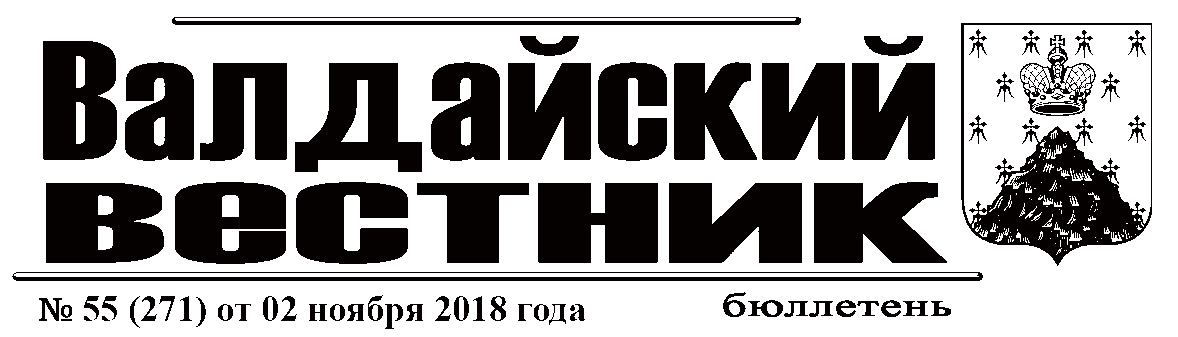 Администрация Валдайского муниципального района на основании постановления Администрации муниципального района от 31.10.2018 № 1712 «О проведении аукциона по продаже земельного участка, аукционов на право заключения договоров аренды земельных участков, с годовым размером арендной платы за земельные участки», проводит аукционы (открытые по составу участников и по форме подачи предложений): аукцион по продаже земельного участка, аукционы на право заключения договоров аренды земельных участков, с годовым размером арендной платы за земельные участки.Предметом аукционов являются следующие земельные участки:лот № 1: кадастровый номер 53:03:0102002:182, площадью 3200 кв.м, расположенный по адресу: Российская Федерация, Новгородская область, Валдайский муниципальный район, Валдайское городское поселение, г.Валдай, ул.Молодёжная, земельный участок 20. Категория земель – земли населенных пунктов. Разрешенное использование – гостиницы и иные объекты временного проживания. Земельный участок расположен в общественно-деловой зоне (ОД.). Начальная цена продажи годовой арендной платы за земельный участок в год - 248689 (Двести сорок восемь тысяч шестьсот восемьдесят девять) рублей;лот № 2: кадастровый номер 53:03:0105047:138, площадью 22776 кв.м, расположенный по адресу: Российская Федерация, Новгородская область, Валдайский муниципальный район, Валдайское городское поселение, г.Валдай, ул.Выскодно 2, земельный участок 19. Категория земель – земли населенных пунктов. Разрешенное использование – промышленные предприятия I-V классов опасности. Земельный участок расположен в зоне производственных предприятий (П.2.). Часть земельного участка обременена зоной с особыми условиями использования территории. Начальная цена продажи годовой арендной платы за земельный участок в год - 726103 (Семьсот двадцать шесть тысяч сто три) рубля;лот № 3: кадастровый номер 53:03:0101002:19, площадью 276 кв.м, расположенный по адресу: Российская Федерация, Новгородская область, Валдайский район, Валдайское городское поселение, г.Валдай, ул.Мелиораторов. Категория земель – земли населенных пунктов. Разрешенное использование – для малоэтажного многоквартирного жилищного строительства. Земельный участок расположен в зоне застройки  индивидуальными жилыми домами (Ж.1.). Начальная цена продажи годовой арендной платы за земельный участок в год - 10759 (Десять тысяч семьсот пятьдесят девять) рублей;лот № 4: кадастровый номер 53:03:0103010:530, площадью 300 кв.м, расположенный по адресу: Российская Федерация, Новгородская область, Валдайский муниципальный район, Валдайское городское поселение, г.Валдай, ул.Победы, земельный участок 89а. Категория земель – земли населенных пунктов. Разрешенное использование – ведение личного подсобного хозяйства. Земельный участок расположен в зоне застройки  индивидуальными жилыми домами (Ж.1.).  Начальная цена продажи за земельный участок - 86887 (Восемьдесят шесть тысяч восемьсот восемьдесят семь) рублей.Технические условия к лоту № 2:возможно подключение к электрическим сетям, находящимся на балансе ПАО «Межрегиональная распределительная сетевая компания Северо-Запада «Новгородэнерго». При подключении необходимо будет выполнить следующие предварительные технические мероприятия: запроектировать и построить двухтрансформаторную ТП-10/0,4 кВ. Место установки ТП-10/0,4кВ, тип и мощность трансформатора определить проектом. Мощность трансформатора должна соответствовать заявленной (максимальной) мощности. В качестве 1-го источника питания запроектировать и построить линейное ответвление от опоры № 29 ВЛ-10 кВ Л-5 ПС 110 кВ Валдай до проектируемой ТП-10/0,4 кВ ориентировочной длиной . В качестве 2-го источника питания запроектировать и построить линейное ответвление от опоры № 6 ВЛ-10 кВ Л-21 ПС 110 кВ Валдай до проектируемой ТП-10/0,4 кВ ориентировочной длиной . Марку, сечение провода, протяженность, трассу и способ прокладки ВЛ-10 кВ определить проектом. Запроектировать и построить необходимое количество линий 0,4 кВ. Учет электроэнергии по присоединяемому объекту организовать на границе балансовой принадлежности.Разработанную проектную документацию в установленном порядке согласовать с ПО «Валдайские электрические сети»;возможно подключение к электрическим сетям, находящимся на балансе АО «Новгородоблэлектро» мощностью 1200 кВ, по 2 категории надежности, для чего необходимо выполнить следующие мероприятия:построить двухтрансформаторную подстанцию ТП – 10/0,4 кВ с мощностью трансформаторов 1250 кВА каждый;реконструкцию линии ЛЭП 10кВ - .В соответствии с «Правилами технологического присоединения энергопринимающих устройств потребителей электрической энергии, объектов по производству электрической энергии, а также объектов электросетевого хозяйства, принадлежащих сетевым организациям и иным лицам, к электрическим сетям», утвержденными Постановлением Правительства РФ от 27.12.2004 № 861, с изменениями и дополнениями, обладателю участка для получения технических условий необходимо пройти процедуру присоединения путем подачи заявки установленной формы. Стоимость технологического присоединения будет определена договором по тарифам, утвержденным Постановлением комитета по ценовой и тарифной политике Новгородской области № 54/4 от 27.12.2017.Технические условия к лотам №№ 1, 3,4 - существуют электрические сети, находящиеся на балансе АО «Новгородоблэлектро». В соответствии с «Правилами технологического присоединения энергопринимающих устройств потребителей электрической энергии, объектов по производству электрической энергии, а также объектов электросетевого хозяйства, принадлежащих сетевым организациям и иным лицам, к электрическим сетям», утвержденными Постановлением Правительства РФ от 27.12.2004 № 861, с изменениями и дополнениями, обладателю участка для получения технических условий необходимо пройти процедуру присоединения путем подачи заявки установленной формы. Стоимость технологического присоединения будет определена договором по тарифам, утвержденным Постановлением комитета по ценовой и тарифной политике Новгородской области № 54/4 от 27.12.2017.Подключение к сетям теплоснабжения к лотам №№ 2, 3, 4, невозможно, в связи с отсутствием источника теплоснабжения.Подключение к сетям теплоснабжения по лоту №1 возможно. Технические условия выдаются после оформления заявки на выдачу ТУ, которая составляется в соответствии с Правилами определения и представления технических условий подключения объекта капитального строительства к сетям инженерно-технического обеспечения, утвержденными постановлением Правительства Российской Федерации от 13.02.2006 № 83. Плата за подключение будет определена после подачи собственником земельного участка заявки на подключение объекта теплоснабжения согласно Постановления Правительства РФ от 16.04.2012 №307 «О порядке подключения к системам теплоснабжения и о внесении изменений в некоторые акты Правительства Российской Федерации».Подключение к сетям водоснабжения и водоотведения по лотам №№ 2, 4 не возможно, в связи с отсутствием инженерных сетей.Подключения к сетям водоснабжения и водоотведения к лотам №№ 1, 3 возможно. Технические условия будут выданы  после предоставления перечня документов в соответствии с Постановлением № 83 от 13.02.2006 «Правила подключения объекта капитального строительства к сетям инженерно-технического обеспечения».Подключение к сетям газоснабжения возможно:по лоту №1 ближайшие точки подключения:газопровод среднего давления  от пр.Васильева до котельной ПМК-12, ул.Мелиораторов, г.Валдай Новгородской области, ориентировочное расстояние - Необходим переход автодороги (ул.Молодежная) методом наклонного бурения.газопровод среднего давления диаметром  к котельной хирургическо-диагностического корпуса ФГБУЗ «Клиническая больница № 122 им. Л.Г. Соколова ФМБА» г.Валдай Новгородской области, ул.Песчаная, д.1Б, ориентировочное расстояние - .Газопровод находится на техническом обслуживании. необходимо разрешение основанного абонента.газопровод среднего давления диаметром  к котельной физкультурно-оздоровительного комплекса, г.Валдай, Новгородской области, ул.Молодежная, д.18, ориентировочное расстояние – .Газопровод находится на техническом обслуживании, необходимо разрешение основанного абонента.по лоту №2 ближайшая точка подключения – надземный газопровод среднего давления диаметром  к жилым домам п.Выскодно, г.Валдай Новгородской области.Необходим переход автодороги методом наклонного бурения.Ориентировочное расстояние – .по лоту №3 ближайшая точка подключения – стальной газопровод среднего давления диаметром  по ул.Мелиораторов (на котельную № 12), г.Валдай Новгородской области.Ориентировочное расстояние – .по лоту №4 ближайшая точка подключения – газопровод среднего давления диаметром  к жилому дому № 87 по ул.Победы, г.Валдай Новгородской области.Строительство возможно только на основании Постановления Правительства РФ от 30 декабря 2013 года № 1314 «Об утверждении Правил подключения (технологического присоединения) объектов капитального строительства к сетям газораспределения».Расчет стоимости за подключение будет производиться в соответствии с Постановлением Комитета по ценовой и тарифной политике области «Об установлении платы за технологическое присоединение газоиспользующего оборудования к газораспределительным сетям акционерного общества «Газпром газораспределение Великий Новгород».Предельные параметры разрешенного строительства, реконструкции объектов капитального строительствадля зоны Ж.1 (Валдайское городское поселение).1. Коэффициент застройки (отношение суммы площадей застройки всех зданий и сооружений к площади земельного участка) земельного участка составляет:- максимальный процент застройки земельного участка объектами жилищного строительства и хозяйственными постройками - 40%,- максимальный процент застройки земельного участка образовательными учреждениями - 25%,- максимальный процент застройки земельного участка гаражами - 60%;- максимальный процент застройки земельного участка иными объектами капитального строительства данной зоны составляет 60%.2. Минимальные отступы от стен зданий и сооружений до границ земельных участков должны быть не менее:  - до стены жилого дома;  - до хозяйственных построек;  - до построек для содержания скота и птицы.3. Минимальное расстояние от окон жилых комнат до стен соседнего дома и хозяйственных построек (сарая, гаража, бани), расположенных на соседних земельных участках, должно быть не менее , допускается блокировка жилых домов, а также хозяйственных построек на смежных приусадебных земельных участках по взаимному согласию домовладельцев при новом строительстве с учетом противопожарных требований.4. При отсутствии централизованной канализации расстояние от туалета до стен соседнего дома необходимо принимать не менее , до источника водоснабжения (колодца) - не менее .5. Минимальное расстояние до красных линий от построек на земельном участке: до красных линий улиц от объекта индивидуального жилищного строительства и жилого дома блокированной застройки - ; до красных линий улиц от хозяйственных построек - 5м;до красных линий проездов от объекта индивидуального жилищного строительства и жилого дома блокированной застройки - ; до красных линий проездов от хозяйственных построек - 5м.6. Суммарная площадь озелененных территорий общего пользования (парков, лесопарков, садов, скверов, бульваров и др.) должна быть не менее 10 м2/чел.7. Земельные участки под объектами индивидуального жилищного строительства должны быть огорожены. Ограждение должно быть выполнено из доброкачественных материалов, предназначенных для этих целей. Высота ограждения должна быть не более  до наиболее высокой части ограждения.9. Максимальная высота вновь размещаемых и реконструируемых объектов капитального строительства, отнесенных к основным видам разрешенного использования и условно разрешенным видам использования, не должна превышать 3 этажей.10. Максимальная высота вновь размещаемых и реконструируемых встроенных или отдельно стоящих гаражей, открытых стоянок без технического обслуживания на 1 - 2 легковые машины, на земельном участке объекта индивидуального жилищного строительства или жилого дома блокированной застройки, отнесенных к вспомогательным видам разрешенного использования, не должна превышать от уровня земли до верха плоской кровли не более , до конька скатной кровли не более . Максимальная общая площадь вновь размещаемых и реконструируемых встроенных или отдельно стоящих гаражей, открытых стоянок без технического обслуживания на 1-2 легковые машины, отнесенных к вспомогательным видам разрешенного использования, не должна превышать .11. максимальная высота объекта капитального строительства, отнесенного к вспомогательным видам разрешенного использования, не должна превышать 2/3 высоты объекта капитального строительства, отнесенного к основному виду разрешенного использования и размещенного на одном с ним земельном участке. Максимальная площадь отдельно стоящего объекта капитального строительства (за исключением гаражей), отнесенного к вспомогательным видам разрешенного использования, не должна превышать 75% от общей площади объекта капитального строительства, отнесенного к основному виду разрешенного использования и размещенному на одном земельном участке.Предельные параметры разрешенного строительства, реконструкции объектов капитального строительствадля зоны П.2.1. Коэффициент застройки земельного участка (отношение суммы площадей застройки всех зданий и сооружений к площади земельного участка) объектами капитального строительства данной зоны приведен в таблице 2.Таблица 2Примечания:1. Для объектов не указанных в таблице, размер земельного участка определяется по заданию на проектирование.2. Данные приведены в соответствии с приложением В к СП 18.13330.2011 «Генеральные планы промышленных предприятий».3. Минимальные отступы от стен зданий и сооружений до границ земельных участков должны быть не менее .4. Минимальные отступы от стен зданий и сооружений до красных линий улиц и проездов должны быть не менее .5. Максимальное количество этажей зданий, строений, сооружений на территории земельного участка –  до 5-ти этажей.6. Площадь участков, предназначенных для озеленения, должна составлять не менее  на одного работающего в наиболее многочисленной смене. Максимальный размер участков, предназначенных для озеленения, не должен превышать 15% площади предприятия.Предельные параметры разрешенного строительства, реконструкции объектов капитального строительствадля зоны ОД.1. Коэффициент застройки (отношение суммы площадей застройки всех зданий и сооружений к площади земельного участка) земельного участка составляет:- максимальный процент застройки земельного участка объектами капитального строительства данной зоны составляет 80%;- максимальный процент застройки земельного участка образовательными учреждениями - 25%.2. Максимальное количество этажей зданий, строений, сооружений на территории земельного участка – до 5-ти этажей.3. Минимальные отступы от стен зданий и сооружений до границ земельных участков должны быть не менее .4. Минимальные отступы от стен зданий и сооружений до красных линий улиц и проездов должны быть не менее .Заявки на участие в аукционе по лоту № 4 принимаются только от физических лиц.Договора аренды земельных участков по лотам №№ 1, 2, 3 заключаются на срок - 10 лет.Границы земельных участков определены в соответствии с проведёнными межевыми работами, относятся к категории земель – земли населённых пунктов.Организатором аукционов является Администрация Валдайского муниципального района: Новгородская область, г.Валдай, Комсомольский пр., д.19/21.Место проведения аукционов: Новгородская область, г.Валдай, Комсомольский пр., д.19/21, кабинет № 311.Дата и время проведения аукционов: 03 декабря 2018 года начало в 10 часов 00 минут.Шаг аукциона составляет три процента от начальной цены продажи земельного участка, продажи годовой арендной платы за земельные участки.Решение об отказе в проведении торгов к лотам может быть принято организатором торгов в случае выявления обстоятельств, предусмотренных пунктом 8 статьи 39.11 Земельного кодекса Российской Федерации. Извещение об отказе в проведении аукционов размещается на официальном сайте организатором аукционов в течение трех дней со дня принятия данного решения. Организатор торгов в течение трех дней со дня принятия решения об отказе в проведении аукционов обязан известить участников аукционов об отказе в проведении аукционов и возвратить его участникам внесенные задатки. Осмотр земельных участков на местности состоится 23 ноября ., начало осмотра с 11 часов 00 минут.Желающим принять участие в осмотре земельных участков  необходимо обратиться в Администрацию Валдайского муниципального района по адресу: Новгородская область, г.Валдай, пр.Комсомольский, д.19/21, каб.№409 в назначенное время указанной даты осмотра земельных участков.Ознакомиться с местом расположения земельных участков на плановом материале, возможно в течение времени приема заявок на участие в аукционах в Администрации муниципального района каб.409.Для участия в аукционах заявители должны представить организатору торгов (лично или через своего представителя) следующие документы:заявка на участие в аукционе, по установленной в извещении о проведении аукциона форме с указанием банковских реквизитов счета для возврата задатка;копию документа, удостоверяющего личность заявителя (для граждан);надлежащим образом заверенный перевод на русский язык документов о государственной регистрации юридического лица в соответствии с законодательством иностранного государства в случае, если заявителем является иностранное юридическое лицо;документ, подтверждающий внесение задатка.Предоставление документов, подтверждающих внесение задатка, признается заключением соглашения о задатке.Один заявитель вправе подать только одну заявку на участие в аукционе.Заявка на участие в аукционе, поступившая по истечении срока приема заявок, возвращается заявителю в день ее поступления.Заявитель имеет право отозвать принятую организатором аукциона заявку на участие в аукционе до дня окончания срока приема заявок, уведомив об этом в письменной форме организатора аукциона. Организатор аукциона обязан возвратить заявителю внесенный им задаток в течение трех рабочих дней со дня поступления уведомления об отзыве заявки. В случае отзыва заявки заявителем позднее дня окончания срока приема заявок задаток возвращается в порядке, установленном для участников аукциона.Заявки на участие в аукционе и указанные документы принимаются организатором торгов по адресу: Новгородская область, г.Валдай, Комсомольский пр., д.19/21, каб. 409, после опубликования объявления в газете со 02 ноября 2018 по 29 ноября 2018 года в рабочее время с 8 часов 00 мин. до 17 часов 00 мин., перерыв: с 12 часов 00 мин. до 13 часов 00 мин. (по четвергам заявки принимаются до 15 часов 30 минут).Претенденту необходимо оплатить задаток в счет обеспечения оплаты приобретаемого на торгах земельного участка, годового размера арендной платы за земельный участок в размере 20% от начальной цены продажи земельного участка, годового размера арендной платы за земельные участки, на который подаётся заявка на следующие реквизиты получатель платежа: УФК по Новгородской области (Администрация Валдайского муниципального района), ИНН 5302001218, КПП 530201001, номер счета получателя платежа 40101810900000010001 в Отделение Новгород г.Великий Новгород, БИК 044959001, код бюджетной классификации, КБК 900 114 06 01 31 30000 430 (продажа город) ОКТМО Валдайского городского поселения - 49608101, КБК 900 111 05 01 31 30000 120 (аренда город), ОКТМО Валдайского городского поселения – 49608101.Организатор аукциона ведет протокол рассмотрения заявок на участие в аукционе, который подписывается организатором торгов и размещается на официальном сайте в течение одного дня (30 ноября .) со дня окончания срока приема заявок. Заявитель становится участником аукциона с даты подписания организатором аукциона протокола рассмотрения заявок. Заявителям, признанным участниками аукциона, и заявителям, не допущенным к участию в аукционе, организатор торгов направляет уведомление о принятых в отношении них решениях не позднее дня, следующего после дня подписания протокола.Победителем аукциона признается участник аукциона, предложивший наибольшую цену за покупку земельного участка, покупку годового размера арендной платы за земельный участок.Организатор торгов возвращает заявителю, не допущенному к участию в аукционе, внесенный им задаток в течение трех рабочих дней со дня оформления протокола приема заявок на участие в аукционе. В случае, если на основании результатов рассмотрения заявок в аукционе принято решение об отказе в допуске к участию в аукционе всех заявителей или о допуске к участию в аукционе и признании участником аукциона только одного заявителя, аукцион признается несостоявшимся.В случае, если аукцион признан несостоявшимся и только один заявитель признан участником аукциона, уполномоченный орган в течение десяти дней со дня подписания протокола рассмотрения заявок на участие в аукционе, обязан направить заявителю три экземпляра подписанного проекта договора купли-продажи, аренды. При этом договор купли-продажи, аренды земельного участка заключается по начальной цене предмета аукциона.Результаты аукциона оформляются протоколом, который составляет организатор аукциона.Протокол о результатах аукциона составляется в двух экземплярах, один из которых передается победителю аукциона, а второй остается у организатора аукциона.Протокол о результатах аукциона размещается на официальном сайте в течение одного рабочего дня со дня подписания данного протокола.В течение трех рабочих дней со дня подписания протокола о результатах аукциона, задаток за участие в аукционе возвращается лицам, участвующим в аукционе, но не победившим в нем.Победителю аукциона или единственному принявшему участие в аукционе его участнику три экземпляра подписанного договора купли-продажи, аренды направляются в десятидневный срок со дня составления протокола о результатах аукциона.Итоги аукционов будут подведены по месту проведения аукционов по адресу: Новгородская область, г.Валдай, пр.Комсомольский, д.19/21 в  кабинете 311, по окончании проведения аукционов 03 декабря 2018 года. Задаток, внесенный лицом, признанным победителем аукциона засчитывается в оплату приобретенного земельного участка, годового размера арендной платы за земельный участок.Задатки, внесенные заявителями, не заключившими в установленном  порядке договор купли-продажи, аренды земельных участков вследствие уклонения от заключения договоров, не возвращаются.Если договор купли-продажи, аренды земельного участка в течение тридцати дней со дня направления победителю аукциона проектов договоров не были им подписаны и представлены в уполномоченный орган, организатор аукциона предлагает заключить указанные договоры иному участнику аукциона, который сделал предпоследнее предложение о цене  предмета аукциона, по цене, предложенной победителем аукциона, а данные об уклонившихся лицах вносятся в реестр недобросовестных участников аукциона в течении пяти дней после истечения тридцатидневного срока.В случае, если в течение тридцати дней со дня направления участнику аукциона, который сделал предпоследнее предложение о цене предмета аукциона, проекта договора купли-продажи, аренды земельного участка, этот участник не представил в уполномоченный орган подписанные им договоры, организатор аукциона вправе объявить о проведении повторного аукциона или распорядиться земельным участком иным образом.Сведения о победителях аукционов, уклонившихся от заключения договоров купли-продажи, аренды земельных участков, являющихся предметом аукционов, и об иных лицах, с которыми указанные договоры заключаются и которые уклонились от их заключения, включаются в реестр недобросовестных участников аукциона. Договор купли-продажи, аренды подлежит заключению не ранее чем через десять дней со дня размещения информации о результатах аукциона на официальном сайте Российской Федерации в сети «Интернет».С формой заявки на участие в аукционе, проектом договора купли-продажи, аренды, с актом приёма-передачи, а также дополнительной информацией об аукционе, предмете торгов, можно ознакомиться на сайте Администрации valdayadm.ru,  на сайте torgi.gov.ru и у организатора торгов – в Администрации Валдайского муниципального района, по адресу: г.Валдай, Комсомольский пр., д.19/21, с 8.00 до 17.00  по рабочим дням, каб. 409, телефон 46-318.СООБЩЕНИЕВ связи с допущенной технической ошибкой в публикации постановления Администрации Валдайского муниципального района № 1673 от 25.10.2018 («Валдайский Вестник» от 26.10.2018 № 54 (270) заменить  в преамбуле слова «… постановлением Администрации Валдайского муниципального района от 31.12.2010…» на «… постановлением Администрации Валдайского муниципального района от 31.12.2010 № 2225…».АДМИНИСТРАЦИЯ ВАЛДАЙСКОГО МУНИЦИПАЛЬНОГО РАЙОНАП О С Т А Н О В Л Е Н И Е30.10.2018 № 1706Об утверждении отчета об исполнении бюджета Валдайского муниципального района за 9 месяцев 2018 годаВ соответствии со статьёй 30 Положения о бюджетном процессе в Валдайском муниципальном районе, утвержденного решением Думы Валдайского муниципального района от 08.10.2015 № 12 Администрация Валдайского муниципального района ПОСТАНОВЛЯЕТ:1. Утвердить прилагаемые отчет об исполнении бюджета Валдайского муниципального района за 9 месяцев 2018 года и информацию об использовании резервного фонда Валдайского муниципального района. 2. Опубликовать постановление в бюллетене «Валдайский Вестник» и разместить на официальном сайте Администрации Валдайского муниципального района в сети «Интернет».Глава муниципального района		Ю.В.СтадэПриложениек отчету об исполнении бюджета Валдайского муниципального районаза 9 месяцев 2018 годаСведения о численностимуниципальных служащих, работников муниципальных учрежденийи фактические расходы на оплату их труда по Валдайскому муниципальному району за 9 месяцев 2018 годаАДМИНИСТРАЦИЯ ВАЛДАЙСКОГО МУНИЦИПАЛЬНОГО РАЙОНАП О С Т А Н О В Л Е Н И Е30.10.2018 № 1709Об утверждении Порядка оформления и содержания заданий на проведение плановых (рейдовых) осмотров, обследований,и оформления результатов плановых (рейдовых) осмотров, обследований на территории Валдайского муниципальногорайона и Валдайского городского поселенияВ соответствии с Федеральным законом от 6 октября 2003 года № 131-ФЗ «Об общих принципах организации местного самоуправления в Российской Федерации», статьей 13.2 Федерального закона от 26 декабря 2008 года № 294-ФЗ «О защите прав юридических лиц и индивидуальных предпринимателей при осуществлении государственного контроля (надзора) и муниципального контроля» Администрация Валдайского муниципального района ПОСТАНОВЛЯЕТ:1. Утвердить прилагаемый Порядок оформления и содержания заданий на проведение плановых (рейдовых) осмотров, обследований и оформления результатов плановых (рейдовых) осмотров, обследований на территории Валдайского муниципального района и Валдайского городского поселения.2. Опубликовать постановление в бюллетене «Валдайский Вестник» и разместить на официальном сайте Администрации Валдайского муниципального района в сети «Интернет».Глава муниципального района		Ю.В.СтадэУТВЕРЖДЕНпостановлением Администрации муниципального районаот 30.10.2018 № 1709Порядокоформления и содержания заданий на проведение плановых (рейдовых) осмотров, обследований, и оформления результатов плановых (рейдовых) осмотров, обследований на территории Валдайского муниципального района и Валдайского городского поселения1. Общие положения1.1. Порядок оформления и содержания заданий на проведение плановых (рейдовых) осмотров, обследований, и оформления результатов плановых (рейдовых) осмотров, обследований на территории Валдайского муниципального района и Валдайского городского поселения (далее - Порядок) разработан в соответствии с Федеральным законом от 26 декабря 2008 года № 294-ФЗ «О защите прав юридических лиц и индивидуальных предпринимателей при осуществлении государственного контроля (надзора) и муниципального контроля».1.2. Порядок устанавливает процедуру оформления заданий на плановый (рейдовый) осмотр, обследование территорий земельных участков, а также находящихся в муниципальной собственности лесных участков, акваторий водоемов (далее – объекты, территории) в процессе их эксплуатации, содержание таких заданий, а также процедуру оформления результатов плановых (рейдовых) осмотров, обследований.1.3. Плановые (рейдовые) осмотры, обследования проводятся с целью выявления и пресечения нарушений требований законодательства Российской Федерации, Новгородской области (далее – обязательных требований), требований, установленных муниципальными правовыми актами Валдайского муниципального района, Валдайского городского поселения при реализации мероприятий по муниципальному контролю без взаимодействия с юридическими лицами, индивидуальными предпринимателями.1.4. Плановые (рейдовые) осмотры, обследования проводятся должностными лицами Администрации Валдайского муниципального района (далее - Администрация муниципального района), уполномоченными на осуществление муниципального контроля.1.5. Плановые (рейдовые) осмотры, обследования проводятся в соответствии с утвержденными планами таких осмотров, обследований; на основании обращений и заявлений граждан, в том числе  индивидуальных предпринимателей, юридических лиц, информации поступившей от органов государственной власти, органов местного самоуправления, из средств массовой информации, содержащей сведения о нарушении обязательных требований или требований, установленных муниципальными правовыми актами, а также по поручению Главы муниципального района или заместителя Главы администрации муниципального района, курирующего вопросы осуществления муниципального контроля в соответствующих сферах деятельности.1.6. Проведение плановых (рейдовых) осмотров, обследований объектов, территорий осуществляется в соответствии с заданием на проведение таких осмотров, обследований.1.7. Срок проведения каждого планового (рейдового) осмотра, обследования объекта, территорий устанавливается в задании на проведение плановых (рейдовых) осмотров, обследований, но не может превышать 5 рабочих дней.1.8. В ходе планового (рейдового) осмотра, обследования объекта, территорий проводятся следующие мероприятия:визуальный осмотр (обследование) объектов, территорий;фиксация результатов осмотра (обследования), в том числе с применением технических средств;анализ информации о деятельности либо действиях юридических лиц и индивидуальных предпринимателей, находящихся в распоряжении Администрации муниципального района, в том числе полученных в рамках межведомственного информационного взаимодействия.2. Формирование плана проведения плановых (рейдовых) осмотров, обследований2.1. План проведения плановых (рейдовых) осмотров, обследований (далее - план) формируется ежегодно и утверждается распоряжением Администрации Валдайского муниципального района до 31 декабря года, предшествующего году проведения плановых (рейдовых) осмотров, обследований.2.2. В ежегодных планах проведения плановых (рейдовых) осмотров, обследований содержатся следующие сведения:адрес и (или) кадастровый номер объекта осмотра, обследования, и (или) маршрут осмотра, обследования территории;даты начала и окончания проведения осмотра, обследования;структурное подразделение Администрации муниципального района, муниципальные служащие которого уполномочены на проведение мероприятий по муниципальному контролю и осуществление осмотра, обследования объекта, территории.2.3. Проекты ежегодного плана и распоряжения Администрации Валдайского муниципального района о его утверждении разрабатываются отделом правового регулирования  Администрации муниципального района на основании предложений, представленных должностными лицами, муниципальными служащими, уполномоченными на осуществление муниципального контроля, в срок не позднее 1 декабря года, предшествующего году проведения плановых (рейдовых) осмотров, обследований. 3. Оформление заданий на проведение плановых (рейдовых) осмотров, обследований3.1. Задание на проведение планового (рейдового) осмотра, обследования утверждается распоряжением Администрации Валдайского муниципального района и содержит следующие сведения:адрес и (или) кадастровый номер объекта осмотра, обследования, и (или) маршрут осмотра, обследования территории;основания проведения планового (рейдового) осмотра, обследования, с указанием вида муниципального контроля, в рамках которого проводятся такие осмотр, обследование;фамилии, имена, отчества (при наличии), должности муниципальных служащих структурного подразделения Администрации муниципального района, уполномоченных на проведение плановых (рейдовых) осмотров, обследований объектов, территорий и получивших задание;цель проведения (рейдового) осмотра, обследования объекта, территории;даты начала и окончания проведения планового (рейдового) осмотра, обследования объекта, территории.3.2. Проект распоряжения Администрации Валдайского муниципального района об утверждении задания на проведение планового (рейдового) осмотра, обследования, разрабатывается  должностным лицом, муниципальным служащим Администрации муниципального района, уполномоченным на осуществление соответствующего вида муниципального контроля.4. Оформление результатов плановых (рейдовых) осмотров, обследований4.1. По результатам плановых (рейдовых) осмотров, обследований лицами, проводящими такой осмотр, обследование, составляется акт планового (рейдового) осмотра, обследования объекта, территории (далее - акт) (рекомендуемая форма акта приведена в приложении к Порядку).4.2. В акте указывается:дата и место составления акта;наименование органа, уполномоченного на осуществление контроля, вид муниципального контроля;фамилия, имя, отчество (при наличии) и должность лица, проводившего плановый (рейдовый) осмотр, обследование территории, лиц, участвовавших и привлеченных к осмотру, обследованию;дата и номер распоряжения Администрации Валдайского муниципального района об утверждении задания на проведение планового (рейдового) осмотра, обследования;дата, время, продолжительность и место проведения (адрес, кадастровый номер, маршрут) осмотра, обследования;краткая характеристика объекта, территории планового (рейдового) осмотра, обследования;сведения о результатах планового (рейдового) осмотра, обследования, в том числе о выявленных признаках нарушения обязательных требований, требований, установленных муниципальными правовыми актами;сведения о лицах, допустивших нарушения, в случае их выявления;информация об использовании технических средств фиксации хода и результатов планового (рейдового) осмотра, обследования объекта, территории, с указанием модели применяемых технических средств;сведения о приложениях к акту (фототаблицы, схемы, видеоматериалы и другие материалы), полученные при проведении планового (рейдового) осмотра, обследования;подпись (подписи) лица или лиц, проводивших плановый (рейдовый) осмотр, обследование, подписи лиц, участвовавших и привлеченных к осмотру, обследованию.4.3. Акт составляется не позднее трех рабочих дней после завершения осмотра, обследования соответствующих объекта, территории.4.4. В случае отсутствия нарушения обязательных требований, требований, установленных  муниципальным правовым актом, оставляется акт осмотра (обследования) объекта, территории с указанием на отсутствие нарушений.4.5. В случае выявления при проведении плановых (рейдовых) осмотров, обследований нарушений обязательных требований, требований, установленных муниципальными правовыми актами, должностные лица Администрации муниципального района принимают в пределах своей компетенции меры по пресечению таких нарушений,  а также направляют в письменной форме Главе муниципального района или заместителю Главы администрации муниципального района, курирующему вопросы осуществления муниципального контроля в соответствующих сферах деятельности, информацию о выявленных нарушениях для принятия при необходимости решения о назначении внеплановой проверки юридического лица, индивидуального предпринимателя, по основаниям, указанным в пункте 2 части 2 статьи 10 Федерального закона от 26 декабря 2008 года № 294-ФЗ «О защите прав юридических лиц и индивидуальных предпринимателей при осуществлении государственного контроля (надзора) и муниципального контроля».______________________________Приложение 1к Порядку оформления и содержания заданий на проведение плановых (рейдовых) осмотров, обследований, и оформления результатов плановых (рейдовых) осмотров, обследований на территории Валдайского муниципального района и Валдайского городского поселенияАКТпланового (рейдового) осмотра, обследования объекта, территории"__" __________ 20__ г.                           			           _________________________  (дата составления)                                 				        (место составления)Осмотр (обследование) начат (начато) "__" ___ 20__ г. в "__" час. "__" мин.Осмотр (обследование) окончен (окончено) "__" _________ 20__ г. в "__" час."__" мин.На основании распоряжения об утверждении задания на проведение планового (рейдового) осмотра, обследования от "__" ______ ____ г. N ______________________________________________________________________________(фамилия, имя, отчество (при наличии), должность лица (лиц),___________________________________________________________________________составившего(ших) акт осмотра, обследования территории)В присутствии иных представителей органов государственной власти, органов местного самоуправления, правоохранительных органов (при привлечении к мероприятию данных органов):1. __________________________________________________________________________(Ф.И.О., должность)2. __________________________________________________________________________(Ф.И.О., должность)Произведен плановый (рейдовый) осмотр, обследование объекта, территории ____________________________________________________________________________(характеристика, местоположение)____________________________________________________________________________Мероприятия, проводимые в ходе планового  (рейдового)  осмотра, обследования территории: _________________________________________________________________                              (фото- и видеосъемка, замеры расстояний,____________________________________________________________________________                 модель применявшихся технических средств)Обстоятельства, установленные в ходе планового (рейдового) осмотра, обследования  территории, в том числе сведения о выявленных нарушениях обязательных требований, требований, установленных муниципальными правовыми актами, а также сведения о лицах, допустивших нарушение установленных требований в случае их выявления: ____________________________________________________________________________________________________________________________________________________________________________________________________________________________________________________________________________________________________________________К акту осмотра территории прилагаются:От участников планового (рейдового) осмотра, обследования объекта, территорий поступили (не поступили) заявления (в случае поступления - их  содержание):_________________________________________________________________________________________________________________________________________________________________________________________________________________________________Подписи  лиц, участвовавших в плановом (рейдовом) осмотре, обследованиитерриторий:1. ________________________________________________________________________(Ф.И.О.)                (подпись)                   (дата)2. ________________________________________________________________________(Ф.И.О.)                (подпись)                   (дата)Должностное лицо, составившее акт:___________________________                                 			_______________    (фамилия, инициалы)                                        				        (подпись)_______________________АДМИНИСТРАЦИЯ ВАЛДАЙСКОГО МУНИЦИПАЛЬНОГО РАЙОНАП О С Т А Н О В Л Е Н И Е31.10.2018 № 1711О создании рабочей группы по обеспечению взаимодействия Администрации Валдайского муниципального района с Администрациями сельских поселений, входящих в состав территории Валдайского муниципального района, по вопросам оказания имущественной поддержки субъектам малого и среднего предпринимательстваВ соответствии с Федеральным законом от 24 июля 2007 года № 209-ФЗ «О развитии малого и среднего предпринимательства в Российской Федерации», в целях оказания имущественной поддержки субъектам малого и среднего предпринимательства на территории Валдайского муниципального района и организации взаимодействия Администрации Валдайского муниципального района с Администрациями сельских поселений Администрация Валдайского муниципального района ПОСТАНОВЛЯЕТ:1. Создать рабочую группу по обеспечению взаимодействия Администрации Валдайского муниципального района с Администрациями сельских поселений, входящих в состав территории Валдайского муниципального района, по вопросам оказания имущественной поддержки субъектам малого и среднего предпринимательства на территории Валдайского муниципального района и утвердить ее состав.2. Утвердить прилагаемое Положение о рабочей группе по обеспечению взаимодействия Администрации Валдайского муниципального района с Администрациями сельских поселений, входящих в состав территории Валдайского муниципального района, по вопросам оказания имущественной поддержки субъектам малого и среднего предпринимательства.3. Контроль за исполнением постановления возложить на заместителя Главы администрации муниципального района Гаврилова Е.А.4. Опубликовать постановление в бюллетене «Валдайский Вестник» и разместить на официальном сайте Администрации Валдайского муниципального района в сети «Интернет».5. Постановление вступает в силу со дня его подписания. Глава муниципального района		Ю.В.СтадэУТВЕРЖДЕНпостановлением Администрации муниципального районаот 31.10.2018 № 1711Составрабочей группы по обеспечению взаимодействия Администрации Валдайского муниципального района с Администрациями сельских поселений, входящих в состав территории Валдайского муниципального района, по вопросам оказания имущественной поддержки субъектам малого и среднего предпринимательстваПредставитель Совета руководителей (работодателей) и предпринимателей при Администрации Валдайского муниципального района (по согласованию).___________________________________УТВЕРЖДЕНОпостановлением Администрации муниципального районаот 31.10.2018 № 1711Положениео рабочей группе по обеспечению взаимодействия Администрации Валдайского муниципального района с Администрациями сельских поселений, входящих в состав территории Валдайского муниципального района, по вопросам оказания имущественной поддержки субъектам малого и среднего предпринимательства1. Общие положения1.1. Настоящее Положение определяет порядок деятельности рабочей группы по обеспечению взаимодействия Администрации Валдайского муниципального района с Администрациями сельских поселений, входящих в состав территории Валдайского муниципального района, по вопросам оказания имущественной поддержки субъектам малого и среднего предпринимательства (далее – рабочая группа).1.2. Целями деятельности рабочей группы является:обеспечение общего подхода к организации оказания имущественной поддержки субъектам малого и среднего предпринимательства на территории Валдайского муниципального района Новгородской области в рамках реализации положений Федерального закона от 24 июля 2007 года № 209-ФЗ «О развитии малого и среднего предпринимательства в Российской Федерации» (далее – Закон № 209-ФЗ);изыскание дополнительных источников имущества для формирования и расширения перечней муниципального имущества, предусмотренных частью 4 статьи 18 Закона № 209-ФЗ, в том числе за счет неиспользуемого и неэффективно используемого муниципального имущества на территории Валдайского муниципального района Новгородской области.1.3. Рабочая группа в своей деятельности руководствуется действующим законодательством и настоящим Положением.1.4. Рабочая группа осуществляет свою деятельность на принципах равноправия ее членов, коллегиальности принятия решений и гласности.2. Задачи рабочей группыЗадачами рабочей группы являются:2.1. Анализ действующих механизмов оказания органами местного самоуправления имущественной поддержки субъектам малого и среднего предпринимательства на территории Валдайского муниципального района Новгородской области, в том числе каждого муниципального образования.2.2. Оценка эффективности мероприятий, реализуемых органами местного самоуправления по оказанию имущественной поддержки субъектам малого и среднего предпринимательства. 2.3. Выработка рекомендаций по вопросам оказания имущественной поддержки субъектам малого и среднего предпринимательства на территории Валдайского муниципального района Новгородской области.2.4. Разработка предложений по совершенствованию нормативно – правового регулирования оказания имущественной поддержки субъектам малого и среднего предпринимательства и взаимодействия органов местного самоуправления Валдайского муниципального района Новгородской области по вопросам оказания имущественной поддержки субъектам малого и среднего предпринимательства. 2.5. Выдвижение и поддержка инициатив, направленных на регулирование вопросов оказания имущественной поддержки субъектов малого и среднего предпринимательства, на основе анализа сложившейся региональной и муниципальной практики. 3. Права рабочей группыРабочая группа имеет право:3.1. Рассматривать на своих заседаниях вопросы в соответствии с компетенцией рабочей группы. 3.2.  Запрашивать информацию и материалы от органов местного самоуправления, общественных объединений, необходимые для обеспечения своей деятельности.3.3. Рассматривать предложения субъектов малого и среднего предпринимательства, общественных организаций, по вовлечению муниципального имущества в процесс оказания имущественной поддержки субъектам малого и среднего предпринимательства.3.3. Привлекать к работе рабочей группы представителей заинтересованных органов местного самоуправления, научных и общественных организаций и других организаций, а также специалистов.3.4. Давать рекомендации органам местного самоуправления по вопросам оказания имущественной поддержки субъектам малого и среднего предпринимательства.3.5. Информировать о своей деятельности на официальном сайте Администрации Валдайского муниципального района в информационно-телекоммуникационной сети «Интернет», в том числе размещать сведения о предстоящих заседаниях рабочей группы.3.6. Выдвигать и поддерживать инициативы, направленные на усовершенствование механизмов оказания имущественной поддержки субъектам малого и среднего предпринимательства.4. Порядок деятельности рабочей группы 4.1. Рабочая группа состоит из руководителя рабочей группы, заместителя руководителя рабочей группы, секретаря рабочей группы и членов рабочей группы. Рабочая группа действует на постоянной основе, в составе, утвержденном постановлением Администрации Валдайского муниципального района.4.2. В заседаниях рабочей группы могут принимать участие заинтересованные лица, в том числе представители субъектов малого  и среднего предпринимательства Валдайского муниципального района.4.3. Заседания рабочей группы проводятся по мере необходимости, но не реже одного раза в квартал.4.4. Повестка дня заседания рабочей группы с указанием даты, времени, места проведения заседания и материалы по вопросам повестки рабочей группы секретарем рабочей группы направляются членам рабочей группы не позднее пяти рабочих дней до даты проведения заседания в письменном виде. 4.5. Заседания рабочей группы проводит руководитель рабочей группы или по его поручению заместитель руководителя рабочей группы.4.6. Руководитель рабочей группы:организует деятельность рабочей группы;принимает решение о времени и месте проведения заседания рабочей группы;утверждает повестку дня заседания рабочей группы и порядок ее работы;ведет заседания рабочей группы;определяет порядок рассмотрения вопросов на заседании рабочей группы;принимает решение по оперативным вопросам деятельности рабочей группы, которые возникают в ходе ее работы;подписывает протоколы заседаний рабочей группы. 4.7. Секретарь рабочей группы:осуществляет организационные мероприятия, связанные с подготовкой заседания рабочей группы;доводит до сведения членов рабочей группы повестку дня заседания рабочей группы;информирует членов рабочей группы о времени и месте проведения заседаний;оформляет протоколы заседаний рабочей группы;ведет делопроизводство рабочей группы;организует подготовку материалов к заседаниям рабочей группы, а также проектов ее решений.4.8. Члены рабочей группы: вносят предложения по повестке дня заседания рабочей группы;участвуют в заседаниях рабочей группы и обсуждении рассматриваемых на них вопросах;участвуют в подготовке и принятии решений рабочей группы;представляют секретарю рабочей группы материалы по вопросам, подлежащим рассмотрению на заседании рабочей группы. 4.9. Заседание рабочей группы считается правомочным, если на нем присутствует не менее половины ее членов рабочей группы.4.10. При отсутствии кворума рабочей группы созывает повторное заседание рабочей группы. 4.11. Члены рабочей группы участвуют в ее заседаниях без права замены. В случае отсутствия члена рабочей группы на заседании он имеет право представлять свое мнение по рассматриваемым вопросам в письменной форме.4.12. Члены рабочей группы имеют право выражать особое мнение по рассматриваемым на заседаниях рабочей группы вопросам, которое заносится в протокол заседания рабочей группы или приобщается к протоколу в письменной форме.4.13. При голосовании каждый член рабочей группы имеет один голос. Решения рабочей группы принимаются большинством голосов присутствующих на заседании членов рабочей группы с учетом письменных мнений, представленных в установленный срок отсутствующими членами рабочей группы, и оформляются протоколом заседания рабочей группы. В случае наличия у присутствующих на заседании членов рабочей группы особого мнения оно прилагается к протоколу и является его неотъемлемой частью. 4.14. Решения Рабочей группы являются обязательными для их выполнения членами рабочей группы. 4.15. Протокол заседания рабочей группы оформляется секретарем Рабочей группы в течение трех рабочих дней с даты проведения заседания рабочей группы, подписывается руководителем рабочей группы.4.16. В протоколе заседания рабочей группы указываются:дата, время и место проведения заседания рабочей группы;номер протокола;список членов рабочей группы, принявших участие в обсуждении вопросов, рассматриваемых на заседании рабочей группы, а также список приглашенных на заседание рабочей группы лиц;принятое решение по каждому вопросу, рассмотренному на заседании рабочей группы;итоги голосования по каждому вопросу, рассмотренному на заседании рабочей группы. 4.17. К протоколу заседания рабочей группы должны быть приложены материалы, предоставленные на рассмотрение рабочей группы. 5. Организационно-техническое обеспечение деятельности рабочей группыОрганизационно – техническое обеспечение деятельности рабочей группы осуществляет комитет по управлению муниципальным имуществом Администрации муниципального района.___________________________СОДЕРЖАНИЕ________________________________________________________________________«Валдайский Вестник». Бюллетень № 55 (271) от 02.11.2018Учредитель: Дума Валдайского муниципального районаУтвержден решением Думы Валдайского муниципального района от 27.03.2014 № 289Главный редактор: Глава Валдайского муниципального района Ю.В. Стадэ, телефон: 2-25-16Адрес редакции: Новгородская обл., Валдайский район, г.Валдай, пр.Комсомольский, д.19/21Отпечатано в МБУ «Административно-хозяйственное управление» (Новгородская обл., Валдайский район, г. Валдай, пр. Комсомольский, д.19/21 тел/факс 46-310(доб. 122)Выходит по пятницам. Объем 34 п.л. Тираж 30 экз. Распространяется бесплатно.Отрасль производства, предприятия (производства)Минимальная плотность застройки, %12Химическая промышленность28-50Энергетика21-38Автопром50-55Целлюлозно-бумажные производства35-40Нефтепереработка32-55Газовая промышленность25-45Электротехнические производства45-85Радиотехнические производства50-60Химико-фармацевтические производства32-40Местная промышленность52-74Металлургия25-50Цветная металлургия38-45Машиностроение50-52Химическое машиностроение50-55Станкостроение50-60Приборостроение30-55Сельскохозяйственного машиностроения52-56Строительно-дорожное машиностроение50-63Производство оборудования55-57Производство строительных материалов27-63Лесная промышленность20-53Текстильные производства45-60Легкая промышленность27-60Пищевая промышленность33-55Молочная промышленность36-45Заготовки40-42Издательская деятельность50Услуги по обслуживанию и ремонту транспортных средств27-65Автобусные, парки50-60Парки грузового автомобильного транспорта45-50Таксопарки52-58Гаражи50-70Станции технического обслуживания автомобилей20-40Автозаправочные станции13-16Ремонт техники35-60Предприятия по поставкам продукции 40Предприятия по поставкам металлопродукции 35Водное хозяйство50УТВЕРЖДЕНУТВЕРЖДЕНУТВЕРЖДЕНпостановлением Администрациипостановлением Администрациипостановлением Администрациимуниципального районамуниципального районамуниципального районаот 30.10.2018 № 1706от 30.10.2018 № 1706от 30.10.2018 № 1706ОТЧЕТ ОБ ИСПОЛНЕНИИ БЮДЖЕТАОТЧЕТ ОБ ИСПОЛНЕНИИ БЮДЖЕТАОТЧЕТ ОБ ИСПОЛНЕНИИ БЮДЖЕТАОТЧЕТ ОБ ИСПОЛНЕНИИ БЮДЖЕТАОТЧЕТ ОБ ИСПОЛНЕНИИ БЮДЖЕТАОТЧЕТ ОБ ИСПОЛНЕНИИ БЮДЖЕТАОТЧЕТ ОБ ИСПОЛНЕНИИ БЮДЖЕТАКОДЫ0503117за  9 месяцев 2018 года9 месяцев 2018 года9 месяцев 2018 года9 месяцев 2018 года          по ОКПО02290350Наименование финансового органаКомитет финансов Администрации Валдайского муниципального районаКомитет финансов Администрации Валдайского муниципального районаКомитет финансов Администрации Валдайского муниципального районаКомитет финансов Администрации Валдайского муниципального районаКомитет финансов Администрации Валдайского муниципального района    Глава по БК892Наименование публично-правового образованияБюджет Валдайского муниципального районаБюджет Валдайского муниципального районаБюджет Валдайского муниципального районаБюджет Валдайского муниципального районаБюджет Валдайского муниципального района        по ОКТМО49608000Периодичность:  месячная, квартальная, годоваяЕдиница измерения:  руб 3831. Доходы бюджета1. Доходы бюджета1. Доходы бюджета1. Доходы бюджета1. Доходы бюджета1. Доходы бюджета1. Доходы бюджета1. Доходы бюджетаНаименование показателяКод
стро-
киКод дохода по бюджетной классификацииКод дохода по бюджетной классификацииКод дохода по бюджетной классификацииКод дохода по бюджетной классификацииУтвержденные бюджетные назначенияИсполненоНаименование показателяКод
стро-
киКод дохода по бюджетной классификацииКод дохода по бюджетной классификацииКод дохода по бюджетной классификацииКод дохода по бюджетной классификацииУтвержденные бюджетные назначенияИсполненоНаименование показателяКод
стро-
киКод дохода по бюджетной классификацииКод дохода по бюджетной классификацииКод дохода по бюджетной классификацииКод дохода по бюджетной классификацииУтвержденные бюджетные назначенияИсполнено12333345Доходы бюджета - всего010хххх591 887 861,60440 175 793,64в том числе:НАЛОГОВЫЕ И НЕНАЛОГОВЫЕ ДОХОДЫ010000100000000000000001000000000000000010000000000000000201 196 900,00152 499 999,68НАЛОГИ НА ПРИБЫЛЬ, ДОХОДЫ010000101000000000000001010000000000000010100000000000000141 631 700,00104 645 779,29Налог на доходы физических лиц010000101020000100001101010200001000011010102000010000110141 631 700,00104 645 779,29Налог на доходы физических лиц с доходов, источником которых является налоговый агент, за исключением доходов, в отношении которых исчисление и уплата налога осуществляются в соответствии со статьями 227, 227.1 и 228 Налогового кодекса Российской Федерации010000101020100100001101010201001000011010102010010000110140 451 400,00103 082 062,13Налог на доходы физических лиц с доходов, полученных от осуществления деятельности физическими лицами, зарегистрированными в качестве индивидуальных предпринимателей, нотариусов, занимающихся частной практикой, адвокатов, учредивших адвокатские кабинеты, и других лиц, занимающихся частной практикой в соответствии со статьей 227 Налогового кодекса Российской Федерации010000101020200100001101010202001000011010102020010000110488 700,00496 165,45Налог на доходы физических лиц с доходов, полученных физическими лицами в соответствии со статьей 228 Налогового кодекса Российской Федерации010000101020300100001101010203001000011010102030010000110259 000,00734 786,55Налог на доходы физических лиц в виде фиксированных авансовых платежей с доходов, полученных физическими лицами, являющимися иностранными гражданами, осуществляющими трудовую деятельность по найму на основании патента в соответствии со статьей 227.1 Налогового кодекса Российской Федерации010000101020400100001101010204001000011010102040010000110432 600,00332 765,16НАЛОГИ НА ТОВАРЫ (РАБОТЫ, УСЛУГИ), РЕАЛИЗУЕМЫЕ НА ТЕРРИТОРИИ РОССИЙСКОЙ ФЕДЕРАЦИИ0100001030000000000000010300000000000000103000000000000005 765 000,004 790 281,18Акцизы по подакцизным товарам (продукции), производимым на территории Российской Федерации0100001030200001000011010302000010000110103020000100001105 765 000,004 790 281,18Доходы от уплаты акцизов на дизельное топливо, подлежащие распределению между бюджетами субъектов Российской Федерации и местными бюджетами с учетом установленных дифференцированных нормативов отчислений в местные бюджеты0100001030223001000011010302230010000110103022300100001102 177 100,002 086 072,55Доходы от уплаты акцизов на моторные масла для дизельных и (или) карбюраторных (инжекторных) двигателей, подлежащие распределению между бюджетами субъектов Российской Федерации и местными бюджетами с учетом установленных дифференцированных нормативов отчислений в местные бюджеты01000010302240010000110103022400100001101030224001000011022 700,0018 921,09Доходы от уплаты акцизов на автомобильный бензин, подлежащие распределению между бюджетами субъектов Российской Федерации и местными бюджетами с учетом установленных дифференцированных нормативов отчислений в местные бюджеты0100001030225001000011010302250010000110103022500100001103 565 200,003 152 559,79Доходы от уплаты акцизов на прямогонный бензин, подлежащие распределению между бюджетами субъектов Российской Федерации и местными бюджетами с учетом установленных дифференцированных нормативов отчислений в местные бюджеты0100001030226001000011010302260010000110103022600100001100,00-467 272,25НАЛОГИ НА СОВОКУПНЫЙ ДОХОД01000010500000000000000105000000000000001050000000000000028 822 500,0020 772 233,42Налог, взимаемый в связи с применением упрощенной системы налогообложения01000010501000000000110105010000000001101050100000000011012 500 000,0010 371 237,89Налог, взимаемый с налогоплательщиков, выбравших в качестве объекта налогообложения доходы0100001050101001000011010501010010000110105010100100001106 250 000,005 984 391,73Налог, взимаемый с налогоплательщиков, выбравших в качестве объекта налогообложения доходы0100001050101101000011010501011010000110105010110100001106 250 000,005 984 391,73Налог, взимаемый с налогоплательщиков, выбравших в качестве объекта налогообложения доходы, уменьшенные на величину расходов0100001050102001000011010501020010000110105010200100001106 250 000,004 386 846,16Налог, взимаемый с налогоплательщиков, выбравших в качестве объекта налогообложения доходы, уменьшенные на величину расходов (в том числе минимальный налог, зачисляемый в бюджеты субъектов Российской Федерации)0100001050102101000011010501021010000110105010210100001106 250 000,004 386 846,16Единый налог на вмененный доход для отдельных видов деятельности01000010502000020000110105020000200001101050200002000011016 200 000,0010 312 248,84Единый налог на вмененный доход для отдельных видов деятельности01000010502010020000110105020100200001101050201002000011016 196 200,0010 312 044,71Единый налог на вмененный доход для отдельных видов деятельности (за налоговые периоды, истекшие до 1 января 2011 года)0100001050202002000011010502020020000110105020200200001103 800,00204,13Единый сельскохозяйственный налог01000010503000010000110105030000100001101050300001000011022 500,0033 095,69Единый сельскохозяйственный налог01000010503010010000110105030100100001101050301001000011022 500,0033 095,69Налог, взимаемый в связи с применением патентной системы налогообложения010000105040000200001101050400002000011010504000020000110100 000,0055 651,00Налог, взимаемый в связи с применением патентной системы налогообложения, зачисляемый в бюджеты муниципальных районов <5>010000105040200200001101050402002000011010504020020000110100 000,0055 651,00ГОСУДАРСТВЕННАЯ ПОШЛИНА0100001080000000000000010800000000000000108000000000000002 714 000,003 584 497,53Государственная пошлина по делам, рассматриваемым в судах общей юрисдикции, мировыми судьями0100001080300001000011010803000010000110108030000100001102 714 000,003 584 497,53Государственная пошлина по делам, рассматриваемым в судах общей юрисдикции, мировыми судьями (за исключением Верховного Суда Российской Федерации)0100001080301001000011010803010010000110108030100100001102 714 000,003 584 497,53ДОХОДЫ ОТ ИСПОЛЬЗОВАНИЯ ИМУЩЕСТВА, НАХОДЯЩЕГОСЯ В ГОСУДАРСТВЕННОЙ И МУНИЦИПАЛЬНОЙ СОБСТВЕННОСТИ01000011100000000000000111000000000000001110000000000000013 057 500,009 444 535,98Доходы, получаемые в виде арендной либо иной платы за передачу в возмездное пользование государственного и муниципального имущества (за исключением имущества бюджетных и автономных учреждений, а также имущества государственных и муниципальных унитарных предприятий, в том числе казенных)01000011105000000000120111050000000001201110500000000012012 856 000,009 287 808,32Доходы, получаемые в виде арендной платы за земельные участки, государственная собственность на которые не разграничена, а также средства от продажи права на заключение договоров аренды указанных земельных участков0100001110501000000012011105010000000120111050100000001207 089 000,006 121 474,69Доходы, получаемые в виде арендной платы за земельные участки, государственная собственность на которые не разграничена и которые расположены в границах сельских поселений и межселенных территорий муниципальных районов, а также средства от продажи права на заключение договоров аренды указанных земельных участков0100001110501305000012011105013050000120111050130500001204 540 000,004 015 956,25Доходы, получаемые в виде арендной платы за земельные участки, государственная собственность на которые не разграничена и которые расположены в границах городских поселений, а также средства от продажи права на заключение договоров аренды указанных земельных участков0100001110501313000012011105013130000120111050131300001202 549 000,002 105 518,44Доходы от сдачи в аренду имущества, находящегося в оперативном управлении органов государственной власти, органов местного самоуправления, государственных внебюджетных фондов и созданных ими учреждений (за исключением имущества бюджетных и автономных учреждений)0100001110503000000012011105030000000120111050300000001205 767 000,003 166 333,63Доходы от сдачи в аренду имущества, находящегося в оперативном управлении органов управления муниципальных районов и созданных ими учреждений (за исключением имущества муниципальных бюджетных и автономных учреждений)0100001110503505000012011105035050000120111050350500001205 767 000,003 166 333,63Платежи от государственных и муниципальных унитарных предприятий0100001110700000000012011107000000000120111070000000001201 500,0056 726,00Доходы от перечисления части прибыли государственных и муниципальных унитарных предприятий, остающейся после уплаты налогов и обязательных платежей0100001110701000000012011107010000000120111070100000001201 500,0056 726,00Доходы от перечисления части прибыли, остающейся после уплаты налогов и иных обязательных платежей муниципальных унитарных предприятий, созданных муниципальными районами0100001110701505000012011107015050000120111070150500001201 500,0056 726,00Прочие доходы от использования имущества и прав, находящихся в государственной и муниципальной собственности (за исключением имущества бюджетных и автономных учреждений, а также имущества государственных и муниципальных унитарных предприятий, в том числе казенных)010000111090000000001201110900000000012011109000000000120200 000,00100 001,66Прочие поступления от использования имущества, находящегося в государственной и муниципальной собственности (за исключением имущества бюджетных и автономных учреждений, а также имущества государственных и муниципальных унитарных предприятий, в том числе казенных)010000111090400000001201110904000000012011109040000000120200 000,00100 001,66Прочие поступления от использования имущества, находящегося в собственности муниципальных районов (за исключением имущества муниципальных бюджетных и автономных учреждений, а также имущества муниципальных унитарных предприятий, в том числе казенных)010000111090450500001201110904505000012011109045050000120200 000,00100 001,66ПЛАТЕЖИ ПРИ ПОЛЬЗОВАНИИ ПРИРОДНЫМИ РЕСУРСАМИ010000112000000000000001120000000000000011200000000000000640 800,001 590 018,88Плата за негативное воздействие на окружающую среду010000112010000100001201120100001000012011201000010000120640 800,001 590 018,88Плата за выбросы загрязняющих веществ в атмосферный воздух стационарными объектами <7>010000112010100100001201120101001000012011201010010000120116 300,001 103 535,85Плата за сбросы загрязняющих веществ в водные объекты01000011201030010000120112010300100001201120103001000012012 200,0064 531,19Плата за размещение отходов производства010000112010410100001201120104101000012011201041010000120512 300,00421 951,84ДОХОДЫ ОТ ОКАЗАНИЯ ПЛАТНЫХ УСЛУГ (РАБОТ) И КОМПЕНСАЦИИ ЗАТРАТ ГОСУДАРСТВА0100001130000000000000011300000000000000113000000000000000,0033 116,46Доходы от компенсации затрат государства0100001130200000000013011302000000000130113020000000001300,0033 116,46Прочие доходы от компенсации затрат государства0100001130299000000013011302990000000130113029900000001300,0033 116,46Прочие доходы от компенсации затрат бюджетов муниципальных районов0100001130299505000013011302995050000130113029950500001300,0033 116,46ДОХОДЫ ОТ ПРОДАЖИ МАТЕРИАЛЬНЫХ И НЕМАТЕРИАЛЬНЫХ АКТИВОВ0100001140000000000000011400000000000000114000000000000005 836 000,004 084 163,23Доходы от реализации имущества, находящегося в государственной и муниципальной собственности (за исключением движимого имущества бюджетных и автономных учреждений, а также имущества государственных и муниципальных унитарных предприятий, в том числе казенных)0100001140200000000000011402000000000000114020000000000001 300 000,0020 308,79Доходы от реализации имущества, находящегося в собственности муниципальных районов (за исключением движимого имущества муниципальных бюджетных и автономных учреждений, а также имущества муниципальных унитарных предприятий, в том числе казенных), в части реализации основных средств по указанному имуществу0100001140205005000041011402050050000410114020500500004101 300 000,0020 308,79Доходы от реализации имущества, находящегося в оперативном управлении учреждений, находящихся в ведении органов управления муниципальных районов (за исключением имущества муниципальных бюджетных и автономных учреждений), в части реализации основных средств по указанному имуществу0100001140205205000041011402052050000410114020520500004101 300 000,0020 308,79Доходы от продажи земельных участков, находящихся в государственной и муниципальной собственности0100001140600000000043011406000000000430114060000000004304 536 000,004 063 854,44Доходы от продажи земельных участков, государственная собственность на которые не разграничена0100001140601000000043011406010000000430114060100000004304 536 000,003 941 095,73Доходы от продажи земельных участков, государственная собственность на которые не разграничена и которые расположены в границах сельских поселений и межселенных территорий муниципальных районов0100001140601305000043011406013050000430114060130500004302 018 000,002 272 948,02Доходы от продажи земельных участков, государственная собственность на которые не разграничена и которые расположены в границах городских поселений0100001140601313000043011406013130000430114060131300004302 518 000,001 668 147,71Доходы от продажи земельных участков, государственная собственность на которые разграничена (за исключением земельных участков бюджетных и автономных учреждений)0100001140602000000043011406020000000430114060200000004300,00122 758,71Доходы от продажи земельных участков, находящихся в собственности муниципальных районов (за исключением земельных участков муниципальных бюджетных и автономных учреждений)0100001140602505000043011406025050000430114060250500004300,00122 758,71ШТРАФЫ, САНКЦИИ, ВОЗМЕЩЕНИЕ УЩЕРБА0100001160000000000000011600000000000000116000000000000002 729 400,003 183 040,47Денежные взыскания (штрафы) за нарушение законодательства о налогах и сборах010000116030000000001401160300000000014011603000000000140180 000,0050 509,26Денежные взыскания (штрафы) за нарушение законодательства о налогах и сборах, предусмотренные статьями 116, 119.1, 119.2, пунктами 1 и 2 статьи 120, статьями 125, 126, 126.1, 128, 129, 129.1, 129.4, 132, 133, 134, 135, 135.1, 135.2 Налогового кодекса Российской Федерации010000116030100100001401160301001000014011603010010000140169 200,0050 159,26Денежные взыскания (штрафы) за административные правонарушения в области налогов и сборов, предусмотренные Кодексом Российской Федерации об административных правонарушениях01000011603030010000140116030300100001401160303001000014010 800,00350,00Денежные взыскания (штрафы) за нарушение законодательства о применении контрольно-кассовой техники при осуществлении наличных денежных расчетов и (или) расчетов с использованием платежных карт0100001160600001000014011606000010000140116060000100001400,0010 000,00Денежные взыскания (штрафы) за административные правонарушения в области государственного регулирования производства и оборота этилового спирта, алкогольной, спиртосодержащей и табачной продукции01000011608000010000140116080000100001401160800001000014035 000,00105 250,00Денежные взыскания (штрафы) за административные правонарушения в области государственного регулирования производства и оборота этилового спирта, алкогольной, спиртосодержащей продукции01000011608010010000140116080100100001401160801001000014020 000,0070 250,00Денежные взыскания (штрафы) за административные правонарушения в области государственного регулирования производства и оборота табачной продукции01000011608020010000140116080200100001401160802001000014015 000,0035 000,00Денежные взыскания (штрафы) и иные суммы, взыскиваемые с лиц, виновных в совершении преступлений, и в возмещение ущерба имуществу0100001162100000000014011621000000000140116210000000001400,00482 331,38Денежные взыскания (штрафы) и иные суммы, взыскиваемые с лиц, виновных в совершении преступлений, и в возмещение ущерба имуществу, зачисляемые в бюджеты муниципальных районов0100001162105005000014011621050050000140116210500500001400,00482 331,38Денежные взыскания (штрафы) за нарушение законодательства Российской Федерации о недрах, об особо охраняемых природных территориях, об охране и использовании животного мира, об экологической экспертизе, в области охраны окружающей среды, о рыболовстве и сохранении водных биологических ресурсов, земельного законодательства, лесного законодательства, водного законодательства010000116250000000001401162500000000014011625000000000140150 000,00467 346,20Денежные взыскания (штрафы) за нарушение законодательства Российской Федерации об особо охраняемых природных территориях0100001162502001000014011625020010000140116250200100001400,0066 977,13Денежные взыскания (штрафы) за нарушение законодательства в области охраны окружающей среды01000011625050010000140116250500100001401162505001000014090 000,00368 000,00Денежные взыскания (штрафы) за нарушение земельного законодательства01000011625060010000140116250600100001401162506001000014060 000,0032 369,07Денежные взыскания (штрафы) за нарушение законодательства в области обеспечения санитарно-эпидемиологического благополучия человека и законодательства в сфере защиты прав потребителей010000116280000100001401162800001000014011628000010000140783 000,00721 303,84Денежные взыскания (штрафы) за правонарушения в области дорожного движения01000011630000010000140116300000100001401163000001000014010 000,000,00Прочие денежные взыскания (штрафы) за правонарушения в области дорожного движения01000011630030010000140116300300100001401163003001000014010 000,000,00Суммы по искам о возмещении вреда, причиненного окружающей среде0100001163500000000014011635000000000140116350000000001400,0015 746,77Суммы по искам о возмещении вреда, причиненного окружающей среде, подлежащие зачислению в бюджеты муниципальных районов0100001163503005000014011635030050000140116350300500001400,0015 746,77Денежные взыскания (штрафы) за нарушение законодательства Российской Федерации об административных правонарушениях, предусмотренные статьей 20.25 Кодекса Российской Федерации об административных правонарушениях01000011643000010000140116430000100001401164300001000014076 000,00156 613,99Прочие поступления от денежных взысканий (штрафов) и иных сумм в возмещение ущерба0100001169000000000014011690000000000140116900000000001401 495 400,001 173 939,03Прочие поступления от денежных взысканий (штрафов) и иных сумм в возмещение ущерба, зачисляемые в бюджеты муниципальных районов0100001169005005000014011690050050000140116900500500001401 495 400,001 173 939,03ПРОЧИЕ НЕНАЛОГОВЫЕ ДОХОДЫ0100001170000000000000011700000000000000117000000000000000,00372 333,24Невыясненные поступления0100001170100000000018011701000000000180117010000000001800,008 590,78Невыясненные поступления, зачисляемые в бюджеты муниципальных районов0100001170105005000018011701050050000180117010500500001800,008 590,78Прочие неналоговые доходы0100001170500000000018011705000000000180117050000000001800,00363 742,46Прочие неналоговые доходы бюджетов муниципальных районов0100001170505005000018011705050050000180117050500500001800,00363 742,46БЕЗВОЗМЕЗДНЫЕ ПОСТУПЛЕНИЯ010000200000000000000002000000000000000020000000000000000390 690 961,60287 675 793,96БЕЗВОЗМЕЗДНЫЕ ПОСТУПЛЕНИЯ ОТ ДРУГИХ БЮДЖЕТОВ БЮДЖЕТНОЙ СИСТЕМЫ РОССИЙСКОЙ ФЕДЕРАЦИИ010000202000000000000002020000000000000020200000000000000390 690 961,60290 134 998,33Дотации бюджетам бюджетной системы Российской Федерации0100002021000000000015120210000000000151202100000000001513 988 800,003 324 000,00Дотации на выравнивание бюджетной обеспеченности0100002021500100000015120215001000000151202150010000001513 988 800,003 324 000,00Дотации бюджетам муниципальных районов на выравнивание бюджетной обеспеченности0100002021500105000015120215001050000151202150010500001513 988 800,003 324 000,00Субсидии бюджетам бюджетной системы Российской Федерации (межбюджетные субсидии)01000020220000000000151202200000000001512022000000000015153 691 959,6038 463 170,33Субсидии бюджетам на софинансирование капитальных вложений в объекты государственной (муниципальной) собственности0100002022007700000015120220077000000151202200770000001511 228 000,0077 552,50Субсидии бюджетам муниципальных районов на софинансирование капитальных вложений в объекты муниципальной собственности0100002022007705000015120220077050000151202200770500001511 228 000,0077 552,50Субсидии бюджетам на создание в общеобразовательных организациях, расположенных в сельской местности, условий для занятий физической культурой и спортом010000202250970000001512022509700000015120225097000000151788 600,00788 600,00Субсидии бюджетам муниципальных районов на создание в общеобразовательных организациях, расположенных в сельской местности, условий для занятий физической культурой и спортом010000202250970500001512022509705000015120225097050000151788 600,00788 600,00Субсидии бюджетам на обеспечение развития и укрепления материально-технической базы домов культуры в населенных пунктах с числом жителей до 50 тысяч человек010000202254670000001512022546700000015120225467000000151940 400,00470 200,00Субсидии бюджетам муниципальных районов на обеспечение развития и укрепления материально-технической базы домов культуры в населенных пунктах с числом жителей до 50 тысяч человек010000202254670500001512022546705000015120225467050000151940 400,00470 200,00Субсидии бюджетам на реализацию мероприятий по обеспечению жильем молодых семей010000202254970000001512022549700000015120225497000000151699 271,35699 271,35Субсидии бюджетам муниципальных районов на реализацию мероприятий по обеспечению жильем молодых семей010000202254970500001512022549705000015120225497050000151699 271,35699 271,35Субсидия бюджетам на поддержку отрасли культуры01000020225519000000151202255190000001512022551900000015116 900,0016 900,00Субсидия бюджетам муниципальных районов на поддержку отрасли культуры01000020225519050000151202255190500001512022551905000015116 900,0016 900,00Прочие субсидии01000020229999000000151202299990000001512022999900000015150 018 788,2536 410 646,48Прочие субсидии бюджетам муниципальных районов01000020229999050000151202299990500001512022999905000015150 018 788,2536 410 646,48Субвенции бюджетам бюджетной системы Российской Федерации010000202300000000001512023000000000015120230000000000151321 468 500,00239 044 088,00Субвенции бюджетам муниципальных образований на обеспечение мер социальной поддержки реабилитированных лиц и лиц, признанных пострадавшими от политических репрессий010000202300130000001512023001300000015120230013000000151774 200,00590 600,00Субвенции бюджетам муниципальных районов на обеспечение мер социальной поддержки реабилитированных лиц и лиц, признанных пострадавшими от политических репрессий010000202300130500001512023001305000015120230013050000151774 200,00590 600,00Субвенции бюджетам муниципальных образований на ежемесячное денежное вознаграждение за классное руководство0100002023002100000015120230021000000151202300210000001511 731 400,001 297 922,00Субвенции бюджетам муниципальных районов на ежемесячное денежное вознаграждение за классное руководство0100002023002105000015120230021050000151202300210500001511 731 400,001 297 922,00Субвенции местным бюджетам на выполнение передаваемых полномочий субъектов Российской Федерации010000202300240000001512023002400000015120230024000000151262 711 700,00196 983 516,00Субвенции бюджетам муниципальных районов на выполнение передаваемых полномочий субъектов Российской Федерации010000202300240500001512023002405000015120230024050000151262 711 700,00196 983 516,00Субвенции бюджетам на содержание ребенка в семье опекуна и приемной семье, а также вознаграждение, причитающееся приемному родителю01000020230027000000151202300270000001512023002700000015115 381 500,0011 174 800,00Субвенции бюджетам муниципальных районов на содержание ребенка в семье опекуна и приемной семье, а также вознаграждение, причитающееся приемному родителю01000020230027050000151202300270500001512023002705000015115 381 500,0011 174 800,00Субвенции бюджетам на компенсацию части платы, взимаемой с родителей (законных представителей) за присмотр и уход за детьми, посещающими образовательные организации, реализующие образовательные программы дошкольного образования010000202300290000001512023002900000015120230029000000151981 100,00560 000,00Субвенции бюджетам муниципальных районов на компенсацию части платы, взимаемой с родителей (законных представителей) за присмотр и уход за детьми, посещающими образовательные организации, реализующие образовательные программы дошкольного образования010000202300290500001512023002905000015120230029050000151981 100,00560 000,00Субвенции бюджетам муниципальных образований на предоставление жилых помещений детям-сиротам и детям, оставшимся без попечения родителей, лицам из их числа по договорам найма специализированных жилых помещений0100002023508200000015120235082000000151202350820000001517 687 000,006 227 550,00Субвенции бюджетам муниципальных районов на предоставление жилых помещений детям-сиротам и детям, оставшимся без попечения родителей, лицам из их числа по договорам найма специализированных жилых помещений0100002023508205000015120235082050000151202350820500001517 687 000,006 227 550,00Субвенции бюджетам на осуществление первичного воинского учета на территориях, где отсутствуют военные комиссариаты010000202351180000001512023511800000015120235118000000151734 100,00550 500,00Субвенции бюджетам муниципальных районов на осуществление первичного воинского учета на территориях, где отсутствуют военные комиссариаты010000202351180500001512023511805000015120235118050000151734 100,00550 500,00Субвенции бюджетам на осуществление полномочий по составлению (изменению) списков кандидатов в присяжные заседатели федеральных судов общей юрисдикции в Российской Федерации010000202351200000001512023512000000015120235120000000151809 400,00686 000,00Субвенции бюджетам муниципальных районов на осуществление полномочий по составлению (изменению) списков кандидатов в присяжные заседатели федеральных судов общей юрисдикции в Российской Федерации010000202351200500001512023512005000015120235120050000151809 400,00686 000,00Субвенции бюджетам на оплату жилищно-коммунальных услуг отдельным категориям граждан01000020235250000000151202352500000001512023525000000015128 206 700,0019 500 000,00Субвенции бюджетам муниципальных районов на оплату жилищно-коммунальных услуг отдельным категориям граждан01000020235250050000151202352500500001512023525005000015128 206 700,0019 500 000,00Субвенции бюджетам на государственную регистрацию актов гражданского состояния0100002023593000000015120235930000000151202359300000001511 988 600,001 126 700,00Субвенции бюджетам муниципальных районов на государственную регистрацию актов гражданского состояния0100002023593005000015120235930050000151202359300500001511 988 600,001 126 700,00Прочие субвенции010000202399990000001512023999900000015120239999000000151462 800,00346 500,00Прочие субвенции бюджетам муниципальных районов010000202399990500001512023999905000015120239999050000151462 800,00346 500,00Иные межбюджетные трансферты01000020240000000000151202400000000001512024000000000015111 541 702,009 303 740,00Межбюджетные трансферты, передаваемые бюджетам муниципальных образований на осуществление части полномочий по решению вопросов местного значения в соответствии с заключенными соглашениями010000202400140000001512024001400000015120240014000000151731 402,00681 190,00Межбюджетные трансферты, передаваемые бюджетам муниципальных районов из бюджетов поселений на осуществление части полномочий по решению вопросов местного значения в соответствии с заключенными соглашениями010000202400140500001512024001405000015120240014050000151731 402,00681 190,00Прочие межбюджетные трансферты, передаваемые бюджетам01000020249999000000151202499990000001512024999900000015110 810 300,008 622 550,00Прочие межбюджетные трансферты, передаваемые бюджетам муниципальных районов01000020249999050000151202499990500001512024999905000015110 810 300,008 622 550,00ВОЗВРАТ ОСТАТКОВ СУБСИДИЙ, СУБВЕНЦИЙ И ИНЫХ МЕЖБЮДЖЕТНЫХ ТРАНСФЕРТОВ, ИМЕЮЩИХ ЦЕЛЕВОЕ НАЗНАЧЕНИЕ, ПРОШЛЫХ ЛЕТ0100002190000000000000021900000000000000219000000000000000,00-2 459 204,37Возврат остатков субсидий, субвенций и иных межбюджетных трансфертов, имеющих целевое назначение, прошлых лет из бюджетов муниципальных районов0100002190000005000015121900000050000151219000000500001510,00-2 459 204,37Возврат остатков субсидий на мероприятия подпрограммы "Обеспечение жильем молодых семей" федеральной целевой программы "Жилище" на 2015 - 2020 годы из бюджетов муниципальных районов0100002192502005000015121925020050000151219250200500001510,00-22 111,13Возврат прочих остатков субсидий, субвенций и иных межбюджетных трансфертов, имеющих целевое назначение, прошлых лет из бюджетов муниципальных районов0100002196001005000015121960010050000151219600100500001510,00-2 437 093,24 2. Расходы бюджета 2. Расходы бюджета 2. Расходы бюджета 2. Расходы бюджета 2. Расходы бюджета 2. Расходы бюджета 2. Расходы бюджета 2. Расходы бюджетаНаименование показателяКод
стро-
киКод расхода по бюджетной классификацииКод расхода по бюджетной классификацииКод расхода по бюджетной классификацииКод расхода по бюджетной классификацииУтвержденные бюджетные назначенияИсполненоНаименование показателяКод
стро-
киКод расхода по бюджетной классификацииКод расхода по бюджетной классификацииКод расхода по бюджетной классификацииКод расхода по бюджетной классификацииУтвержденные бюджетные назначенияИсполненоНаименование показателяКод
стро-
киКод расхода по бюджетной классификацииКод расхода по бюджетной классификацииКод расхода по бюджетной классификацииКод расхода по бюджетной классификацииУтвержденные бюджетные назначенияИсполнено12333345Расходы бюджета - всего200хххх618 531 405,63452 204 464,85в том числе:ОБЩЕГОСУДАРСТВЕННЫЕ ВОПРОСЫ2000000100000000000000055 584 885,6641 203 102,91Функционирование высшего должностного лица субъекта Российской Федерации и муниципального образования200000010200000000000001 978 975,731 448 889,77Глава Валдайского муниципального района200000010291100010000001 932 275,731 402 189,77Расходы на выплаты персоналу в целях обеспечения выполнения функций государственными (муниципальными) органами, казенными учреждениями, органами управления государственными внебюджетными фондами200000010291100010001001 932 275,731 402 189,77Расходы на выплаты персоналу государственных (муниципальных) органов200000010291100010001201 932 275,731 402 189,77Фонд оплаты труда государственных (муниципальных) органов200000010291100010001211 464 084,001 048 349,11Иные выплаты персоналу государственных (муниципальных) органов, за исключением фонда оплаты труда2000000102911000100012240 100,0040 100,00Взносы по обязательному социальному страхованию на выплаты денежного содержания и иные выплаты работникам государственных (муниципальных) органов20000001029110001000129428 091,73313 740,66Расходы на обеспечение функций органов местного самоуправления - погашение кредиторской задолженности за 2017 год по страховым взносам во внебюджетные фонды2000000102911000100900046 700,0046 700,00Расходы на выплаты персоналу в целях обеспечения выполнения функций государственными (муниципальными) органами, казенными учреждениями, органами управления государственными внебюджетными фондами2000000102911000100910046 700,0046 700,00Расходы на выплаты персоналу государственных (муниципальных) органов2000000102911000100912046 700,0046 700,00Взносы по обязательному социальному страхованию на выплаты денежного содержания и иные выплаты работникам государственных (муниципальных) органов2000000102911000100912946 700,0046 700,00Функционирование законодательных (представительных) органов государственной власти и представительных органов муниципальных образований2000000103000000000000040 000,0031 396,00Расходы на обеспечение функций Думы Валдайского муниципального района2000000103929000100000040 000,0031 396,00Закупка товаров, работ и услуг для обеспечения государственных (муниципальных) нужд2000000103929000100020040 000,0031 396,00Иные закупки товаров, работ и услуг для обеспечения государственных (муниципальных) нужд2000000103929000100024040 000,0031 396,00Закупка товаров, работ, услуг в сфере информационно-коммуникационных технологий2000000103929000100024220 000,0012 990,00Прочая закупка товаров, работ и услуг2000000103929000100024420 000,0018 406,00Функционирование Правительства Российской Федерации, высших исполнительных органов государственной власти субъектов Российской Федерации, местных администраций2000000104000000000000032 904 989,9724 568 990,98Расходы на обеспечение функций органов местного самоуправления2000000104919000100000028 443 097,5721 512 910,58Расходы на выплаты персоналу в целях обеспечения выполнения функций государственными (муниципальными) органами, казенными учреждениями, органами управления государственными внебюджетными фондами2000000104919000100010026 474 292,8719 789 169,58Расходы на выплаты персоналу государственных (муниципальных) органов2000000104919000100012026 474 292,8719 789 169,58Фонд оплаты труда государственных (муниципальных) органов2000000104919000100012119 281 116,0013 490 924,56Иные выплаты персоналу государственных (муниципальных) органов, за исключением фонда оплаты труда200000010491900010001221 563 091,001 509 493,00Взносы по обязательному социальному страхованию на выплаты денежного содержания и иные выплаты работникам государственных (муниципальных) органов200000010491900010001295 630 085,874 788 752,02Закупка товаров, работ и услуг для обеспечения государственных (муниципальных) нужд200000010491900010002001 504 639,761 324 811,75Иные закупки товаров, работ и услуг для обеспечения государственных (муниципальных) нужд200000010491900010002401 504 639,761 324 811,75Закупка товаров, работ, услуг в сфере информационно-коммуникационных технологий20000001049190001000242742 397,64723 518,63Прочая закупка товаров, работ и услуг20000001049190001000244762 242,12601 293,12Иные бюджетные ассигнования20000001049190001000800464 164,94398 929,25Исполнение судебных актов2000000104919000100083050 000,001 983,88Исполнение судебных актов Российской Федерации и мировых соглашений по возмещению причиненного вреда2000000104919000100083150 000,001 983,88Уплата налогов, сборов и иных платежей20000001049190001000850414 164,94396 945,37Уплата налога на имущество организаций и земельного налога2000000104919000100085110 000,008 142,00Уплата прочих налогов, сборов2000000104919000100085234 695,0034 695,00Уплата иных платежей20000001049190001000853369 469,94354 108,37Расходы на обеспечение функций органов местного самоуправления - погашение кредиторской задолженности за 2017 год по страховым взносам во внебюджетные фонды200000010491900010090001 035 022,401 035 022,40Расходы на выплаты персоналу в целях обеспечения выполнения функций государственными (муниципальными) органами, казенными учреждениями, органами управления государственными внебюджетными фондами200000010491900010091001 035 022,401 035 022,40Расходы на выплаты персоналу государственных (муниципальных) органов200000010491900010091201 035 022,401 035 022,40Взносы по обязательному социальному страхованию на выплаты денежного содержания и иные выплаты работникам государственных (муниципальных) органов200000010491900010091291 035 022,401 035 022,40Субвенции бюджетам муниципальных районов и городского округа на возмещение затрат по содержанию штатных единиц, осуществляющих переданные отдельные государственные полномочия области в рамках государственной программы Новгородской области "Управление государственными финансами Новгородской области на 2014-2020 годы"200000010491900702800001 361 270,00912 254,30Расходы на выплаты персоналу в целях обеспечения выполнения функций государственными (муниципальными) органами, казенными учреждениями, органами управления государственными внебюджетными фондами200000010491900702801001 300 338,00867 589,49Расходы на выплаты персоналу государственных (муниципальных) органов200000010491900702801201 300 338,00867 589,49Фонд оплаты труда государственных (муниципальных) органов20000001049190070280121956 300,00636 000,00Иные выплаты персоналу государственных (муниципальных) органов, за исключением фонда оплаты труда2000000104919007028012255 338,0055 338,00Взносы по обязательному социальному страхованию на выплаты денежного содержания и иные выплаты работникам государственных (муниципальных) органов20000001049190070280129288 700,00176 251,49Закупка товаров, работ и услуг для обеспечения государственных (муниципальных) нужд2000000104919007028020060 932,0044 664,81Иные закупки товаров, работ и услуг для обеспечения государственных (муниципальных) нужд2000000104919007028024060 932,0044 664,81Закупка товаров, работ, услуг в сфере информационно-коммуникационных технологий2000000104919007028024226 762,0014 553,97Прочая закупка товаров, работ и услуг2000000104919007028024434 170,0030 110,84Расходы на опубликование официальных документов в периодических изданиях2000000104943001006000077 000,0077 000,00Закупка товаров, работ и услуг для обеспечения государственных (муниципальных) нужд2000000104943001006020077 000,0077 000,00Иные закупки товаров, работ и услуг для обеспечения государственных (муниципальных) нужд2000000104943001006024077 000,0077 000,00Прочая закупка товаров, работ и услуг2000000104943001006024477 000,0077 000,00Субвенции бюджетам муниципальных районов и городского округа на осуществление отдельных государственных полномочий в сфере государственной регистрации актов гражданского состояния200000010495500593000001 544 301,00717 705,60Расходы на выплаты персоналу в целях обеспечения выполнения функций государственными (муниципальными) органами, казенными учреждениями, органами управления государственными внебюджетными фондами200000010495500593001001 544 301,00717 705,60Расходы на выплаты персоналу государственных (муниципальных) органов200000010495500593001201 544 301,00717 705,60Фонд оплаты труда государственных (муниципальных) органов200000010495500593001211 203 207,00560 225,21Взносы по обязательному социальному страхованию на выплаты денежного содержания и иные выплаты работникам государственных (муниципальных) органов20000001049550059300129341 094,00157 480,39Субвенции бюджетам муниципальных районов и городского округа на осуществление отдельных государственных полномочий в сфере государственной регистрации актов гражданского состояния-материальные затраты20000001049550059303000186 867,00167 428,51Расходы на выплаты персоналу в целях обеспечения выполнения функций государственными (муниципальными) органами, казенными учреждениями, органами управления государственными внебюджетными фондами2000000104955005930310080 200,0080 200,00Расходы на выплаты персоналу государственных (муниципальных) органов2000000104955005930312080 200,0080 200,00Иные выплаты персоналу государственных (муниципальных) органов, за исключением фонда оплаты труда2000000104955005930312280 200,0080 200,00Закупка товаров, работ и услуг для обеспечения государственных (муниципальных) нужд20000001049550059303200106 667,0087 228,51Иные закупки товаров, работ и услуг для обеспечения государственных (муниципальных) нужд20000001049550059303240106 667,0087 228,51Закупка товаров, работ, услуг в сфере информационно-коммуникационных технологий200000010495500593032429 360,007 122,14Прочая закупка товаров, работ и услуг2000000104955005930324497 307,0080 106,37Субвенции бюджетам муниципальных районов и городского округа на осуществление отдельных государственных полномочий в сфере государственной регистрации актов гражданского состояния-коммунальные услуги20000001049550059308000257 432,00146 669,59Закупка товаров, работ и услуг для обеспечения государственных (муниципальных) нужд20000001049550059308200257 432,00146 669,59Иные закупки товаров, работ и услуг для обеспечения государственных (муниципальных) нужд20000001049550059308240257 432,00146 669,59Прочая закупка товаров, работ и услуг20000001049550059308244257 432,00146 669,59Судебная система20000001050000000000000809 400,00686 000,00Субвенции бюджетам муниципальных районов и городского округа для финансового обеспечения государственных полномочий по составлению (изменению, дополнению) списков кандидатов в присяжные заседатели федеральных судов общей юрисдикции в Российской Федерации20000001059590051200000809 400,00686 000,00Закупка товаров, работ и услуг для обеспечения государственных (муниципальных) нужд20000001059590051200200809 400,00686 000,00Иные закупки товаров, работ и услуг для обеспечения государственных (муниципальных) нужд20000001059590051200240809 400,00686 000,00Прочая закупка товаров, работ и услуг20000001059590051200244809 400,00686 000,00Обеспечение деятельности финансовых, налоговых и таможенных органов и органов финансового (финансово-бюджетного) надзора200000010600000000000009 573 451,567 069 898,01Расходы на обеспечение функций органов местного самоуправления200000010605105010000006 020 897,604 376 333,33Расходы на выплаты персоналу в целях обеспечения выполнения функций государственными (муниципальными) органами, казенными учреждениями, органами управления государственными внебюджетными фондами200000010605105010001005 816 427,604 203 537,10Расходы на выплаты персоналу государственных (муниципальных) органов200000010605105010001205 816 427,604 203 537,10Фонд оплаты труда государственных (муниципальных) органов200000010605105010001214 269 100,002 872 553,91Иные выплаты персоналу государственных (муниципальных) органов, за исключением фонда оплаты труда20000001060510501000122318 400,00318 000,00Взносы по обязательному социальному страхованию на выплаты денежного содержания и иные выплаты работникам государственных (муниципальных) органов200000010605105010001291 228 927,601 012 983,19Закупка товаров, работ и услуг для обеспечения государственных (муниципальных) нужд20000001060510501000200170 870,00140 415,34Иные закупки товаров, работ и услуг для обеспечения государственных (муниципальных) нужд20000001060510501000240170 870,00140 415,34Закупка товаров, работ, услуг в сфере информационно-коммуникационных технологий20000001060510501000242140 670,00110 921,34Прочая закупка товаров, работ и услуг2000000106051050100024430 200,0029 494,00Иные бюджетные ассигнования2000000106051050100080033 600,0032 380,89Уплата налогов, сборов и иных платежей2000000106051050100085033 600,0032 380,89Уплата иных платежей2000000106051050100085333 600,0032 380,89Расходы на обеспечение функций органов местного самоуправления - погашение кредиторской задолженности за 2017 год по страховым взносам во внебюджетные фонды20000001060510501009000227 172,40227 172,40Расходы на выплаты персоналу в целях обеспечения выполнения функций государственными (муниципальными) органами, казенными учреждениями, органами управления государственными внебюджетными фондами20000001060510501009100227 172,40227 172,40Расходы на выплаты персоналу государственных (муниципальных) органов20000001060510501009120227 172,40227 172,40Взносы по обязательному социальному страхованию на выплаты денежного содержания и иные выплаты работникам государственных (муниципальных) органов20000001060510501009129227 172,40227 172,40Субвенции бюджетам муниципальных районов и городского округа на возмещение затрат по содержанию штатных единиц, осуществляющих переданные отдельные государственные полномочия области в рамках государственной программы Новгородской области "Управление государственными финансами Новгородской области на 2014-2020 годы"2000000106051057028000039 920,0026 950,14Расходы на выплаты персоналу в целях обеспечения выполнения функций государственными (муниципальными) органами, казенными учреждениями, органами управления государственными внебюджетными фондами2000000106051057028010032 740,0019 770,14Расходы на выплаты персоналу государственных (муниципальных) органов2000000106051057028012032 740,0019 770,14Фонд оплаты труда государственных (муниципальных) органов2000000106051057028012122 380,0012 419,49Иные выплаты персоналу государственных (муниципальных) органов, за исключением фонда оплаты труда200000010605105702801223 600,003 600,00Взносы по обязательному социальному страхованию на выплаты денежного содержания и иные выплаты работникам государственных (муниципальных) органов200000010605105702801296 760,003 750,65Закупка товаров, работ и услуг для обеспечения государственных (муниципальных) нужд200000010605105702802007 180,007 180,00Иные закупки товаров, работ и услуг для обеспечения государственных (муниципальных) нужд200000010605105702802407 180,007 180,00Прочая закупка товаров, работ и услуг200000010605105702802447 180,007 180,00Расходы на обеспечение функций органов местного самоуправления20000001060520301000000100 000,00100 000,00Закупка товаров, работ и услуг для обеспечения государственных (муниципальных) нужд20000001060520301000200100 000,00100 000,00Иные закупки товаров, работ и услуг для обеспечения государственных (муниципальных) нужд20000001060520301000240100 000,00100 000,00Закупка товаров, работ, услуг в сфере информационно-коммуникационных технологий20000001060520301000242100 000,00100 000,00Председатель Контрольно-счетной палаты Валдайского муниципального района20000001069710001000000812 230,21595 627,82Расходы на выплаты персоналу в целях обеспечения выполнения функций государственными (муниципальными) органами, казенными учреждениями, органами управления государственными внебюджетными фондами20000001069710001000100812 230,21595 627,82Расходы на выплаты персоналу государственных (муниципальных) органов20000001069710001000120812 230,21595 627,82Фонд оплаты труда государственных (муниципальных) органов20000001069710001000121597 624,00427 802,91Иные выплаты персоналу государственных (муниципальных) органов, за исключением фонда оплаты труда2000000106971000100012240 100,0040 100,00Взносы по обязательному социальному страхованию на выплаты денежного содержания и иные выплаты работникам государственных (муниципальных) органов20000001069710001000129174 506,21127 724,91Расходы на обеспечение функций органов местного самоуправления- погашение кредиторской задолженности за 2017 год по страховым взносам во внебюджетные фонды2000000106971000100900029 775,7929 775,79Расходы на выплаты персоналу в целях обеспечения выполнения функций государственными (муниципальными) органами, казенными учреждениями, органами управления государственными внебюджетными фондами2000000106971000100910029 775,7929 775,79Расходы на выплаты персоналу государственных (муниципальных) органов2000000106971000100912029 775,7929 775,79Взносы по обязательному социальному страхованию на выплаты денежного содержания и иные выплаты работникам государственных (муниципальных) органов2000000106971000100912929 775,7929 775,79Расходы на обеспечение функций органов местного самоуправления200000010697900010000001 546 829,671 102 540,00Расходы на выплаты персоналу в целях обеспечения выполнения функций государственными (муниципальными) органами, казенными учреждениями, органами управления государственными внебюджетными фондами200000010697900010001001 263 177,11887 668,03Расходы на выплаты персоналу государственных (муниципальных) органов200000010697900010001201 263 177,11887 668,03Фонд оплаты труда государственных (муниципальных) органов20000001069790001000121910 199,00615 305,72Иные выплаты персоналу государственных (муниципальных) органов, за исключением фонда оплаты труда2000000106979000100012287 200,0087 200,00Взносы по обязательному социальному страхованию на выплаты денежного содержания и иные выплаты работникам государственных (муниципальных) органов20000001069790001000129265 778,11185 162,31Закупка товаров, работ и услуг для обеспечения государственных (муниципальных) нужд20000001069790001000200273 957,00209 247,41Иные закупки товаров, работ и услуг для обеспечения государственных (муниципальных) нужд20000001069790001000240273 957,00209 247,41Закупка товаров, работ, услуг в сфере информационно-коммуникационных технологий2000000106979000100024229 689,0025 501,65Прочая закупка товаров, работ и услуг20000001069790001000244244 268,00183 745,76Иные бюджетные ассигнования200000010697900010008009 695,565 624,56Уплата налогов, сборов и иных платежей200000010697900010008509 695,565 624,56Уплата иных платежей200000010697900010008539 695,565 624,56Расходы на обеспечение функций органов местного самоуправления- погашение кредиторской задолженности за 2017 год по страховым взносам во внебюджетные фонды2000000106979000100900065 223,8965 223,89Расходы на выплаты персоналу в целях обеспечения выполнения функций государственными (муниципальными) органами, казенными учреждениями, органами управления государственными внебюджетными фондами2000000106979000100910065 223,8965 223,89Расходы на выплаты персоналу государственных (муниципальных) органов2000000106979000100912065 223,8965 223,89Взносы по обязательному социальному страхованию на выплаты денежного содержания и иные выплаты работникам государственных (муниципальных) органов2000000106979000100912965 223,8965 223,89Иные межбюджетные трансферты в связи с передачей полномочий контрольно  счетных органов городского и сельских поселений на основании заключенных соглашений20000001069790002100000731 402,00546 274,64Расходы на выплаты персоналу в целях обеспечения выполнения функций государственными (муниципальными) органами, казенными учреждениями, органами управления государственными внебюджетными фондами20000001069790002100100683 797,00499 989,64Расходы на выплаты персоналу государственных (муниципальных) органов20000001069790002100120683 797,00499 989,64Фонд оплаты труда государственных (муниципальных) органов20000001069790002100121488 205,00353 521,61Иные выплаты персоналу государственных (муниципальных) органов, за исключением фонда оплаты труда2000000106979000210012240 100,0040 100,00Взносы по обязательному социальному страхованию на выплаты денежного содержания и иные выплаты работникам государственных (муниципальных) органов20000001069790002100129155 492,00106 368,03Закупка товаров, работ и услуг для обеспечения государственных (муниципальных) нужд2000000106979000210020047 605,0046 285,00Иные закупки товаров, работ и услуг для обеспечения государственных (муниципальных) нужд2000000106979000210024047 605,0046 285,00Закупка товаров, работ, услуг в сфере информационно-коммуникационных технологий200000010697900021002421 320,000,00Прочая закупка товаров, работ и услуг2000000106979000210024446 285,0046 285,00Резервные фонды2000000111000000000000050 000,000,00Резервный фонд Валдайского муниципального района2000000111939001001000050 000,000,00Иные бюджетные ассигнования2000000111939001001080050 000,000,00Резервные средства2000000111939001001087050 000,000,00Другие общегосударственные вопросы2000000113000000000000010 228 068,407 397 928,15Обеспечение безопасности информационной телекоммуникационной инфраструктуры ОМСУ20000001130600310530000652 847,0043 900,00Закупка товаров, работ и услуг для обеспечения государственных (муниципальных) нужд20000001130600310530200652 847,0043 900,00Иные закупки товаров, работ и услуг для обеспечения государственных (муниципальных) нужд20000001130600310530240652 847,0043 900,00Закупка товаров, работ, услуг в сфере информационно-коммуникационных технологий20000001130600310530242652 847,0043 900,00Обеспечение сотрудников электронно-вычислительной техникой и ее обслуживание2000000113060031054000042 070,0042 070,00Закупка товаров, работ и услуг для обеспечения государственных (муниципальных) нужд2000000113060031054020042 070,0042 070,00Иные закупки товаров, работ и услуг для обеспечения государственных (муниципальных) нужд2000000113060031054024042 070,0042 070,00Закупка товаров, работ, услуг в сфере информационно-коммуникационных технологий2000000113060031054024242 070,0042 070,00Хозяйственное обслуживание имущества, услуги по транспортному обслуживанию, создание организационно-технических условий для функционирования органов местного самоуправления-заработная плата200000011391900100210002 870 400,001 977 419,81Предоставление субсидий бюджетным, автономным учреждениям и иным некоммерческим организациям200000011391900100216002 870 400,001 977 419,81Субсидии бюджетным учреждениям200000011391900100216102 870 400,001 977 419,81Субсидии бюджетным учреждениям на финансовое обеспечение государственного (муниципального) задания на оказание государственных (муниципальных) услуг (выполнение работ)200000011391900100216112 870 400,001 977 419,81Хозяйственное обслуживание имущества, услуги по транспортному обслуживанию, создание организационно-технических условий для функционирования органов местного самоуправления-начисления на заработную плату20000001139190010022000838 156,80708 143,02Предоставление субсидий бюджетным, автономным учреждениям и иным некоммерческим организациям20000001139190010022600838 156,80708 143,02Субсидии бюджетным учреждениям20000001139190010022610838 156,80708 143,02Субсидии бюджетным учреждениям на финансовое обеспечение государственного (муниципального) задания на оказание государственных (муниципальных) услуг (выполнение работ)20000001139190010022611838 156,80708 143,02Хозяйственное обслуживание имущества, услуги по транспортному обслуживанию, создание организационно-технических условий для функционирования органов местного самоуправления-материальные затраты20000001139190010023000347 600,00293 817,21Предоставление субсидий бюджетным, автономным учреждениям и иным некоммерческим организациям20000001139190010023600347 600,00293 817,21Субсидии бюджетным учреждениям20000001139190010023610347 600,00293 817,21Субсидии бюджетным учреждениям на финансовое обеспечение государственного (муниципального) задания на оказание государственных (муниципальных) услуг (выполнение работ)20000001139190010023611347 600,00293 817,21Хозяйственное обслуживание имущества, услуги по транспортному обслуживанию, создание организационно-технических условий для функционирования органов местного самоуправления-налоги20000001139190010024000278 700,00209 692,00Предоставление субсидий бюджетным, автономным учреждениям и иным некоммерческим организациям20000001139190010024600278 700,00209 692,00Субсидии бюджетным учреждениям20000001139190010024610278 700,00209 692,00Субсидии бюджетным учреждениям на финансовое обеспечение государственного (муниципального) задания на оказание государственных (муниципальных) услуг (выполнение работ)20000001139190010024611278 700,00209 692,00Хозяйственное обслуживание имущества, услуги по транспортному обслуживанию, создание организационно-технических условий для функционирования органов местного самоуправления-ГСМ20000001139190010025000690 000,00476 361,00Предоставление субсидий бюджетным, автономным учреждениям и иным некоммерческим организациям20000001139190010025600690 000,00476 361,00Субсидии бюджетным учреждениям20000001139190010025610690 000,00476 361,00Субсидии бюджетным учреждениям на финансовое обеспечение государственного (муниципального) задания на оказание государственных (муниципальных) услуг (выполнение работ)20000001139190010025611690 000,00476 361,00Хозяйственное обслуживание имущества, услуги по транспортному обслуживанию, создание организационно-технических условий для функционирования органов местного самоуправления-коммунальные услуги20000001139190010028000546 600,00465 447,85Предоставление субсидий бюджетным, автономным учреждениям и иным некоммерческим организациям20000001139190010028600546 600,00465 447,85Субсидии бюджетным учреждениям20000001139190010028610546 600,00465 447,85Субсидии бюджетным учреждениям на финансовое обеспечение государственного (муниципального) задания на оказание государственных (муниципальных) услуг (выполнение работ)20000001139190010028611546 600,00465 447,85Хозяйственное обслуживание имущества, услуги по транспортному обслуживанию, создание организационно-технических условий для функционирования органов местного самоуправления-погашение кредиторской задолженности за 2017 год по страховым взносам во внебюджетные фонды20000001139190010029000162 443,20162 443,20Предоставление субсидий бюджетным, автономным учреждениям и иным некоммерческим организациям20000001139190010029600162 443,20162 443,20Субсидии бюджетным учреждениям20000001139190010029610162 443,20162 443,20Субсидии бюджетным учреждениям на иные цели20000001139190010029612162 443,20162 443,20Субвенции бюджетам муниципальных районов и городского округа на осуществление отдельных государственных полномочий по определению перечня должностных лиц, уполномоченных составлять протоколы об административных правонарушениях, предусмотренных соответствующими статьями областного закона "Об административных правонарушениях" в рамках государственной программы Новгородской области "Управление государственными финансами Новгородской области на 2014-2020 годы"200000011391900706500002 000,000,00Закупка товаров, работ и услуг для обеспечения государственных (муниципальных) нужд200000011391900706502002 000,000,00Иные закупки товаров, работ и услуг для обеспечения государственных (муниципальных) нужд200000011391900706502402 000,000,00Прочая закупка товаров, работ и услуг200000011391900706502442 000,000,00Межбюджетные трансферты бюджетам муниципальных районов и городского округа на частичную компенсацию дополнительных расходов на повышение оплаты труда работников бюджетной сферы в рамках государственной программы Новгородской области "Управление государственными финансами Новгородской области на 2014-2020 годы"-заработная плата2000000113919007141100061 300,0053 568,00Предоставление субсидий бюджетным, автономным учреждениям и иным некоммерческим организациям2000000113919007141160061 300,0053 568,00Субсидии бюджетным учреждениям2000000113919007141161061 300,0053 568,00Субсидии бюджетным учреждениям на финансовое обеспечение государственного (муниципального) задания на оказание государственных (муниципальных) услуг (выполнение работ)2000000113919007141161161 300,0053 568,00Межбюджетные трансферты бюджетам муниципальных районов и городского округа на частичную компенсацию дополнительных расходов на повышение оплаты труда работников бюджетной сферы в рамках государственной программы Новгородской области "Управление государственными финансами Новгородской области на 2014-2020 годы"-начисления на заработную плату2000000113919007141200018 500,0016 161,48Предоставление субсидий бюджетным, автономным учреждениям и иным некоммерческим организациям2000000113919007141260018 500,0016 161,48Субсидии бюджетным учреждениям2000000113919007141261018 500,0016 161,48Субсидии бюджетным учреждениям на финансовое обеспечение государственного (муниципального) задания на оказание государственных (муниципальных) услуг (выполнение работ)2000000113919007141261118 500,0016 161,48Субсидии бюджетам муниципальных районов на софинансирование расходов муниципальных казенных, бюджетных и автономных учреждений по приобретению коммунальных услуг в рамках государственной программы Новгородской области "Управление государственными финансами Новгородской области на 2014-2020 годы"200000011391900723000002 186 700,001 851 683,49Предоставление субсидий бюджетным, автономным учреждениям и иным некоммерческим организациям200000011391900723006002 186 700,001 851 683,49Субсидии бюджетным учреждениям200000011391900723006102 186 700,001 851 683,49Субсидии бюджетным учреждениям на финансовое обеспечение государственного (муниципального) задания на оказание государственных (муниципальных) услуг (выполнение работ)200000011391900723006112 186 700,001 851 683,49Погашение задолженности за содержание имущества казны2000000113943001035000066 876,4066 876,40Закупка товаров, работ и услуг для обеспечения государственных (муниципальных) нужд2000000113943001035020044 286,7744 286,77Иные закупки товаров, работ и услуг для обеспечения государственных (муниципальных) нужд2000000113943001035024044 286,7744 286,77Прочая закупка товаров, работ и услуг2000000113943001035024444 286,7744 286,77Иные бюджетные ассигнования2000000113943001035080022 589,6322 589,63Исполнение судебных актов2000000113943001035083022 589,6322 589,63Исполнение судебных актов Российской Федерации и мировых соглашений по возмещению причиненного вреда2000000113943001035083122 589,6322 589,63Содержание имущества муниципальной казны2000000113943001036000050 175,0025 944,69Закупка товаров, работ и услуг для обеспечения государственных (муниципальных) нужд2000000113943001036020050 175,0025 944,69Иные закупки товаров, работ и услуг для обеспечения государственных (муниципальных) нужд2000000113943001036024050 175,0025 944,69Прочая закупка товаров, работ и услуг2000000113943001036024450 175,0025 944,69Определение рыночной стоимости движимого муниципального имущества МУП "Валдайкоммунсервис"2000000113943001038000050 000,000,00Закупка товаров, работ и услуг для обеспечения государственных (муниципальных) нужд2000000113943001038020050 000,000,00Иные закупки товаров, работ и услуг для обеспечения государственных (муниципальных) нужд2000000113943001038024050 000,000,00Прочая закупка товаров, работ и услуг2000000113943001038024450 000,000,00Субвенции бюджетам муниципальных районов и городского округа на возмещение затрат по содержанию штатных единиц, осуществляющих переданные отдельные государственные полномочия в рамках государственной программы Новгородской области "Управление государственными финансами Новгородской области на 2014-2020 годы"200000011395700702800001 359 700,001 000 400,00Межбюджетные трансферты200000011395700702805001 359 700,001 000 400,00Субвенции200000011395700702805301 359 700,001 000 400,00Субвенции бюджетам муниципальных районов и городского округа на осуществление отдельных государственных полномочий по определению перечня должностных лиц, уполномоченных составлять протоколы об административных правонарушениях, предусмотренных соответствующими статьями областного закона "Об административных правонарушениях" в рамках государственной программы Новгородской области "Управление государственными финансами Новгородской области на 2014-2020 годы"200000011395700706500004 000,004 000,00Межбюджетные трансферты200000011395700706505004 000,004 000,00Субвенции200000011395700706505304 000,004 000,00НАЦИОНАЛЬНАЯ ОБОРОНА20000002000000000000000734 100,00550 500,00Мобилизационная и вневойсковая подготовка20000002030000000000000734 100,00550 500,00Субвенции бюджетам муниципальных районов для предоставления их бюджетам поселений на осуществление государственных полномочий по первичному воинскому учету на территориях, где отсутствуют военные комиссариаты в рамках государственной программы Новгородской области "Управление государственными финансами Новгородской области на 2014-2020 годы"20000002039570051180000734 100,00550 500,00Межбюджетные трансферты20000002039570051180500734 100,00550 500,00Субвенции20000002039570051180530734 100,00550 500,00НАЦИОНАЛЬНАЯ БЕЗОПАСНОСТЬ И ПРАВООХРАНИТЕЛЬНАЯ ДЕЯТЕЛЬНОСТЬ200000030000000000000001 533 100,001 057 067,51Защита населения и территории от чрезвычайных ситуаций природного и техногенного характера, гражданская оборона200000030900000000000001 533 100,001 057 067,51Единая диспетчерско-дежурная служба Администрации Валдайского муниципального района-заработная плата200000030996900100310001 140 700,00746 864,19Предоставление субсидий бюджетным, автономным учреждениям и иным некоммерческим организациям200000030996900100316001 140 700,00746 864,19Субсидии бюджетным учреждениям200000030996900100316101 140 700,00746 864,19Субсидии бюджетным учреждениям на финансовое обеспечение государственного (муниципального) задания на оказание государственных (муниципальных) услуг (выполнение работ)200000030996900100316111 140 700,00746 864,19Единая диспетчерско-дежурная служба Администрации Валдайского муниципального района-начисления на заработную плату20000003099690010032000333 084,40253 387,13Предоставление субсидий бюджетным, автономным учреждениям и иным некоммерческим организациям20000003099690010032600333 084,40253 387,13Субсидии бюджетным учреждениям20000003099690010032610333 084,40253 387,13Субсидии бюджетным учреждениям на финансовое обеспечение государственного (муниципального) задания на оказание государственных (муниципальных) услуг (выполнение работ)20000003099690010032611333 084,40253 387,13Единая диспетчерско-дежурная служба Администрации Валдайского муниципального района-материальные затраты2000000309969001003300014 000,0011 500,59Предоставление субсидий бюджетным, автономным учреждениям и иным некоммерческим организациям2000000309969001003360014 000,0011 500,59Субсидии бюджетным учреждениям2000000309969001003361014 000,0011 500,59Субсидии бюджетным учреждениям на финансовое обеспечение государственного (муниципального) задания на оказание государственных (муниципальных) услуг (выполнение работ)2000000309969001003361114 000,0011 500,59Единая диспетчерско-дежурная служба Администрации Валдайского муниципального района-погашение кредиторской задолженности за 2017 год по страховым взносам во внебюджетные фонды2000000309969001003900045 315,6045 315,60Предоставление субсидий бюджетным, автономным учреждениям и иным некоммерческим организациям2000000309969001003960045 315,6045 315,60Субсидии бюджетным учреждениям2000000309969001003961045 315,6045 315,60Субсидии бюджетным учреждениям на иные цели2000000309969001003961245 315,6045 315,60НАЦИОНАЛЬНАЯ ЭКОНОМИКА2000000400000000000000016 187 680,408 277 696,91Сельское хозяйство и рыболовство20000004050000000000000407 100,0013 600,00Субвенции бюджетам муниципальных районов и городского округа по организации проведения мероприятий по предупреждению и ликвидации болезней животных, их лечению, отлову и содержанию безнадзорных животных, защите населения от болезней, общих для человека и животных, в части отлова безнадзорных животных, транспортировки отловленных безнадзорных животных, учета, содержания, лечения, вакцинации, стерилизации, чипирования отловленных безнадзорных животных, утилизации (уничтожения) биологических отходов, в том числе в результате эвтаназии отловленных безнадзорных животных, возврата владельцам отловленных безнадзорных животных в рамках государственной программы Новгородской области "Обеспечение эпизоотического благополучия и безопасности продуктов животноводства в ветеринарно-санитарном отношении на территории Новгородской области на 2014-2020 годы"20000004050700170720000251 800,0013 600,00Закупка товаров, работ и услуг для обеспечения государственных (муниципальных) нужд20000004050700170720200251 800,0013 600,00Иные закупки товаров, работ и услуг для обеспечения государственных (муниципальных) нужд20000004050700170720240251 800,0013 600,00Прочая закупка товаров, работ и услуг20000004050700170720244251 800,0013 600,00Субвенции бюджетам муниципальных районов на организацию проведения мероприятий по предупреждению и ликвидации болезней животных, их лечению, защите населения от болезней, общих для человека и животных в части приведения скотомогильников (биотермических ям) на территории Новгородской области в соответствие с ветеринарно-санитарными правилами сбора, утилизации и уничтожения биологических отходов, а также содержания скотомогильников (биотермических ям) на территории Новгородской области в соответствии с ветеринарно-санитарными правилами сбора, утилизации и уничтожения биологических отходов в рамках государственной программы Новгородской области "Обеспечение эпизоотического благополучия и безопасности продуктов животноводства в ветеринарно-санитарном отношении на территории Новгородской области на 2014-2020 годы"20000004059580070710000155 300,000,00Закупка товаров, работ и услуг для обеспечения государственных (муниципальных) нужд20000004059580070710200155 300,000,00Иные закупки товаров, работ и услуг для обеспечения государственных (муниципальных) нужд20000004059580070710240155 300,000,00Прочая закупка товаров, работ и услуг20000004059580070710244155 300,000,00Дорожное хозяйство (дорожные фонды)2000000409000000000000015 457 033,118 191 796,91Содержание автомобильных дорог общего пользования местного значения200000040921101106100004 000 000,002 563 492,00Закупка товаров, работ и услуг для обеспечения государственных (муниципальных) нужд200000040921101106102004 000 000,002 563 492,00Иные закупки товаров, работ и услуг для обеспечения государственных (муниципальных) нужд200000040921101106102404 000 000,002 563 492,00Прочая закупка товаров, работ и услуг200000040921101106102444 000 000,002 563 492,00Ремонт автомобильных дорог общего пользования местного значения200000040921101106200003 740 242,192 505 943,43Закупка товаров, работ и услуг для обеспечения государственных (муниципальных) нужд200000040921101106202003 740 242,192 505 943,43Иные закупки товаров, работ и услуг для обеспечения государственных (муниципальных) нужд200000040921101106202403 740 242,192 505 943,43Прочая закупка товаров, работ и услуг200000040921101106202443 740 242,192 505 943,43Расчистка автомобильных дорог от кустарников20000004092110110621000416 042,000,00Закупка товаров, работ и услуг для обеспечения государственных (муниципальных) нужд20000004092110110621200416 042,000,00Иные закупки товаров, работ и услуг для обеспечения государственных (муниципальных) нужд20000004092110110621240416 042,000,00Прочая закупка товаров, работ и услуг20000004092110110621244416 042,000,00Разработка ПСД на проведение капитального ремонта автомобильных дорог общего пользования местного значения20000004092110110630000101 745,0976 269,14Закупка товаров, работ и услуг для обеспечения государственных (муниципальных) нужд20000004092110110630200101 745,0976 269,14Иные закупки товаров, работ и услуг для обеспечения государственных (муниципальных) нужд20000004092110110630240101 745,0976 269,14Закупка товаров, работ, услуг в целях капитального ремонта государственного (муниципального) имущества20000004092110110630243101 745,0976 269,14Капитальный ремонт автомобильных дорог общего пользования местного значения20000004092110110650000565 086,7867 681,92Закупка товаров, работ и услуг для обеспечения государственных (муниципальных) нужд20000004092110110650200565 086,7867 681,92Иные закупки товаров, работ и услуг для обеспечения государственных (муниципальных) нужд20000004092110110650240565 086,7867 681,92Закупка товаров, работ, услуг в целях капитального ремонта государственного (муниципального) имущества20000004092110110650243565 086,7867 681,92Субсидии бюджетам муниципальных районов и городского округа на формирование муниципальных дорожных фондов в рамках государственной программы Новгородской области "Совершенствование и содержание дорожного хозяйства Новгородской области (за исключением автомобильных дорог федерального значения) на 2014-2022 годы"200000040921101715100004 446 000,001 285 956,48Закупка товаров, работ и услуг для обеспечения государственных (муниципальных) нужд200000040921101715102004 446 000,001 285 956,48Иные закупки товаров, работ и услуг для обеспечения государственных (муниципальных) нужд200000040921101715102404 446 000,001 285 956,48Закупка товаров, работ, услуг в целях капитального ремонта государственного (муниципального) имущества200000040921101715102433 555 472,471 285 956,48Прочая закупка товаров, работ и услуг20000004092110171510244890 527,530,00Субсидии бюджетам муниципальных районов и городского округа на формирование муниципальных дорожных фондов в рамках государственной программы Новгородской области "Совершенствование и содержание дорожного хозяйства Новгородской области (за исключением автомобильных дорог федерального значения) на 2014-2022 годы" (Остатки 2017 г.)200000040921101715110001 933 156,641 449 113,53Закупка товаров, работ и услуг для обеспечения государственных (муниципальных) нужд200000040921101715112001 933 156,641 449 113,53Иные закупки товаров, работ и услуг для обеспечения государственных (муниципальных) нужд200000040921101715112401 933 156,641 449 113,53Закупка товаров, работ, услуг в целях капитального ремонта государственного (муниципального) имущества200000040921101715112431 933 156,641 449 113,53Приобретение и установка технических средств организации дорожного движения2000000409212011064000053 700,0042 280,00Закупка товаров, работ и услуг для обеспечения государственных (муниципальных) нужд2000000409212011064020053 700,0042 280,00Иные закупки товаров, работ и услуг для обеспечения государственных (муниципальных) нужд2000000409212011064024053 700,0042 280,00Прочая закупка товаров, работ и услуг2000000409212011064024453 700,0042 280,00Разработка схем дислокации дорожных знаков и разметки20000004092120110660000189 760,41189 760,41Закупка товаров, работ и услуг для обеспечения государственных (муниципальных) нужд20000004092120110660200189 760,41189 760,41Иные закупки товаров, работ и услуг для обеспечения государственных (муниципальных) нужд20000004092120110660240189 760,41189 760,41Прочая закупка товаров, работ и услуг20000004092120110660244189 760,41189 760,41Поверка весового оборудования ППВК2000000409212011067000011 300,0011 300,00Закупка товаров, работ и услуг для обеспечения государственных (муниципальных) нужд2000000409212011067020011 300,0011 300,00Иные закупки товаров, работ и услуг для обеспечения государственных (муниципальных) нужд2000000409212011067024011 300,0011 300,00Прочая закупка товаров, работ и услуг2000000409212011067024411 300,0011 300,00Другие вопросы в области национальной экономики20000004120000000000000323 547,2972 300,00Предоставление субсидий начинающим субъектам малого и среднего предпринимательства2000000412132011008000050 000,000,00Иные бюджетные ассигнования2000000412132011008080050 000,000,00Субсидии юридическим лицам (кроме некоммерческих организаций), индивидуальным предпринимателям, физическим лицам - производителям товаров, работ, услуг2000000412132011008081050 000,000,00Субсидии (гранты в форме субсидий) на финансовое обеспечение затрат в связи с производством (реализацией товаров), выполнением работ, оказанием услуг, порядком (правилами) предоставления которых установлено требование о последующем подтверждении их использования в соответствии с условиями и (или) целями предоставления2000000412132011008081250 000,000,00Расходы на мероприятия по землеустройству и землепользованию20000004129430010070000272 800,0072 300,00Закупка товаров, работ и услуг для обеспечения государственных (муниципальных) нужд20000004129430010070200272 800,0072 300,00Иные закупки товаров, работ и услуг для обеспечения государственных (муниципальных) нужд20000004129430010070240272 800,0072 300,00Прочая закупка товаров, работ и услуг20000004129430010070244272 800,0072 300,00Членский взнос в туристический центр "Русь Новгородская"20000004129430010220000747,290,00Предоставление субсидий бюджетным, автономным учреждениям и иным некоммерческим организациям20000004129430010220600747,290,00Субсидии некоммерческим организациям (за исключением государственных (муниципальных) учреждений)20000004129430010220630747,290,00Субсидии (гранты в форме субсидий) на финансовое обеспечение затрат, порядком (правилами) предоставления которых установлено требование о последующем подтверждении их использования в соответствии с условиями и (или) целями предоставления20000004129430010220632747,290,00ЖИЛИЩНО-КОММУНАЛЬНОЕ ХОЗЯЙСТВО2000000500000000000000010 584 698,473 906 690,72Жилищное хозяйство200000050100000000000002 036 374,331 539 812,47Погашение задолженности за содержание и обеспечение коммунальными услугами общего имущества жилых помещений, переданных в казну муниципального района20000005019430010110000512 195,84459 391,81Закупка товаров, работ и услуг для обеспечения государственных (муниципальных) нужд20000005019430010110200512 195,84459 391,81Иные закупки товаров, работ и услуг для обеспечения государственных (муниципальных) нужд20000005019430010110240512 195,84459 391,81Прочая закупка товаров, работ и услуг20000005019430010110244512 195,84459 391,81Обязательные платежи и (или) взносы собственников помещений многоквартирного дома в целях оплаты работ, услуг по содержанию и ремонту общего имущества многоквартирного дома20000005019430010150000919 200,00745 521,42Закупка товаров, работ и услуг для обеспечения государственных (муниципальных) нужд20000005019430010150200919 200,00745 521,42Иные закупки товаров, работ и услуг для обеспечения государственных (муниципальных) нужд20000005019430010150240919 200,00745 521,42Прочая закупка товаров, работ и услуг20000005019430010150244919 200,00745 521,42Расходы по содержанию и обеспечению коммунальными услугами общего имущества жилых помещений, переданных в казну муниципального района20000005019430010160000526 978,49334 899,24Закупка товаров, работ и услуг для обеспечения государственных (муниципальных) нужд20000005019430010160200526 978,49334 899,24Иные закупки товаров, работ и услуг для обеспечения государственных (муниципальных) нужд20000005019430010160240526 978,49334 899,24Прочая закупка товаров, работ и услуг20000005019430010160244526 978,49334 899,24Капитальный ремонт муниципальных квартир2000000501943001040000078 000,000,00Закупка товаров, работ и услуг для обеспечения государственных (муниципальных) нужд2000000501943001040020078 000,000,00Иные закупки товаров, работ и услуг для обеспечения государственных (муниципальных) нужд2000000501943001040024078 000,000,00Закупка товаров, работ, услуг в целях капитального ремонта государственного (муниципального) имущества2000000501943001040024378 000,000,00Коммунальное хозяйство200000050200000000000008 548 324,142 366 878,25Ремонт общественных колодцев с последующим проведением анализа состава воды20000005021100110310000152 948,00150 000,00Закупка товаров, работ и услуг для обеспечения государственных (муниципальных) нужд20000005021100110310200152 948,00150 000,00Иные закупки товаров, работ и услуг для обеспечения государственных (муниципальных) нужд20000005021100110310240152 948,00150 000,00Прочая закупка товаров, работ и услуг20000005021100110310244152 948,00150 000,00Приобретение и монтаж оборудования для очистки питьевой воды20000005021100110370000158 734,28106 102,28Закупка товаров, работ и услуг для обеспечения государственных (муниципальных) нужд20000005021100110370200158 734,28106 102,28Иные закупки товаров, работ и услуг для обеспечения государственных (муниципальных) нужд20000005021100110370240158 734,28106 102,28Прочая закупка товаров, работ и услуг20000005021100110370244158 734,28106 102,28Софинансирование к субсидии бюджетам муниципальных районов и городского округа на реализацию мероприятий муниципальных программ в области водоснабжения и водоотведения в рамках подпрограммы "Развитие инфраструктуры водоснабжения и водоотведения населенных пунктов Новгородской области" государственной программы "Улучшение жилищных условий граждан и повышение качества жилищно-коммунальных услуг в Новгородской области на 2014-2018 годы и на плановый период до 2020 года"2000000502110012013000012 946,750,00Предоставление субсидий бюджетным, автономным учреждениям и иным некоммерческим организациям2000000502110012013060012 946,750,00Субсидии автономным учреждениям2000000502110012013062012 946,750,00Субсидии автономным учреждениям на иные цели2000000502110012013062212 946,750,00Субсидии бюджетам муниципальных районов и городского округа на реализацию мероприятий муниципальных программ в области водоснабжения и водоотведения в рамках подпрограммы "Развитие инфраструктуры водоснабжения и водоотведения населенных пунктов Новгородской области" государственной программы "Улучшение жилищных условий граждан и повышение качества жилищно-коммунальных услуг в Новгородской области на 2014-2018 годы и на плановый период до 2020 года" (Остатки 2017 г.)200000050211001723700002 015 943,252 015 943,25Закупка товаров, работ и услуг для обеспечения государственных (муниципальных) нужд200000050211001723702002 015 943,252 015 943,25Иные закупки товаров, работ и услуг для обеспечения государственных (муниципальных) нужд200000050211001723702402 015 943,252 015 943,25Прочая закупка товаров, работ и услуг200000050211001723702442 015 943,252 015 943,25Субсидии бюджетам муниципальных районов и городского округа на реализацию мероприятий муниципальных программ в области водоснабжения и водоотведения в рамках подпрограммы "Развитие инфраструктуры водоснабжения и водоотведения населенных пунктов Новгородской области" государственной программы "Улучшение жилищных условий граждан и повышение качества жилищно-коммунальных услуг в Новгородской области на 2014-2018 годы и на плановый период до 2020 года"200000050211001723710001 245 988,2577 552,50Закупка товаров, работ и услуг для обеспечения государственных (муниципальных) нужд200000050211001723712001 000 000,000,00Иные закупки товаров, работ и услуг для обеспечения государственных (муниципальных) нужд200000050211001723712401 000 000,000,00Прочая закупка товаров, работ и услуг200000050211001723712441 000 000,000,00Предоставление субсидий бюджетным, автономным учреждениям и иным некоммерческим организациям20000005021100172371600245 988,2577 552,50Субсидии автономным учреждениям20000005021100172371620245 988,2577 552,50Субсидии автономным учреждениям на иные цели20000005021100172371622245 988,2577 552,50Субсидия бюджетам муниципальных районов на реализацию мероприятий муниципальных программ в области газификации в рамках подпрограммы "Газификация Новгородской области" государственной программы "Улучшение жилищных условий граждан и повышение качества жилищно-коммунальных услуг в Новгородской области на 2014-2018 годы и на плановый период до 2020 года" (Остатки 2017 г.)200000050216001722700004 917 670,070,00Предоставление субсидий бюджетным, автономным учреждениям и иным некоммерческим организациям200000050216001722706004 917 670,070,00Субсидии некоммерческим организациям (за исключением государственных (муниципальных) учреждений)200000050216001722706304 917 670,070,00Субсидии (гранты в форме субсидий) на финансовое обеспечение затрат, порядком (правилами) предоставления которых установлено требование о последующем подтверждении их использования в соответствии с условиями и (или) целями предоставления200000050216001722706324 917 670,070,00Расходы на техническое обслуживание газовых сетей, газового оборудования и приборное обследование газопроводов2000000502943001017000044 093,5417 280,22Закупка товаров, работ и услуг для обеспечения государственных (муниципальных) нужд2000000502943001017020044 093,5417 280,22Иные закупки товаров, работ и услуг для обеспечения государственных (муниципальных) нужд2000000502943001017024044 093,5417 280,22Прочая закупка товаров, работ и услуг2000000502943001017024444 093,5417 280,22ОБРАЗОВАНИЕ20000007000000000000000290 890 897,84215 258 845,57Дошкольное образование20000007010000000000000103 657 192,3578 070 148,17Софинансирование к субсидии бюджетам муниципальных районов и городского округа на обеспечение пожарной безопасности, антитеррористической и антикриминальной безопасности муниципальных дошкольных образовательных организаций, муниципальных общеобразовательных организаций, муниципальных организаций дополнительного образования детей20000007010810220040000223 909,00134 489,00Предоставление субсидий бюджетным, автономным учреждениям и иным некоммерческим организациям20000007010810220040600223 909,00134 489,00Субсидии автономным учреждениям20000007010810220040620223 909,00134 489,00Субсидии автономным учреждениям на иные цели20000007010810220040622223 909,00134 489,00Субсидии бюджетам муниципальных районов и городского округа на обеспечение пожарной безопасности, антитеррористической и антикриминальной безопасности муниципальных дошкольных образовательных организаций, муниципальных общеобразовательных организаций, муниципальных организаций дополнительного образования детей в рамках государственной программы Новгородской области "Развитие образования, науки и молодежной политики в Новгородской области на 2014-2020 годы"20000007010810272120000895 590,00563 566,00Предоставление субсидий бюджетным, автономным учреждениям и иным некоммерческим организациям20000007010810272120600895 590,00563 566,00Субсидии автономным учреждениям20000007010810272120620895 590,00563 566,00Субсидии автономным учреждениям на иные цели20000007010810272120622895 590,00563 566,00Обеспечение деятельности дошкольных образовательных учреждений (организаций) в части расходов, осуществляемых за счет средств бюджета муниципального района-заработная плата2000000701086010105100021 154 521,5315 625 600,00Предоставление субсидий бюджетным, автономным учреждениям и иным некоммерческим организациям2000000701086010105160021 154 521,5315 625 600,00Субсидии автономным учреждениям2000000701086010105162021 154 521,5315 625 600,00Субсидии автономным учреждениям на финансовое обеспечение государственного (муниципального) задания на оказание государственных (муниципальных) услуг (выполнение работ)2000000701086010105162121 154 521,5315 625 600,00Обеспечение деятельности дошкольных образовательных учреждений (организаций) в части расходов, осуществляемых за счет средств бюджета муниципального района-начисления на заработную плату200000070108601010520006 430 478,876 383 111,39Предоставление субсидий бюджетным, автономным учреждениям и иным некоммерческим организациям200000070108601010526006 430 478,876 383 111,39Субсидии автономным учреждениям200000070108601010526206 430 478,876 383 111,39Субсидии автономным учреждениям на финансовое обеспечение государственного (муниципального) задания на оказание государственных (муниципальных) услуг (выполнение работ)200000070108601010526216 430 478,876 383 111,39Обеспечение деятельности дошкольных образовательных учреждений (организаций) в части расходов, осуществляемых за счет средств бюджета муниципального района-материальные затраты20000007010860101053000276 600,00100 000,00Предоставление субсидий бюджетным, автономным учреждениям и иным некоммерческим организациям20000007010860101053600276 600,00100 000,00Субсидии автономным учреждениям20000007010860101053620276 600,00100 000,00Субсидии автономным учреждениям на финансовое обеспечение государственного (муниципального) задания на оказание государственных (муниципальных) услуг (выполнение работ)20000007010860101053621276 600,00100 000,00Обеспечение деятельности дошкольных образовательных учреждений (организаций) в части расходов, осуществляемых за счет средств бюджета муниципального района-налоги200000070108601010540001 543 075,001 111 979,00Предоставление субсидий бюджетным, автономным учреждениям и иным некоммерческим организациям200000070108601010546001 543 075,001 111 979,00Субсидии автономным учреждениям200000070108601010546201 543 075,001 111 979,00Субсидии автономным учреждениям на финансовое обеспечение государственного (муниципального) задания на оказание государственных (муниципальных) услуг (выполнение работ)200000070108601010546211 543 075,001 111 979,00Обеспечение деятельности дошкольных образовательных учреждений (организаций) в части расходов, осуществляемых за счет средств бюджета муниципального района-коммунальные услуги200000070108601010580002 717 500,002 148 961,85Предоставление субсидий бюджетным, автономным учреждениям и иным некоммерческим организациям200000070108601010586002 717 500,002 148 961,85Субсидии автономным учреждениям200000070108601010586202 717 500,002 148 961,85Субсидии автономным учреждениям на финансовое обеспечение государственного (муниципального) задания на оказание государственных (муниципальных) услуг (выполнение работ)200000070108601010586212 717 500,002 148 961,85Субвенции бюджетам муниц. районов и гор. округа на обеспечение гос. гарантий реализации прав на получение общедоступного и бесплатного дошкольного образования в муницип. дошкольных образовательных организациях, общедоступного и бесплатного дошкольного, начального общего, основного общего, среднего общего образования в муниципальных общеобразовательных организациях, обеспечение дополнительного образования детей в муниципальных общеобразовательных организациях-заработная плата2000000701086017004100042 357 800,0030 955 500,00Предоставление субсидий бюджетным, автономным учреждениям и иным некоммерческим организациям2000000701086017004160042 357 800,0030 955 500,00Субсидии автономным учреждениям2000000701086017004162042 357 800,0030 955 500,00Субсидии автономным учреждениям на финансовое обеспечение государственного (муниципального) задания на оказание государственных (муниципальных) услуг (выполнение работ)2000000701086017004162142 357 800,0030 955 500,00Субвенции бюджетам муниц. районов и гор. округа на обеспечение гос. гарантий реализации прав на получение общедоступного и бесплатного дошкольного образования в муницип. дошкольных образовательных организациях, общедоступного и бесплатного дошкольного, начального общего, основного общего, среднего общего образования в муниципальных общеобразовательных организациях, обеспечение дополнительного образования детей в муниципальных общеобразовательных организациях-начисления на заработную плату2000000701086017004200012 394 000,009 021 600,00Предоставление субсидий бюджетным, автономным учреждениям и иным некоммерческим организациям2000000701086017004260012 394 000,009 021 600,00Субсидии автономным учреждениям2000000701086017004262012 394 000,009 021 600,00Субсидии автономным учреждениям на финансовое обеспечение государственного (муниципального) задания на оказание государственных (муниципальных) услуг (выполнение работ)2000000701086017004262112 394 000,009 021 600,00Субвенции бюджетам муниц. районов и гор. округа на обеспечение гос. гарантий реализации прав на получение общедоступного и бесплатного дошкольного образования в муницип. дошкольных образовательных организациях, общедоступного и бесплатного дошкольного, начального общего, основного общего, среднего общего образования в муниципальных общеобразовательных организациях, обеспечение дополнительного образования детей в муниципальных общеобразовательных организациях-материальные затраты20000007010860170043000493 300,00314 800,00Предоставление субсидий бюджетным, автономным учреждениям и иным некоммерческим организациям20000007010860170043600493 300,00314 800,00Субсидии автономным учреждениям20000007010860170043620493 300,00314 800,00Субсидии автономным учреждениям на финансовое обеспечение государственного (муниципального) задания на оказание государственных (муниципальных) услуг (выполнение работ)20000007010860170043621493 300,00314 800,00Межбюджетные трансферты бюджетам муниципальных районов и городского округа на частичную компенсацию дополнительных расходов на повышение оплаты труда работников бюджетной сферы в рамках государственной программы Новгородской области "Управление государственными финансами Новгородской области на 2014-2020 годы"-заработная плата20000007010860171411000524 900,00264 500,00Предоставление субсидий бюджетным, автономным учреждениям и иным некоммерческим организациям20000007010860171411600524 900,00264 500,00Субсидии автономным учреждениям20000007010860171411620524 900,00264 500,00Субсидии автономным учреждениям на финансовое обеспечение государственного (муниципального) задания на оказание государственных (муниципальных) услуг (выполнение работ)20000007010860171411621524 900,00264 500,00Межбюджетные трансферты бюджетам муниципальных районов и городского округа на частичную компенсацию дополнительных расходов на повышение оплаты труда работников бюджетной сферы в рамках государственной программы Новгородской области "Управление государственными финансами Новгородской области на 2014-2020 годы"-начисления на заработную плату20000007010860171412000158 500,0079 900,00Предоставление субсидий бюджетным, автономным учреждениям и иным некоммерческим организациям20000007010860171412600158 500,0079 900,00Субсидии автономным учреждениям20000007010860171412620158 500,0079 900,00Субсидии автономным учреждениям на финансовое обеспечение государственного (муниципального) задания на оказание государственных (муниципальных) услуг (выполнение работ)20000007010860171412621158 500,0079 900,00Субсидии бюджетам муниципальных районов на софинансирование расходов муниципальных казенных, бюджетных и автономных учреждений по приобретению коммунальных услуг в рамках государственной программы Новгородской области "Управление государственными финансами Новгородской области на 2014-2020 годы"2000000701086017230000010 869 600,008 568 122,98Предоставление субсидий бюджетным, автономным учреждениям и иным некоммерческим организациям2000000701086017230060010 869 600,008 568 122,98Субсидии автономным учреждениям2000000701086017230062010 869 600,008 568 122,98Субсидии автономным учреждениям на финансовое обеспечение государственного (муниципального) задания на оказание государственных (муниципальных) услуг (выполнение работ)2000000701086017230062110 869 600,008 568 122,98Питание льготных воспитанников дошкольных образовательных организаций200000070108602101400001 001 600,00266 900,00Социальное обеспечение и иные выплаты населению20000007010860210140300216 900,00216 900,00Социальные выплаты гражданам, кроме публичных нормативных социальных выплат20000007010860210140320216 900,00216 900,00Приобретение товаров, работ, услуг в пользу граждан в целях их социального обеспечения20000007010860210140323216 900,00216 900,00Предоставление субсидий бюджетным, автономным учреждениям и иным некоммерческим организациям20000007010860210140600784 700,0050 000,00Субсидии автономным учреждениям20000007010860210140620784 700,0050 000,00Субсидии автономным учреждениям на иные цели20000007010860210140622784 700,0050 000,00Субвенции бюджетам муниципальных районов и городского округа на осуществление отдельных государственных полномочий по оказанию социальной поддержки обучающимся муниципальных образовательных организаций в рамках государственной программы Новгородской области "Развитие образования, науки и молодежной политики в Новгородской области на 2014-2020 годы"-льготное питание20000007010860270067000800 800,00716 100,00Социальное обеспечение и иные выплаты населению20000007010860270067300445 000,00445 000,00Социальные выплаты гражданам, кроме публичных нормативных социальных выплат20000007010860270067320445 000,00445 000,00Приобретение товаров, работ, услуг в пользу граждан в целях их социального обеспечения20000007010860270067323445 000,00445 000,00Предоставление субсидий бюджетным, автономным учреждениям и иным некоммерческим организациям20000007010860270067600355 800,00271 100,00Субсидии автономным учреждениям20000007010860270067620355 800,00271 100,00Субсидии автономным учреждениям на иные цели20000007010860270067622355 800,00271 100,00Погашение кредиторской задолженности за 2017 год по страховым взносам во внебюджетные фонды учреждениями подведомственными комитету образования Администрации Валдайского муниципального района200000070108604012100001 167 100,001 167 100,00Предоставление субсидий бюджетным, автономным учреждениям и иным некоммерческим организациям200000070108604012106001 167 100,001 167 100,00Субсидии автономным учреждениям200000070108604012106201 167 100,001 167 100,00Субсидии автономным учреждениям на иные цели200000070108604012106221 167 100,001 167 100,00Погашение кредиторской задолженности перед ООО "МП ЖКХ Новжилкоммунсервис" учреждениями подведомственными комитету образования Администрации Валдайского муниципального района20000007010860401270000647 917,95647 917,95Предоставление субсидий бюджетным, автономным учреждениям и иным некоммерческим организациям20000007010860401270600647 917,95647 917,95Субсидии автономным учреждениям20000007010860401270620647 917,95647 917,95Субсидии автономным учреждениям на иные цели20000007010860401270622647 917,95647 917,95Общее образование20000007020000000000000145 309 378,53105 618 011,10Софинансирование к субсидии бюджетам муниципальных районов и городского округа на приобретение или изготовление бланков документов об образовании и (или) о квалификации муниципальными образовательными организациями20000007020810120060000400,00400,00Предоставление субсидий бюджетным, автономным учреждениям и иным некоммерческим организациям20000007020810120060600400,00400,00Субсидии автономным учреждениям20000007020810120060620400,00400,00Субсидии автономным учреждениям на финансовое обеспечение государственного (муниципального) задания на оказание государственных (муниципальных) услуг (выполнение работ)20000007020810120060621400,00400,00Субсидии бюджетам муниципальных районов и городского округа на приобретение или изготовление бланков документов об образовании и (или) о квалификации муниципальными образовательными организациями в рамках государственной программы Новгородской области "Развитие образования, науки и молодежной политики в Новгородской области на 2014-2020 годы"2000000702081017208000031 300,0031 300,00Предоставление субсидий бюджетным, автономным учреждениям и иным некоммерческим организациям2000000702081017208060031 300,0031 300,00Субсидии автономным учреждениям2000000702081017208062031 300,0031 300,00Субсидии автономным учреждениям на финансовое обеспечение государственного (муниципального) задания на оказание государственных (муниципальных) услуг (выполнение работ)2000000702081017208062131 300,0031 300,00Софинансирование к субсидии бюджетам муниципальных районов и городского округа на обеспечение пожарной безопасности, антитеррористической и антикриминальной безопасности муниципальных дошкольных образовательных организаций, муниципальных общеобразовательных организаций, муниципальных организаций дополнительного образования детей20000007020810220040000211 657,00127 102,00Предоставление субсидий бюджетным, автономным учреждениям и иным некоммерческим организациям20000007020810220040600211 657,00127 102,00Субсидии автономным учреждениям20000007020810220040620211 657,00127 102,00Субсидии автономным учреждениям на иные цели20000007020810220040622211 657,00127 102,00Субвенции бюджетам муниципальных районов и городского округа на обеспечение организаций, осуществляющих образовательную деятельность по образовательным программам начального общего, основного общего и среднего общего образования, учебниками и учебными пособиями в рамках государственной программы Новгородской области "Развитие образования, науки и молодежной политики в Новгородской области на 2014-2020 годы"200000070208102705000001 117 500,001 117 500,00Предоставление субсидий бюджетным, автономным учреждениям и иным некоммерческим организациям200000070208102705006001 117 500,001 117 500,00Субсидии автономным учреждениям200000070208102705006201 117 500,001 117 500,00Субсидии автономным учреждениям на финансовое обеспечение государственного (муниципального) задания на оказание государственных (муниципальных) услуг (выполнение работ)200000070208102705006211 117 500,001 117 500,00Субвенции бюджетам муниципальных районов и городского округа на обеспечение доступа к информационно-телекоммуникационной сети "Интернет" муниципальных организаций, осуществляющих образовательную деятельность по образовательным программам начального общего, основного общего и среднего общего образования в рамках государственной программы Новгородской области "Развитие образования, науки и молодежной политики в Новгородской области на 2014-2020 годы"20000007020810270570000236 700,00177 600,00Предоставление субсидий бюджетным, автономным учреждениям и иным некоммерческим организациям20000007020810270570600236 700,00177 600,00Субсидии автономным учреждениям20000007020810270570620236 700,00177 600,00Субсидии автономным учреждениям на финансовое обеспечение государственного (муниципального) задания на оказание государственных (муниципальных) услуг (выполнение работ)20000007020810270570621236 700,00177 600,00Субсидии бюджетам муниципальных районов и городского округа на обеспечение пожарной безопасности, антитеррористической и антикриминальной безопасности муниципальных дошкольных образовательных организаций, муниципальных общеобразовательных организаций, муниципальных организаций дополнительного образования детей в рамках государственной программы Новгородской области "Развитие образования, науки и молодежной политики в Новгородской области на 2014-2020 годы"20000007020810272120000846 580,00532 774,00Предоставление субсидий бюджетным, автономным учреждениям и иным некоммерческим организациям20000007020810272120600846 580,00532 774,00Субсидии автономным учреждениям20000007020810272120620846 580,00532 774,00Субсидии автономным учреждениям на иные цели20000007020810272120622846 580,00532 774,00Софинансирование к субсидии на создание в общеобразовательных организациях, расположенных в сельской местности, условий для занятий физической культурой и спортом200000070208102L008000087 622,2287 622,22Предоставление субсидий бюджетным, автономным учреждениям и иным некоммерческим организациям200000070208102L008060087 622,2287 622,22Субсидии автономным учреждениям200000070208102L008062087 622,2287 622,22Субсидии автономным учреждениям на иные цели200000070208102L008062287 622,2287 622,22Субсидия бюджетам муниципальных районов на создание в общеобразовательных организациях, расположенных в сельской местности, условий для занятий физической культурой и спортом в рамках государственной программы Новгородской области "Развитие образования и молодежной политики в Новгородской области на 2014-2020 годы"200000070208102L0971000788 600,00788 600,00Предоставление субсидий бюджетным, автономным учреждениям и иным некоммерческим организациям200000070208102L0971600788 600,00788 600,00Субсидии автономным учреждениям200000070208102L0971620788 600,00788 600,00Субсидии автономным учреждениям на иные цели200000070208102L0971622788 600,00788 600,00Поддержка одаренных детей2000000702082031013000045 000,0025 000,00Социальное обеспечение и иные выплаты населению2000000702082031013030045 000,0025 000,00Публичные нормативные выплаты гражданам несоциального характера2000000702082031013033045 000,0025 000,00Обеспечение деятельности общеобразовательных учреждений (организаций) в части расходов, осуществляемых за счет средств бюджета муниципального района-заработная плата200000070208601010610009 616 486,117 027 300,00Предоставление субсидий бюджетным, автономным учреждениям и иным некоммерческим организациям200000070208601010616009 616 486,117 027 300,00Субсидии автономным учреждениям200000070208601010616209 616 486,117 027 300,00Субсидии автономным учреждениям на финансовое обеспечение государственного (муниципального) задания на оказание государственных (муниципальных) услуг (выполнение работ)200000070208601010616219 616 486,117 027 300,00Обеспечение деятельности общеобразовательных учреждений (организаций) в части расходов, осуществляемых за счет средств бюджета муниципального района-начисления на заработную плату200000070208601010620003 266 045,892 793 211,94Предоставление субсидий бюджетным, автономным учреждениям и иным некоммерческим организациям200000070208601010626003 266 045,892 793 211,94Субсидии автономным учреждениям200000070208601010626203 266 045,892 793 211,94Субсидии автономным учреждениям на финансовое обеспечение государственного (муниципального) задания на оказание государственных (муниципальных) услуг (выполнение работ)200000070208601010626213 266 045,892 793 211,94Обеспечение деятельности общеобразовательных учреждений (организаций) в части расходов, осуществляемых за счет средств бюджета муниципального района-материальные затраты20000007020860101063000358 000,00328 525,00Предоставление субсидий бюджетным, автономным учреждениям и иным некоммерческим организациям20000007020860101063600358 000,00328 525,00Субсидии автономным учреждениям20000007020860101063620358 000,00328 525,00Субсидии автономным учреждениям на финансовое обеспечение государственного (муниципального) задания на оказание государственных (муниципальных) услуг (выполнение работ)20000007020860101063621358 000,00328 525,00Обеспечение деятельности общеобразовательных учреждений (организаций) в части расходов, осуществляемых за счет средств бюджета муниципального района-налоги200000070208601010640004 034 300,003 035 182,00Предоставление субсидий бюджетным, автономным учреждениям и иным некоммерческим организациям200000070208601010646004 034 300,003 035 182,00Субсидии автономным учреждениям200000070208601010646204 034 300,003 035 182,00Субсидии автономным учреждениям на финансовое обеспечение государственного (муниципального) задания на оказание государственных (муниципальных) услуг (выполнение работ)200000070208601010646214 034 300,003 035 182,00Обеспечение деятельности общеобразовательных учреждений (организаций) в части расходов, осуществляемых за счет средств бюджета муниципального района- коммунальные услуги200000070208601010680004 697 500,003 492 233,68Предоставление субсидий бюджетным, автономным учреждениям и иным некоммерческим организациям200000070208601010686004 697 500,003 492 233,68Субсидии автономным учреждениям200000070208601010686204 697 500,003 492 233,68Субсидии автономным учреждениям на финансовое обеспечение государственного (муниципального) задания на оказание государственных (муниципальных) услуг (выполнение работ)200000070208601010686214 697 500,003 492 233,68Субвенции бюджетам муниц. районов и гор. округа на обеспечение гос. гарантий реализации прав на получение общедоступного и бесплатного дошкольного образования в муницип. дошкольных образовательных организациях, общедоступного и бесплатного дошкольного, начального общего, основного общего, среднего общего образования в муниципальных общеобразовательных организациях, обеспечение дополнительного образования детей в муниципальных общеобразовательных организациях-заработная плата2000000702086017004100067 898 800,0047 515 700,00Предоставление субсидий бюджетным, автономным учреждениям и иным некоммерческим организациям2000000702086017004160067 898 800,0047 515 700,00Субсидии автономным учреждениям2000000702086017004162067 898 800,0047 515 700,00Субсидии автономным учреждениям на финансовое обеспечение государственного (муниципального) задания на оказание государственных (муниципальных) услуг (выполнение работ)2000000702086017004162167 898 800,0047 515 700,00Субвенции бюджетам муниц. районов и гор. округа на обеспечение гос. гарантий реализации прав на получение общедоступного и бесплатного дошкольного образования в муницип. дошкольных образовательных организациях, общедоступного и бесплатного дошкольного, начального общего, основного общего, среднего общего образования в муниципальных общеобразовательных организациях, обеспечение дополнительного образования детей в муниципальных общеобразовательных организациях-начисления на заработную плату2000000702086017004200019 863 500,0014 493 700,00Предоставление субсидий бюджетным, автономным учреждениям и иным некоммерческим организациям2000000702086017004260019 863 500,0014 493 700,00Субсидии автономным учреждениям2000000702086017004262019 863 500,0014 493 700,00Субсидии автономным учреждениям на финансовое обеспечение государственного (муниципального) задания на оказание государственных (муниципальных) услуг (выполнение работ)2000000702086017004262119 863 500,0014 493 700,00Субвенции бюджетам муниц. районов и гор. округа на обеспечение гос. гарантий реализации прав на получение общедоступного и бесплатного дошкольного образования в муницип. дошкольных образовательных организациях, общедоступного и бесплатного дошкольного, начального общего, основного общего, среднего общего образования в муниципальных общеобразовательных организациях, обеспечение дополнительного образования детей в муниципальных общеобразовательных организациях-материальные затраты20000007020860170043000547 900,00350 200,00Предоставление субсидий бюджетным, автономным учреждениям и иным некоммерческим организациям20000007020860170043600547 900,00350 200,00Субсидии автономным учреждениям20000007020860170043620547 900,00350 200,00Субсидии автономным учреждениям на финансовое обеспечение государственного (муниципального) задания на оказание государственных (муниципальных) услуг (выполнение работ)20000007020860170043621547 900,00350 200,00Межбюджетные трансферты бюджетам муниципальных районов и городского округа на частичную компенсацию дополнительных расходов на повышение оплаты труда работников бюджетной сферы в рамках государственной программы Новгородской области "Управление государственными финансами Новгородской области на 2014-2020 годы"-заработная плата20000007020860171411000413 700,00206 800,00Предоставление субсидий бюджетным, автономным учреждениям и иным некоммерческим организациям20000007020860171411600413 700,00206 800,00Субсидии автономным учреждениям20000007020860171411620413 700,00206 800,00Субсидии автономным учреждениям на финансовое обеспечение государственного (муниципального) задания на оказание государственных (муниципальных) услуг (выполнение работ)20000007020860171411621413 700,00206 800,00Межбюджетные трансферты бюджетам муниципальных районов и городского округа на частичную компенсацию дополнительных расходов на повышение оплаты труда работников бюджетной сферы в рамках государственной программы Новгородской области "Управление государственными финансами Новгородской области на 2014-2020 годы"-начисления на заработную плату20000007020860171412000125 000,0062 500,00Предоставление субсидий бюджетным, автономным учреждениям и иным некоммерческим организациям20000007020860171412600125 000,0062 500,00Субсидии автономным учреждениям20000007020860171412620125 000,0062 500,00Субсидии автономным учреждениям на финансовое обеспечение государственного (муниципального) задания на оказание государственных (муниципальных) услуг (выполнение работ)20000007020860171412621125 000,0062 500,00Субсидии бюджетам муниципальных районов на софинансирование расходов муниципальных казенных, бюджетных и автономных учреждений по приобретению коммунальных услуг в рамках государственной программы Новгородской области "Управление государственными финансами Новгородской области на 2014-2020 годы"2000000702086017230000018 790 200,0013 869 834,95Предоставление субсидий бюджетным, автономным учреждениям и иным некоммерческим организациям2000000702086017230060018 790 200,0013 869 834,95Субсидии автономным учреждениям2000000702086017230062018 790 200,0013 869 834,95Субсидии автономным учреждениям на финансовое обеспечение государственного (муниципального) задания на оказание государственных (муниципальных) услуг (выполнение работ)2000000702086017230062118 790 200,0013 869 834,95Субвенции бюджетам муниципальных районов и городского округа на осуществление отдельных государственных полномочий по оказанию социальной поддержки обучающимся муниципальных образовательных организаций в рамках государственной программы Новгородской области "Развитие образования, науки и молодежной политики в Новгородской области на 2014-2020 годы"-заработная плата200000070208602700610001 700 000,001 416 000,00Предоставление субсидий бюджетным, автономным учреждениям и иным некоммерческим организациям200000070208602700616001 700 000,001 416 000,00Субсидии бюджетным учреждениям200000070208602700616101 700 000,001 416 000,00Субсидии бюджетным учреждениям на финансовое обеспечение государственного (муниципального) задания на оказание государственных (муниципальных) услуг (выполнение работ)200000070208602700616111 700 000,001 416 000,00Субвенции бюджетам муниципальных районов и городского округа на осуществление отдельных государственных полномочий по оказанию социальной поддержки обучающимся муниципальных образовательных организаций в рамках государственной программы Новгородской области "Развитие образования, науки и молодежной политики в Новгородской области на 2014-2020 годы"-начисления на заработную плату20000007020860270062000513 400,00428 000,00Предоставление субсидий бюджетным, автономным учреждениям и иным некоммерческим организациям20000007020860270062600513 400,00428 000,00Субсидии бюджетным учреждениям20000007020860270062610513 400,00428 000,00Субсидии бюджетным учреждениям на финансовое обеспечение государственного (муниципального) задания на оказание государственных (муниципальных) услуг (выполнение работ)20000007020860270062611513 400,00428 000,00Субвенции бюджетам муниципальных районов и городского округа на осуществление отдельных государственных полномочий по оказанию социальной поддержки обучающимся муниципальных образовательных организаций в рамках государственной программы Новгородской области "Развитие образования, науки и молодежной политики в Новгородской области на 2014-2020 годы"-подвоз200000070208602700660005 036 500,003 488 100,00Предоставление субсидий бюджетным, автономным учреждениям и иным некоммерческим организациям200000070208602700666005 036 500,003 488 100,00Субсидии бюджетным учреждениям200000070208602700666105 036 500,003 488 100,00Субсидии бюджетным учреждениям на финансовое обеспечение государственного (муниципального) задания на оказание государственных (муниципальных) услуг (выполнение работ)200000070208602700666115 036 500,003 488 100,00Субвенции бюджетам муниципальных районов и городского округа на осуществление отдельных государственных полномочий по оказанию социальной поддержки обучающимся муниципальных образовательных организаций в рамках государственной программы Новгородской области "Развитие образования, науки и молодежной политики в Новгородской области на 2014-2020 годы"-льготное питание200000070208602700670002 157 284,001 732 900,00Социальное обеспечение и иные выплаты населению200000070208602700673001 324 000,001 324 000,00Социальные выплаты гражданам, кроме публичных нормативных социальных выплат200000070208602700673201 324 000,001 324 000,00Приобретение товаров, работ, услуг в пользу граждан в целях их социального обеспечения200000070208602700673231 324 000,001 324 000,00Предоставление субсидий бюджетным, автономным учреждениям и иным некоммерческим организациям20000007020860270067600833 284,00408 900,00Субсидии автономным учреждениям20000007020860270067620833 284,00408 900,00Субсидии автономным учреждениям на иные цели20000007020860270067622833 284,00408 900,00Субвенции бюджетам муниципальных районов и городского округа на ежемесячное денежное вознаграждение за классное руководство в муниципальных образовательных организациях, реализующих общеобразовательные программы начального общего, основного общего и среднего общего образования в рамках государственной программы Новгородской области "Развитие образования, науки и молодежной политики в Новгородской области на 2014-2020 годы"200000070208602706300001 731 400,001 297 922,00Предоставление субсидий бюджетным, автономным учреждениям и иным некоммерческим организациям200000070208602706306001 731 400,001 297 922,00Субсидии автономным учреждениям200000070208602706306201 731 400,001 297 922,00Субсидии автономным учреждениям на финансовое обеспечение государственного (муниципального) задания на оказание государственных (муниципальных) услуг (выполнение работ)200000070208602706306211 731 400,001 297 922,00Обеспечение деятельности общеобразовательных учреждений (организаций) в части расходов, осуществляемых за счет средств бюджета муниципального района20000007020860401060000607 057,48607 057,48Предоставление субсидий бюджетным, автономным учреждениям и иным некоммерческим организациям20000007020860401060600607 057,48607 057,48Субсидии автономным учреждениям20000007020860401060620607 057,48607 057,48Субсидии автономным учреждениям на иные цели20000007020860401060622607 057,48607 057,48Погашение кредиторской задолженности за 2017 год по страховым взносам во внебюджетные фонды учреждениями подведомственными комитету образования Администрации Валдайского муниципального района20000007020860401210000584 945,83584 945,83Предоставление субсидий бюджетным, автономным учреждениям и иным некоммерческим организациям20000007020860401210600584 945,83584 945,83Субсидии автономным учреждениям20000007020860401210620584 945,83584 945,83Субсидии автономным учреждениям на иные цели20000007020860401210622584 945,83584 945,83Погашение кредиторской задолженности перед ООО "МП ЖКХ Новжилкоммунсервис" учреждениями подведомственными комитету образования Администрации Валдайского муниципального района200000070208604012700002 000,000,00Предоставление субсидий бюджетным, автономным учреждениям и иным некоммерческим организациям200000070208604012706002 000,000,00Субсидии автономным учреждениям200000070208604012706202 000,000,00Субсидии автономным учреждениям на иные цели200000070208604012706222 000,000,00Дополнительное образование детей2000000703000000000000025 559 473,6618 681 479,12Обеспечение деятельности учреждений дополнительного образования детей в сфере культуры200000070302102010100007 200,004 000,00Предоставление субсидий бюджетным, автономным учреждениям и иным некоммерческим организациям200000070302102010106007 200,004 000,00Субсидии бюджетным учреждениям200000070302102010106107 200,004 000,00Субсидии бюджетным учреждениям на финансовое обеспечение государственного (муниципального) задания на оказание государственных (муниципальных) услуг (выполнение работ)200000070302102010106117 200,004 000,00Обеспечение деятельности учреждений дополнительного образования детей в сфере культуры-заработная плата200000070302104010110007 949 800,005 246 549,51Предоставление субсидий бюджетным, автономным учреждениям и иным некоммерческим организациям200000070302104010116007 949 800,005 246 549,51Субсидии бюджетным учреждениям200000070302104010116107 949 800,005 246 549,51Субсидии бюджетным учреждениям на финансовое обеспечение государственного (муниципального) задания на оказание государственных (муниципальных) услуг (выполнение работ)200000070302104010116117 949 800,005 246 549,51Обеспечение деятельности учреждений дополнительного образования детей в сфере культуры-начисления на заработную плату200000070302104010120002 289 814,441 950 415,38Предоставление субсидий бюджетным, автономным учреждениям и иным некоммерческим организациям200000070302104010126002 289 814,441 950 415,38Субсидии бюджетным учреждениям200000070302104010126102 289 814,441 950 415,38Субсидии бюджетным учреждениям на финансовое обеспечение государственного (муниципального) задания на оказание государственных (муниципальных) услуг (выполнение работ)200000070302104010126112 289 814,441 950 415,38Обеспечение деятельности учреждений дополнительного образования детей в сфере культуры-материальные затраты2000000703021040101300041 796,1632 267,31Предоставление субсидий бюджетным, автономным учреждениям и иным некоммерческим организациям2000000703021040101360041 796,1632 267,31Субсидии бюджетным учреждениям2000000703021040101361041 796,1632 267,31Субсидии бюджетным учреждениям на финансовое обеспечение государственного (муниципального) задания на оказание государственных (муниципальных) услуг (выполнение работ)2000000703021040101361141 796,1632 267,31Обеспечение деятельности учреждений дополнительного образования детей в сфере культуры-налоги200000070302104010140002 831,001 957,00Предоставление субсидий бюджетным, автономным учреждениям и иным некоммерческим организациям200000070302104010146002 831,001 957,00Субсидии бюджетным учреждениям200000070302104010146102 831,001 957,00Субсидии бюджетным учреждениям на финансовое обеспечение государственного (муниципального) задания на оказание государственных (муниципальных) услуг (выполнение работ)200000070302104010146112 831,001 957,00Обеспечение деятельности учреждений дополнительного образования детей в сфере культуры-коммунальные услуги20000007030210401018000125 800,0097 812,96Предоставление субсидий бюджетным, автономным учреждениям и иным некоммерческим организациям20000007030210401018600125 800,0097 812,96Субсидии бюджетным учреждениям20000007030210401018610125 800,0097 812,96Субсидии бюджетным учреждениям на финансовое обеспечение государственного (муниципального) задания на оказание государственных (муниципальных) услуг (выполнение работ)20000007030210401018611125 800,0097 812,96Погашение кредиторской задолженности за 2017 год по страховым взносам во внебюджетные фонды учреждением дополнительного образования детей в сфере культуры20000007030210401240000263 958,40263 958,40Предоставление субсидий бюджетным, автономным учреждениям и иным некоммерческим организациям20000007030210401240600263 958,40263 958,40Субсидии бюджетным учреждениям20000007030210401240610263 958,40263 958,40Субсидии бюджетным учреждениям на иные цели20000007030210401240612263 958,40263 958,40Погашение кредиторской задолженности перед ООО "МП ЖКХ Новжилкоммунсервис" учреждением дополнительного образования детей в сфере культуры2000000703021040127100015 644,7515 600,00Предоставление субсидий бюджетным, автономным учреждениям и иным некоммерческим организациям2000000703021040127160015 644,7515 600,00Субсидии бюджетным учреждениям2000000703021040127161015 644,7515 600,00Субсидии бюджетным учреждениям на иные цели2000000703021040127161215 644,7515 600,00Оплата пеней, выставленных за несвоевременную уплату страховых взносов в государственные внебюджетные фонды2000000703021040130100021 878,1421 878,14Предоставление субсидий бюджетным, автономным учреждениям и иным некоммерческим организациям2000000703021040130160021 878,1421 878,14Субсидии бюджетным учреждениям2000000703021040130161021 878,1421 878,14Субсидии бюджетным учреждениям на иные цели2000000703021040130161221 878,1421 878,14Межбюджетные трансферты бюджетам муниципальных районов и городского округа на частичную компенсацию дополнительных расходов на повышение оплаты труда работников бюджетной сферы в рамках государственной программы Новгородской области "Управление государственными финансами Новгородской области на 2014-2020 годы"-заработная плата20000007030210471411000917 200,00547 200,00Предоставление субсидий бюджетным, автономным учреждениям и иным некоммерческим организациям20000007030210471411600917 200,00547 200,00Субсидии бюджетным учреждениям20000007030210471411610917 200,00547 200,00Субсидии бюджетным учреждениям на финансовое обеспечение государственного (муниципального) задания на оказание государственных (муниципальных) услуг (выполнение работ)20000007030210471411611917 200,00547 200,00Межбюджетные трансферты бюджетам муниципальных районов и городского округа на частичную компенсацию дополнительных расходов на повышение оплаты труда работников бюджетной сферы в рамках государственной программы Новгородской области "Управление государственными финансами Новгородской области на 2014-2020 годы"-начисления на заработную плату20000007030210471412000277 100,00165 289,60Предоставление субсидий бюджетным, автономным учреждениям и иным некоммерческим организациям20000007030210471412600277 100,00165 289,60Субсидии бюджетным учреждениям20000007030210471412610277 100,00165 289,60Субсидии бюджетным учреждениям на финансовое обеспечение государственного (муниципального) задания на оказание государственных (муниципальных) услуг (выполнение работ)20000007030210471412611277 100,00165 289,60Субсидии бюджетам муниципальных районов на софинансирование расходов муниципальных казенных, бюджетных и автономных учреждений по приобретению коммунальных услуг в рамках государственной программы Новгородской области "Управление государственными финансами Новгородской области на 2014-2020 годы"20000007030210472300000502 500,00389 012,09Предоставление субсидий бюджетным, автономным учреждениям и иным некоммерческим организациям20000007030210472300600502 500,00389 012,09Субсидии бюджетным учреждениям20000007030210472300610502 500,00389 012,09Субсидии бюджетным учреждениям на финансовое обеспечение государственного (муниципального) задания на оказание государственных (муниципальных) услуг (выполнение работ)20000007030210472300611502 500,00389 012,09Обеспечение деятельности детской юношеской спортивной школы-заработная плата200000070304003010410004 251 500,003 109 882,62Предоставление субсидий бюджетным, автономным учреждениям и иным некоммерческим организациям200000070304003010416004 251 500,003 109 882,62Субсидии автономным учреждениям200000070304003010416204 251 500,003 109 882,62Субсидии автономным учреждениям на финансовое обеспечение государственного (муниципального) задания на оказание государственных (муниципальных) услуг (выполнение работ)200000070304003010416214 251 500,003 109 882,62Обеспечение деятельности детской юношеской спортивной школы-начисления на заработную плату200000070304003010420001 241 438,001 106 518,78Предоставление субсидий бюджетным, автономным учреждениям и иным некоммерческим организациям200000070304003010426001 241 438,001 106 518,78Субсидии автономным учреждениям200000070304003010426201 241 438,001 106 518,78Субсидии автономным учреждениям на финансовое обеспечение государственного (муниципального) задания на оказание государственных (муниципальных) услуг (выполнение работ)200000070304003010426211 241 438,001 106 518,78Обеспечение деятельности детской юношеской спортивной школы-материальные затраты2000000703040030104300083 800,0065 973,21Предоставление субсидий бюджетным, автономным учреждениям и иным некоммерческим организациям2000000703040030104360083 800,0065 973,21Субсидии автономным учреждениям2000000703040030104362083 800,0065 973,21Субсидии автономным учреждениям на финансовое обеспечение государственного (муниципального) задания на оказание государственных (муниципальных) услуг (выполнение работ)2000000703040030104362183 800,0065 973,21Обеспечение деятельности детской юношеской спортивной школы-налоги2000000703040030104400023 400,0014 694,00Предоставление субсидий бюджетным, автономным учреждениям и иным некоммерческим организациям2000000703040030104460023 400,0014 694,00Субсидии автономным учреждениям2000000703040030104462023 400,0014 694,00Субсидии автономным учреждениям на финансовое обеспечение государственного (муниципального) задания на оказание государственных (муниципальных) услуг (выполнение работ)2000000703040030104462123 400,0014 694,00Обеспечение деятельности детской юношеской спортивной школы-коммунальные услуги20000007030400301048000180 200,00146 916,09Предоставление субсидий бюджетным, автономным учреждениям и иным некоммерческим организациям20000007030400301048600180 200,00146 916,09Субсидии автономным учреждениям20000007030400301048620180 200,00146 916,09Субсидии автономным учреждениям на финансовое обеспечение государственного (муниципального) задания на оказание государственных (муниципальных) услуг (выполнение работ)20000007030400301048621180 200,00146 916,09Погашение кредиторской задолженности за 2017 год по страховым взносам во внебюджетные фонды детской юношеской спортивной школой20000007030400301220000223 962,00223 962,00Предоставление субсидий бюджетным, автономным учреждениям и иным некоммерческим организациям20000007030400301220600223 962,00223 962,00Субсидии автономным учреждениям20000007030400301220620223 962,00223 962,00Субсидии автономным учреждениям на иные цели20000007030400301220622223 962,00223 962,00Межбюджетные трансферты бюджетам муниципальных районов и городского округа на частичную компенсацию дополнительных расходов на повышение оплаты труда работников бюджетной сферы в рамках государственной программы Новгородской области "Управление государственными финансами Новгородской области на 2014-2020 годы"-заработная плата20000007030400371411000186 100,00117 759,44Предоставление субсидий бюджетным, автономным учреждениям и иным некоммерческим организациям20000007030400371411600186 100,00117 759,44Субсидии автономным учреждениям20000007030400371411620186 100,00117 759,44Субсидии автономным учреждениям на финансовое обеспечение государственного (муниципального) задания на оказание государственных (муниципальных) услуг (выполнение работ)20000007030400371411621186 100,00117 759,44Межбюджетные трансферты бюджетам муниципальных районов и городского округа на частичную компенсацию дополнительных расходов на повышение оплаты труда работников бюджетной сферы в рамках государственной программы Новгородской области "Управление государственными финансами Новгородской области на 2014-2020 годы"-начисления на заработную плату2000000703040037141200056 200,0035 547,29Предоставление субсидий бюджетным, автономным учреждениям и иным некоммерческим организациям2000000703040037141260056 200,0035 547,29Субсидии автономным учреждениям2000000703040037141262056 200,0035 547,29Субсидии автономным учреждениям на финансовое обеспечение государственного (муниципального) задания на оказание государственных (муниципальных) услуг (выполнение работ)2000000703040037141262156 200,0035 547,29Субсидии бюджетам муниципальных районов на софинансирование расходов муниципальных казенных, бюджетных и автономных учреждений по приобретению коммунальных услуг в рамках государственной программы Новгородской области "Управление государственными финансами Новгородской области на 2014-2020 годы"20000007030400372300000720 800,00584 304,00Предоставление субсидий бюджетным, автономным учреждениям и иным некоммерческим организациям20000007030400372300600720 800,00584 304,00Субсидии автономным учреждениям20000007030400372300620720 800,00584 304,00Субсидии автономным учреждениям на финансовое обеспечение государственного (муниципального) задания на оказание государственных (муниципальных) услуг (выполнение работ)20000007030400372300621720 800,00584 304,00Софинансирование к субсидии бюджетам муниципальных районов и городского округа на обеспечение пожарной безопасности, антитеррористической и антикриминальной безопасности муниципальных дошкольных образовательных организаций, муниципальных общеобразовательных организаций, муниципальных организаций дополнительного образования детей2000000703081022004000022 534,0013 609,00Предоставление субсидий бюджетным, автономным учреждениям и иным некоммерческим организациям2000000703081022004060022 534,0013 609,00Субсидии автономным учреждениям2000000703081022004062022 534,0013 609,00Субсидии автономным учреждениям на иные цели2000000703081022004062222 534,0013 609,00Субсидии бюджетам муниципальных районов и городского округа на обеспечение пожарной безопасности, антитеррористической и антикриминальной безопасности муниципальных дошкольных образовательных организаций, муниципальных общеобразовательных организаций, муниципальных организаций дополнительного образования детей в рамках государственной программы Новгородской области "Развитие образования, науки и молодежной политики в Новгородской области на 2014-2020 годы"2000000703081027212000090 130,0057 960,00Предоставление субсидий бюджетным, автономным учреждениям и иным некоммерческим организациям2000000703081027212060090 130,0057 960,00Субсидии автономным учреждениям2000000703081027212062090 130,0057 960,00Субсидии автономным учреждениям на иные цели2000000703081027212062290 130,0057 960,00Обеспечение деятельности дополнительного образования в общеобразовательных учреждениях и муниципального автономного образовательного учреждения дополнительного образования детей "Центр дополнительного образования "Пульс"-заработная плата200000070308201010710003 540 237,002 578 000,00Предоставление субсидий бюджетным, автономным учреждениям и иным некоммерческим организациям200000070308201010716003 540 237,002 578 000,00Субсидии автономным учреждениям200000070308201010716203 540 237,002 578 000,00Субсидии автономным учреждениям на финансовое обеспечение государственного (муниципального) задания на оказание государственных (муниципальных) услуг (выполнение работ)200000070308201010716213 540 237,002 578 000,00Обеспечение деятельности дополнительного образования в общеобразовательных учреждениях и муниципального автономного образовательного учреждения дополнительного образования детей "Центр дополнительного образования "Пульс"-начисления на заработную плату200000070308201010720001 031 893,001 025 282,73Предоставление субсидий бюджетным, автономным учреждениям и иным некоммерческим организациям200000070308201010726001 031 893,001 025 282,73Субсидии автономным учреждениям200000070308201010726201 031 893,001 025 282,73Субсидии автономным учреждениям на финансовое обеспечение государственного (муниципального) задания на оказание государственных (муниципальных) услуг (выполнение работ)200000070308201010726211 031 893,001 025 282,73Обеспечение деятельности дополнительного образования в общеобразовательных учреждениях и муниципального автономного образовательного учреждения дополнительного образования детей "Центр дополнительного образования "Пульс"-материальные затраты2000000703082010107300059 434,0059 434,00Предоставление субсидий бюджетным, автономным учреждениям и иным некоммерческим организациям2000000703082010107360059 434,0059 434,00Субсидии автономным учреждениям2000000703082010107362059 434,0059 434,00Субсидии автономным учреждениям на финансовое обеспечение государственного (муниципального) задания на оказание государственных (муниципальных) услуг (выполнение работ)2000000703082010107362159 434,0059 434,00Обеспечение деятельности дополнительного образования в общеобразовательных учреждениях и муниципального автономного образовательного учреждения дополнительного образования детей "Центр дополнительного образования "Пульс"-налоги2000000703082010107400013 365,0011 219,00Предоставление субсидий бюджетным, автономным учреждениям и иным некоммерческим организациям2000000703082010107460013 365,0011 219,00Субсидии автономным учреждениям2000000703082010107462013 365,0011 219,00Субсидии автономным учреждениям на финансовое обеспечение государственного (муниципального) задания на оказание государственных (муниципальных) услуг (выполнение работ)2000000703082010107462113 365,0011 219,00Обеспечение деятельности дополнительного образования в общеобразовательных учреждениях и муниципального автономного образовательного учреждения дополнительного образования детей "Центр дополнительного образования "Пульс"-коммунальные услуги20000007030820101078000124 300,0078 039,47Предоставление субсидий бюджетным, автономным учреждениям и иным некоммерческим организациям20000007030820101078600124 300,0078 039,47Субсидии автономным учреждениям20000007030820101078620124 300,0078 039,47Субсидии автономным учреждениям на финансовое обеспечение государственного (муниципального) задания на оказание государственных (муниципальных) услуг (выполнение работ)20000007030820101078621124 300,0078 039,47Межбюджетные трансферты бюджетам муниципальных районов и городского округа на частичную компенсацию дополнительных расходов на повышение оплаты труда работников бюджетной сферы в рамках государственной программы Новгородской области "Управление государственными финансами Новгородской области на 2014-2020 годы"-заработная плата20000007030820171411000237 500,00155 200,00Предоставление субсидий бюджетным, автономным учреждениям и иным некоммерческим организациям20000007030820171411600237 500,00155 200,00Субсидии автономным учреждениям20000007030820171411620237 500,00155 200,00Субсидии автономным учреждениям на финансовое обеспечение государственного (муниципального) задания на оказание государственных (муниципальных) услуг (выполнение работ)20000007030820171411621237 500,00155 200,00Межбюджетные трансферты бюджетам муниципальных районов и городского округа на частичную компенсацию дополнительных расходов на повышение оплаты труда работников бюджетной сферы в рамках государственной программы Новгородской области "Управление государственными финансами Новгородской области на 2014-2020 годы"-начисления на заработную плату2000000703082017141200071 900,0046 900,00Предоставление субсидий бюджетным, автономным учреждениям и иным некоммерческим организациям2000000703082017141260071 900,0046 900,00Субсидии автономным учреждениям2000000703082017141262071 900,0046 900,00Субсидии автономным учреждениям на финансовое обеспечение государственного (муниципального) задания на оказание государственных (муниципальных) услуг (выполнение работ)2000000703082017141262171 900,0046 900,00Субсидии бюджетам муниципальных районов на софинансирование расходов муниципальных казенных, бюджетных и автономных учреждений по приобретению коммунальных услуг в рамках государственной программы Новгородской области "Управление государственными финансами Новгородской области на 2014-2020 годы"20000007030820172300000497 400,00317 969,33Предоставление субсидий бюджетным, автономным учреждениям и иным некоммерческим организациям20000007030820172300600497 400,00317 969,33Субсидии автономным учреждениям20000007030820172300620497 400,00317 969,33Субсидии автономным учреждениям на финансовое обеспечение государственного (муниципального) задания на оказание государственных (муниципальных) услуг (выполнение работ)20000007030820172300621497 400,00317 969,33Ведение персонифицированного учета по дополнительному образованию20000007030820401302000291 490,000,00Предоставление субсидий бюджетным, автономным учреждениям и иным некоммерческим организациям20000007030820401302600291 490,000,00Субсидии автономным учреждениям20000007030820401302620291 490,000,00Субсидии автономным учреждениям на иные цели20000007030820401302622291 490,000,00Погашение кредиторской задолженности за 2017 год по страховым взносам во внебюджетные фонды учреждениями подведомственными комитету образования Администрации Валдайского муниципального района20000007030860401210000196 367,77196 367,77Предоставление субсидий бюджетным, автономным учреждениям и иным некоммерческим организациям20000007030860401210600196 367,77196 367,77Субсидии автономным учреждениям20000007030860401210620196 367,77196 367,77Субсидии автономным учреждениям на иные цели20000007030860401210622196 367,77196 367,77Молодежная политика200000070700000000000006 649 063,305 651 786,37Организация каникулярного отдыха (оздоровление) детей200000070708202101200002 050 000,001 992 599,57Социальное обеспечение и иные выплаты населению20000007070820210120300573 161,40573 161,40Социальные выплаты гражданам, кроме публичных нормативных социальных выплат20000007070820210120320573 161,40573 161,40Приобретение товаров, работ, услуг в пользу граждан в целях их социального обеспечения20000007070820210120323573 161,40573 161,40Предоставление субсидий бюджетным, автономным учреждениям и иным некоммерческим организациям200000070708202101206001 476 838,601 419 438,17Субсидии автономным учреждениям200000070708202101206201 476 838,601 419 438,17Субсидии автономным учреждениям на финансовое обеспечение государственного (муниципального) задания на оказание государственных (муниципальных) услуг (выполнение работ)200000070708202101206211 476 838,601 419 438,17Реализация прочих мероприятий подпрограммы "Вовлечение молодежи Валдайского муниципального района в социальную практику" муниципальной программы Валдайского муниципального района "Развитие образования и молодежной политики в Валдайском муниципальном районе на 2014-2020 годы"200000070708301999900004 780,000,00Предоставление субсидий бюджетным, автономным учреждениям и иным некоммерческим организациям200000070708301999906004 780,000,00Субсидии автономным учреждениям200000070708301999906204 780,000,00Субсидии автономным учреждениям на финансовое обеспечение государственного (муниципального) задания на оказание государственных (муниципальных) услуг (выполнение работ)200000070708301999906214 780,000,00Реализация прочих мероприятий подпрограммы "Вовлечение молодежи Валдайского муниципального района в социальную практику" муниципальной программы Валдайского муниципального района "Развитие образования и молодежной политики в Валдайском муниципальном районе на 2014-2020 годы"200000070708302999900005 780,003 000,00Предоставление субсидий бюджетным, автономным учреждениям и иным некоммерческим организациям200000070708302999906005 780,003 000,00Субсидии автономным учреждениям200000070708302999906205 780,003 000,00Субсидии автономным учреждениям на финансовое обеспечение государственного (муниципального) задания на оказание государственных (муниципальных) услуг (выполнение работ)200000070708302999906215 780,003 000,00Реализация прочих мероприятий подпрограммы "Вовлечение молодежи Валдайского муниципального района в социальную практику" муниципальной программы Валдайского муниципального района "Развитие образования и молодежной политики в Валдайском муниципальном районе на 2014-2020 годы"200000070708303999900006 000,000,00Предоставление субсидий бюджетным, автономным учреждениям и иным некоммерческим организациям200000070708303999906006 000,000,00Субсидии автономным учреждениям200000070708303999906206 000,000,00Субсидии автономным учреждениям на финансовое обеспечение государственного (муниципального) задания на оказание государственных (муниципальных) услуг (выполнение работ)200000070708303999906216 000,000,00Реализация прочих мероприятий подпрограммы "Вовлечение молодежи Валдайского муниципального района в социальную практику" муниципальной программы Валдайского муниципального района "Развитие образования и молодежной политики в Валдайском муниципальном районе на 2014-2020 годы"2000000707083049999000017 480,000,00Предоставление субсидий бюджетным, автономным учреждениям и иным некоммерческим организациям2000000707083049999060017 480,000,00Субсидии автономным учреждениям2000000707083049999062017 480,000,00Субсидии автономным учреждениям на финансовое обеспечение государственного (муниципального) задания на оказание государственных (муниципальных) услуг (выполнение работ)2000000707083049999062117 480,000,00Реализация прочих мероприятий подпрограммы "Вовлечение молодежи Валдайского муниципального района в социальную практику" муниципальной программы Валдайского муниципального района "Развитие образования и молодежной политики в Валдайском муниципальном районе на 2014-2020 годы"2000000707083059999000065 960,0033 630,00Предоставление субсидий бюджетным, автономным учреждениям и иным некоммерческим организациям2000000707083059999060065 960,0033 630,00Субсидии автономным учреждениям2000000707083059999062065 960,0033 630,00Субсидии автономным учреждениям на финансовое обеспечение государственного (муниципального) задания на оказание государственных (муниципальных) услуг (выполнение работ)2000000707083059999062165 960,0033 630,00Погашение кредиторской задолженности за 2015 год за услуги по организации поездок молодежи на областные мероприятия200000070708305999910009 479,909 479,90Предоставление субсидий бюджетным, автономным учреждениям и иным некоммерческим организациям200000070708305999916009 479,909 479,90Субсидии автономным учреждениям200000070708305999916209 479,909 479,90Субсидии автономным учреждениям на иные цели200000070708305999916229 479,909 479,90Обеспечение деятельности муниципального автономного учреждения "Молодежный центр "Юность"-заработная плата200000070708307010810002 220 000,001 882 301,83Предоставление субсидий бюджетным, автономным учреждениям и иным некоммерческим организациям200000070708307010816002 220 000,001 882 301,83Субсидии автономным учреждениям200000070708307010816202 220 000,001 882 301,83Субсидии автономным учреждениям на финансовое обеспечение государственного (муниципального) задания на оказание государственных (муниципальных) услуг (выполнение работ)200000070708307010816212 220 000,001 882 301,83Обеспечение деятельности муниципального автономного учреждения "Молодежный центр "Юность"-начисления на заработную плату20000007070830701082000648 240,00607 624,79Предоставление субсидий бюджетным, автономным учреждениям и иным некоммерческим организациям20000007070830701082600648 240,00607 624,79Субсидии автономным учреждениям20000007070830701082620648 240,00607 624,79Субсидии автономным учреждениям на финансовое обеспечение государственного (муниципального) задания на оказание государственных (муниципальных) услуг (выполнение работ)20000007070830701082621648 240,00607 624,79Обеспечение деятельности муниципального автономного учреждения "Молодежный центр "Юность"-материальные затраты20000007070830701083000338 712,80214 289,70Предоставление субсидий бюджетным, автономным учреждениям и иным некоммерческим организациям20000007070830701083600338 712,80214 289,70Субсидии автономным учреждениям20000007070830701083620338 712,80214 289,70Субсидии автономным учреждениям на финансовое обеспечение государственного (муниципального) задания на оказание государственных (муниципальных) услуг (выполнение работ)20000007070830701083621338 712,80214 289,70Обеспечение деятельности муниципального автономного учреждения "Молодежный центр "Юность"-налоги200000070708307010840007 760,006 102,00Предоставление субсидий бюджетным, автономным учреждениям и иным некоммерческим организациям200000070708307010846007 760,006 102,00Субсидии автономным учреждениям200000070708307010846207 760,006 102,00Субсидии автономным учреждениям на финансовое обеспечение государственного (муниципального) задания на оказание государственных (муниципальных) услуг (выполнение работ)200000070708307010846217 760,006 102,00Обеспечение деятельности муниципального автономного учреждения "Молодежный центр "Юность"-коммунальные услуги2000000707083070108800084 200,0068 607,61Предоставление субсидий бюджетным, автономным учреждениям и иным некоммерческим организациям2000000707083070108860084 200,0068 607,61Субсидии автономным учреждениям2000000707083070108862084 200,0068 607,61Субсидии автономным учреждениям на финансовое обеспечение государственного (муниципального) задания на оказание государственных (муниципальных) услуг (выполнение работ)2000000707083070108862184 200,0068 607,61Межбюджетные трансферты бюджетам муниципальных районов и городского округа на частичную компенсацию дополнительных расходов на повышение оплаты труда работников бюджетной сферы в рамках государственной программы Новгородской области "Управление государственными финансами Новгородской области на 2014-2020 годы"-заработная плата20000007070830771411000465 600,00258 400,00Предоставление субсидий бюджетным, автономным учреждениям и иным некоммерческим организациям20000007070830771411600465 600,00258 400,00Субсидии автономным учреждениям20000007070830771411620465 600,00258 400,00Субсидии автономным учреждениям на финансовое обеспечение государственного (муниципального) задания на оказание государственных (муниципальных) услуг (выполнение работ)20000007070830771411621465 600,00258 400,00Межбюджетные трансферты бюджетам муниципальных районов и городского округа на частичную компенсацию дополнительных расходов на повышение оплаты труда работников бюджетной сферы в рамках государственной программы Новгородской области "Управление государственными финансами Новгородской области на 2014-2020 годы"-начисления на заработную плату20000007070830771412000140 500,0078 000,00Предоставление субсидий бюджетным, автономным учреждениям и иным некоммерческим организациям20000007070830771412600140 500,0078 000,00Субсидии автономным учреждениям20000007070830771412620140 500,0078 000,00Субсидии автономным учреждениям на финансовое обеспечение государственного (муниципального) задания на оказание государственных (муниципальных) услуг (выполнение работ)20000007070830771412621140 500,0078 000,00Субсидии бюджетам муниципальных районов на софинансирование расходов муниципальных казенных, бюджетных и автономных учреждений по приобретению коммунальных услуг в рамках государственной программы Новгородской области "Управление государственными финансами Новгородской области на 2014-2020 годы"20000007070830772300000336 800,00271 118,19Предоставление субсидий бюджетным, автономным учреждениям и иным некоммерческим организациям20000007070830772300600336 800,00271 118,19Субсидии автономным учреждениям20000007070830772300620336 800,00271 118,19Субсидии автономным учреждениям на финансовое обеспечение государственного (муниципального) задания на оказание государственных (муниципальных) услуг (выполнение работ)20000007070830772300621336 800,00271 118,19Реализация прочих мероприятий подпрограммы "Патриотическое воспитание населения Валдайского муниципального района" муниципальной программы Валдайского муниципального района "Развитие образования и молодежной политики в Валдайском муниципальном районе на 2014-2020 годы"2000000707084049999000040 400,0040 400,00Предоставление субсидий бюджетным, автономным учреждениям и иным некоммерческим организациям2000000707084049999060040 400,0040 400,00Субсидии автономным учреждениям2000000707084049999062040 400,0040 400,00Субсидии автономным учреждениям на иные цели2000000707084049999062240 400,0040 400,00Реализация прочих мероприятий подпрограммы "Патриотическое воспитание населения Валдайского муниципального района" муниципальной программы Валдайского муниципального района "Развитие образования и молодежной политики в Валдайском муниципальном районе на 2014-2020 годы"200000070708405999900008 000,000,00Предоставление субсидий бюджетным, автономным учреждениям и иным некоммерческим организациям200000070708405999906008 000,000,00Субсидии автономным учреждениям200000070708405999906208 000,000,00Субсидии автономным учреждениям на финансовое обеспечение государственного (муниципального) задания на оказание государственных (муниципальных) услуг (выполнение работ)200000070708405999906218 000,000,00Реализация прочих мероприятий подпрограммы "Патриотическое воспитание населения Валдайского муниципального района" муниципальной программы Валдайского муниципального района "Развитие образования и молодежной политики в Валдайском муниципальном районе на 2014-2020 годы"2000000707084069999000039 535,6032 455,60Предоставление субсидий бюджетным, автономным учреждениям и иным некоммерческим организациям2000000707084069999060039 535,6032 455,60Субсидии автономным учреждениям2000000707084069999062039 535,6032 455,60Субсидии автономным учреждениям на финансовое обеспечение государственного (муниципального) задания на оказание государственных (муниципальных) услуг (выполнение работ)2000000707084069999062139 535,6032 455,60Погашение кредиторской задолженности за 2015 год за услуги по организации поездок молодежи на областные мероприятия200000070708406999910009 480,009 480,00Предоставление субсидий бюджетным, автономным учреждениям и иным некоммерческим организациям200000070708406999916009 480,009 480,00Субсидии автономным учреждениям200000070708406999916209 480,009 480,00Субсидии автономным учреждениям на иные цели200000070708406999916229 480,009 480,00Реализация прочих мероприятий подпрограммы "Патриотическое воспитание населения Валдайского муниципального района" муниципальной программы Валдайского муниципального района "Развитие образования и молодежной политики в Валдайском муниципальном районе на 2014-2020 годы"2000000707084079999000033 100,0031 050,00Предоставление субсидий бюджетным, автономным учреждениям и иным некоммерческим организациям2000000707084079999060033 100,0031 050,00Субсидии автономным учреждениям2000000707084079999062033 100,0031 050,00Субсидии автономным учреждениям на финансовое обеспечение государственного (муниципального) задания на оказание государственных (муниципальных) услуг (выполнение работ)2000000707084079999062133 100,0031 050,00Реализация прочих мероприятий подпрограммы "Патриотическое воспитание населения Валдайского муниципального района" муниципальной программы Валдайского муниципального района "Развитие образования и молодежной политики в Валдайском муниципальном районе на 2014-2020 годы"200000070708408999900001 000,000,00Предоставление субсидий бюджетным, автономным учреждениям и иным некоммерческим организациям200000070708408999906001 000,000,00Субсидии автономным учреждениям200000070708408999906201 000,000,00Субсидии автономным учреждениям на финансовое обеспечение государственного (муниципального) задания на оказание государственных (муниципальных) услуг (выполнение работ)200000070708408999906211 000,000,00Реализация прочих мероприятий подпрограммы "Патриотическое воспитание населения Валдайского муниципального района" муниципальной программы Валдайского муниципального района "Развитие образования и молодежной политики в Валдайском муниципальном районе на 2014-2020 годы"200000070708409999900003 000,000,00Предоставление субсидий бюджетным, автономным учреждениям и иным некоммерческим организациям200000070708409999906003 000,000,00Субсидии автономным учреждениям200000070708409999906203 000,000,00Субсидии автономным учреждениям на финансовое обеспечение государственного (муниципального) задания на оказание государственных (муниципальных) услуг (выполнение работ)200000070708409999906213 000,000,00Погашение кредиторской задолженности за 2017 год по страховым взносам во внебюджетные фонды учреждениями подведомственными комитету образования Администрации Валдайского муниципального района20000007070860401210000101 560,00101 560,00Предоставление субсидий бюджетным, автономным учреждениям и иным некоммерческим организациям20000007070860401210600101 560,00101 560,00Субсидии автономным учреждениям20000007070860401210620101 560,00101 560,00Субсидии автономным учреждениям на иные цели20000007070860401210622101 560,00101 560,00Погашение кредиторской задолженности перед ООО "МП ЖКХ Новжилкоммунсервис" учреждениями подведомственными комитету образования Администрации Валдайского муниципального района2000000707086040127000011 695,0011 687,18Предоставление субсидий бюджетным, автономным учреждениям и иным некоммерческим организациям2000000707086040127060011 695,0011 687,18Субсидии автономным учреждениям2000000707086040127062011 695,0011 687,18Субсидии автономным учреждениям на иные цели2000000707086040127062211 695,0011 687,18Другие вопросы в области образования200000070900000000000009 715 790,007 237 420,81Межбюджетные трансферты бюджетам муниципальных районов и городского округа на организацию дополнительного профессионального образования и участия в семинарах служащих, муниципальных служащих Новгородской области, а также работников муниципальных учреждений в сфере повышения эффективности бюджетных расходов в рамках государственной программы Новгородской области "Управление государственными финансами Новгородской области на 2014-2020 годы"2000000709052047134000034 000,000,00Закупка товаров, работ и услуг для обеспечения государственных (муниципальных) нужд2000000709052047134020025 500,000,00Иные закупки товаров, работ и услуг для обеспечения государственных (муниципальных) нужд2000000709052047134024025 500,000,00Прочая закупка товаров, работ и услуг2000000709052047134024425 500,000,00Предоставление субсидий бюджетным, автономным учреждениям и иным некоммерческим организациям200000070905204713406008 500,000,00Субсидии бюджетным учреждениям200000070905204713406108 500,000,00Субсидии бюджетным учреждениям на иные цели200000070905204713406128 500,000,00Субвенции бюджетам муниципальных районов и городского округа на осуществление отдельных государственных полномочий по оказанию социальной поддержки обучающимся муниципальных образовательных организаций в рамках государственной программы Новгородской области "Развитие образования, науки и молодежной политики в Новгородской области на 2014-2020 годы"-заработная плата20000007090860270061000190 300,0096 000,00Предоставление субсидий бюджетным, автономным учреждениям и иным некоммерческим организациям20000007090860270061600190 300,0096 000,00Субсидии бюджетным учреждениям20000007090860270061610190 300,0096 000,00Субсидии бюджетным учреждениям на финансовое обеспечение государственного (муниципального) задания на оказание государственных (муниципальных) услуг (выполнение работ)20000007090860270061611190 300,0096 000,00Субвенции бюджетам муниципальных районов и городского округа на осуществление отдельных государственных полномочий по оказанию социальной поддержки обучающимся муниципальных образовательных организаций в рамках государственной программы Новгородской области "Развитие образования, науки и молодежной политики в Новгородской области на 2014-2020 годы"-начисления на заработную плату2000000709086027006200055 600,0027 700,00Предоставление субсидий бюджетным, автономным учреждениям и иным некоммерческим организациям2000000709086027006260055 600,0027 700,00Субсидии бюджетным учреждениям2000000709086027006261055 600,0027 700,00Субсидии бюджетным учреждениям на финансовое обеспечение государственного (муниципального) задания на оказание государственных (муниципальных) услуг (выполнение работ)2000000709086027006261155 600,0027 700,00Субвенции бюджетам муниципальных районов и городского округа на осуществление отдельных государственных полномочий по оказанию социальной поддержки обучающимся муниципальных образовательных организаций в рамках государственной программы Новгородской области "Развитие образования, науки и молодежной политики в Новгородской области на 2014-2020 годы"-материальные затраты200000070908602700630006 400,002 000,00Предоставление субсидий бюджетным, автономным учреждениям и иным некоммерческим организациям200000070908602700636006 400,002 000,00Субсидии бюджетным учреждениям200000070908602700636106 400,002 000,00Субсидии бюджетным учреждениям на финансовое обеспечение государственного (муниципального) задания на оказание государственных (муниципальных) услуг (выполнение работ)200000070908602700636116 400,002 000,00Расходы на обеспечение функций органов местного самоуправления200000070908603010000003 031 671,602 259 860,33Расходы на выплаты персоналу в целях обеспечения выполнения функций государственными (муниципальными) органами, казенными учреждениями, органами управления государственными внебюджетными фондами200000070908603010001002 941 171,602 235 170,47Расходы на выплаты персоналу государственных (муниципальных) органов200000070908603010001202 941 171,602 235 170,47Фонд оплаты труда государственных (муниципальных) органов200000070908603010001212 152 300,001 522 489,01Иные выплаты персоналу государственных (муниципальных) органов, за исключением фонда оплаты труда20000007090860301000122160 400,00160 400,00Взносы по обязательному социальному страхованию на выплаты денежного содержания и иные выплаты работникам государственных (муниципальных) органов20000007090860301000129628 471,60552 281,46Закупка товаров, работ и услуг для обеспечения государственных (муниципальных) нужд2000000709086030100020085 300,0023 092,93Иные закупки товаров, работ и услуг для обеспечения государственных (муниципальных) нужд2000000709086030100024085 300,0023 092,93Закупка товаров, работ, услуг в сфере информационно-коммуникационных технологий2000000709086030100024240 000,0012 092,93Прочая закупка товаров, работ и услуг2000000709086030100024445 300,0011 000,00Иные бюджетные ассигнования200000070908603010008005 200,001 596,93Уплата налогов, сборов и иных платежей200000070908603010008505 200,001 596,93Уплата иных платежей200000070908603010008535 200,001 596,93Расходы на обеспечение функций органов местного самоуправления - погашение кредиторской задолженности за 2017 год по страховым взносам во внебюджетные фонды2000000709086030100900040 728,4040 728,40Расходы на выплаты персоналу в целях обеспечения выполнения функций государственными (муниципальными) органами, казенными учреждениями, органами управления государственными внебюджетными фондами2000000709086030100910040 728,4040 728,40Расходы на выплаты персоналу государственных (муниципальных) органов2000000709086030100912040 728,4040 728,40Взносы по обязательному социальному страхованию на выплаты денежного содержания и иные выплаты работникам государственных (муниципальных) органов2000000709086030100912940 728,4040 728,40Учреждение по финансовому, методическому и хозяйственному обеспечению муниципальной системы образования-заработная плата200000070908603010910003 946 600,002 835 100,00Предоставление субсидий бюджетным, автономным учреждениям и иным некоммерческим организациям200000070908603010916003 946 600,002 835 100,00Субсидии бюджетным учреждениям200000070908603010916103 946 600,002 835 100,00Субсидии бюджетным учреждениям на финансовое обеспечение государственного (муниципального) задания на оказание государственных (муниципальных) услуг (выполнение работ)200000070908603010916113 946 600,002 835 100,00Учреждение по финансовому, методическому и хозяйственному обеспечению муниципальной системы образования-начисления на заработную плату200000070908603010920001 152 407,20994 603,55Предоставление субсидий бюджетным, автономным учреждениям и иным некоммерческим организациям200000070908603010926001 152 407,20994 603,55Субсидии бюджетным учреждениям200000070908603010926101 152 407,20994 603,55Субсидии бюджетным учреждениям на финансовое обеспечение государственного (муниципального) задания на оказание государственных (муниципальных) услуг (выполнение работ)200000070908603010926111 152 407,20994 603,55Учреждение по финансовому, методическому и хозяйственному обеспечению муниципальной системы образования-материальные затраты2000000709086030109300077 800,0052 400,00Предоставление субсидий бюджетным, автономным учреждениям и иным некоммерческим организациям2000000709086030109360077 800,0052 400,00Субсидии бюджетным учреждениям2000000709086030109361077 800,0052 400,00Субсидии бюджетным учреждениям на финансовое обеспечение государственного (муниципального) задания на оказание государственных (муниципальных) услуг (выполнение работ)2000000709086030109361177 800,0052 400,00Учреждение по финансовому, методическому и хозяйственному обеспечению муниципальной системы образования-коммунальные услуги200000070908603010980002 400,001 699,15Предоставление субсидий бюджетным, автономным учреждениям и иным некоммерческим организациям200000070908603010986002 400,001 699,15Субсидии бюджетным учреждениям200000070908603010986102 400,001 699,15Субсидии бюджетным учреждениям на финансовое обеспечение государственного (муниципального) задания на оказание государственных (муниципальных) услуг (выполнение работ)200000070908603010986112 400,001 699,15Субвенции бюджетам муниципальных районов и городского округа на возмещение затрат по содержанию штатных единиц, осуществляющих переданные отдельные государственные полномочия области в рамках государственной программы Новгородской области "Управление государственными финансами Новгородской области на 2014-2020 годы"20000007090860370280000916 890,00696 339,96Расходы на выплаты персоналу в целях обеспечения выполнения функций государственными (муниципальными) органами, казенными учреждениями, органами управления государственными внебюджетными фондами20000007090860370280100877 300,00667 739,96Расходы на выплаты персоналу государственных (муниципальных) органов20000007090860370280120877 300,00667 739,96Фонд оплаты труда государственных (муниципальных) органов20000007090860370280121612 200,00449 539,96Иные выплаты персоналу государственных (муниципальных) органов, за исключением фонда оплаты труда2000000709086037028012280 200,0080 200,00Взносы по обязательному социальному страхованию на выплаты денежного содержания и иные выплаты работникам государственных (муниципальных) органов20000007090860370280129184 900,00138 000,00Закупка товаров, работ и услуг для обеспечения государственных (муниципальных) нужд2000000709086037028020039 590,0028 600,00Иные закупки товаров, работ и услуг для обеспечения государственных (муниципальных) нужд2000000709086037028024039 590,0028 600,00Прочая закупка товаров, работ и услуг2000000709086037028024439 590,0028 600,00Субсидии бюджетам муниципальных районов на софинансирование расходов муниципальных казенных, бюджетных и автономных учреждений по приобретению коммунальных услуг в рамках государственной программы Новгородской области "Управление государственными финансами Новгородской области на 2014-2020 годы"200000070908603723000009 800,006 796,62Предоставление субсидий бюджетным, автономным учреждениям и иным некоммерческим организациям200000070908603723006009 800,006 796,62Субсидии бюджетным учреждениям200000070908603723006109 800,006 796,62Субсидии бюджетным учреждениям на финансовое обеспечение государственного (муниципального) задания на оказание государственных (муниципальных) услуг (выполнение работ)200000070908603723006119 800,006 796,62Погашение кредиторской задолженности за 2017 год по страховым взносам во внебюджетные фонды учреждениями подведомственными комитету образования Администрации Валдайского муниципального района20000007090860401210000195 192,80195 192,80Предоставление субсидий бюджетным, автономным учреждениям и иным некоммерческим организациям20000007090860401210600195 192,80195 192,80Субсидии бюджетным учреждениям20000007090860401210610195 192,80195 192,80Субсидии бюджетным учреждениям на иные цели20000007090860401210612195 192,80195 192,80Реализация прочих мероприятий муниципальной программы "Комплексные меры по обеспечению законности и противодействию правонарушениям на 2017-2019 годы"2000000709090039999000014 500,000,00Закупка товаров, работ и услуг для обеспечения государственных (муниципальных) нужд2000000709090039999020014 500,000,00Иные закупки товаров, работ и услуг для обеспечения государственных (муниципальных) нужд2000000709090039999024014 500,000,00Прочая закупка товаров, работ и услуг2000000709090039999024414 500,000,00Реализация прочих мероприятий муниципальной программы "Развитие муниципальной службы и местного самоуправления в Валдайском муниципальном районе на 2014-2018 годы"2000000709170079999000041 500,0029 000,00Закупка товаров, работ и услуг для обеспечения государственных (муниципальных) нужд2000000709170079999020041 500,0029 000,00Иные закупки товаров, работ и услуг для обеспечения государственных (муниципальных) нужд2000000709170079999024041 500,0029 000,00Прочая закупка товаров, работ и услуг2000000709170079999024441 500,0029 000,00КУЛЬТУРА, КИНЕМАТОГРАФИЯ2000000800000000000000058 441 167,7345 311 107,63Культура2000000801000000000000055 882 227,7343 370 700,12Обеспечение деятельности библиотек20000008010210101030000134 111,0084 111,00Предоставление субсидий бюджетным, автономным учреждениям и иным некоммерческим организациям20000008010210101030600134 111,0084 111,00Субсидии бюджетным учреждениям20000008010210101030610134 111,0084 111,00Субсидии бюджетным учреждениям на финансовое обеспечение государственного (муниципального) задания на оказание государственных (муниципальных) услуг (выполнение работ)20000008010210101030611134 111,0084 111,00Реализация прочих мероприятий подпрограммы "Культура Валдайского района" муниципальной программы Валдайского района "Развитие культуры в Валдайском муниципальном районе (2017-2020 годы)"20000008010210199990000431 000,00368 947,14Закупка товаров, работ и услуг для обеспечения государственных (муниципальных) нужд20000008010210199990200213 000,00184 747,14Иные закупки товаров, работ и услуг для обеспечения государственных (муниципальных) нужд20000008010210199990240213 000,00184 747,14Прочая закупка товаров, работ и услуг20000008010210199990244213 000,00184 747,14Социальное обеспечение и иные выплаты населению2000000801021019999030010 000,0010 000,00Иные выплаты населению2000000801021019999036010 000,0010 000,00Предоставление субсидий бюджетным, автономным учреждениям и иным некоммерческим организациям20000008010210199990600208 000,00174 200,00Субсидии бюджетным учреждениям20000008010210199990610208 000,00174 200,00Субсидии бюджетным учреждениям на финансовое обеспечение государственного (муниципального) задания на оказание государственных (муниципальных) услуг (выполнение работ)20000008010210199990611208 000,00174 200,00Софинансирование к субсидии бюджетам муниципальных районов и городского округа на поддержку отрасли культуры (в части комплектования книжных фондов муниципальных общедоступных библиотек)200000080102101L0120000889,00889,00Предоставление субсидий бюджетным, автономным учреждениям и иным некоммерческим организациям200000080102101L0120600889,00889,00Субсидии бюджетным учреждениям200000080102101L0120610889,00889,00Субсидии бюджетным учреждениям на иные цели200000080102101L0120612889,00889,00Субсидия бюджетам муниципальных районов и городского округа на поддержку отрасли культуры (в части комплектования книжных фондов муниципальных общедоступных библиотек) в рамках государственной программы Новгородской области "Развитие культуры и туризма Новгородской области на 2014-2020 годы"200000080102101L519000016 900,0016 900,00Предоставление субсидий бюджетным, автономным учреждениям и иным некоммерческим организациям200000080102101L519060016 900,0016 900,00Субсидии бюджетным учреждениям200000080102101L519061016 900,0016 900,00Субсидии бюджетным учреждениям на иные цели200000080102101L519061216 900,0016 900,00Софинансирование к субсидии бюджетам муниципальных районов, городского округа на укрепление материально-технической базы домов культуры в населенных пунктах с числом жителей до 50 тысяч человек в рамках государственной программы Новгородской области "Развитие культуры и туризма Новгородской области на 2014-2020 годы"200000080102103L001000049 500,0025 000,00Предоставление субсидий бюджетным, автономным учреждениям и иным некоммерческим организациям200000080102103L001060049 500,0025 000,00Субсидии бюджетным учреждениям200000080102103L001061049 500,0025 000,00Субсидии бюджетным учреждениям на иные цели200000080102103L001061249 500,0025 000,00Субсидия бюджетам муниципальных районов на обеспечение развития и укрепления материально-технической базы домов культуры, подведомственных органам местного самоуправления муниципальных районов, поселений области, реализующим полномочия в сфере культуры, в населенных пунктах с числом жителей до 50 тыс.человек в рамках государственной программы Новгородской области "Развитие культуры и туризма Новгородской области на 2014-2020 годы"200000080102103L4670000940 400,00470 200,00Предоставление субсидий бюджетным, автономным учреждениям и иным некоммерческим организациям200000080102103L4670600940 400,00470 200,00Субсидии бюджетным учреждениям200000080102103L4670610940 400,00470 200,00Субсидии бюджетным учреждениям на иные цели200000080102103L4670612940 400,00470 200,00Обеспечение деятельности централизованных клубных систем, домов народного творчества, автоклубов-дрова2000000801021040102000021 100,0021 100,00Предоставление субсидий бюджетным, автономным учреждениям и иным некоммерческим организациям2000000801021040102060021 100,0021 100,00Субсидии бюджетным учреждениям2000000801021040102061021 100,0021 100,00Субсидии бюджетным учреждениям на финансовое обеспечение государственного (муниципального) задания на оказание государственных (муниципальных) услуг (выполнение работ)2000000801021040102061121 100,0021 100,00Обеспечение деятельности централизованных клубных систем, домов народного творчества, автоклубов-заработная плата2000000801021040102100018 397 310,2214 163 103,23Предоставление субсидий бюджетным, автономным учреждениям и иным некоммерческим организациям2000000801021040102160018 397 310,2214 163 103,23Субсидии бюджетным учреждениям2000000801021040102161018 397 310,2214 163 103,23Субсидии бюджетным учреждениям на финансовое обеспечение государственного (муниципального) задания на оказание государственных (муниципальных) услуг (выполнение работ)2000000801021040102161118 397 310,2214 163 103,23Обеспечение деятельности централизованных клубных систем, домов народного творчества, автоклубов-начисления на заработную плату200000080102104010220005 447 425,704 518 754,28Предоставление субсидий бюджетным, автономным учреждениям и иным некоммерческим организациям200000080102104010226005 447 425,704 518 754,28Субсидии бюджетным учреждениям200000080102104010226105 447 425,704 518 754,28Субсидии бюджетным учреждениям на финансовое обеспечение государственного (муниципального) задания на оказание государственных (муниципальных) услуг (выполнение работ)200000080102104010226115 447 425,704 518 754,28Обеспечение деятельности централизованных клубных систем, домов народного творчества, автоклубов-материальные затраты200000080102104010230001 028 683,48499 009,93Предоставление субсидий бюджетным, автономным учреждениям и иным некоммерческим организациям200000080102104010236001 028 683,48499 009,93Субсидии бюджетным учреждениям200000080102104010236101 028 683,48499 009,93Субсидии бюджетным учреждениям на финансовое обеспечение государственного (муниципального) задания на оказание государственных (муниципальных) услуг (выполнение работ)200000080102104010236111 028 683,48499 009,93Обеспечение деятельности централизованных клубных систем, домов народного творчества, автоклубов-налоги20000008010210401024000553 400,00423 858,00Предоставление субсидий бюджетным, автономным учреждениям и иным некоммерческим организациям20000008010210401024600553 400,00423 858,00Субсидии бюджетным учреждениям20000008010210401024610553 400,00423 858,00Субсидии бюджетным учреждениям на финансовое обеспечение государственного (муниципального) задания на оказание государственных (муниципальных) услуг (выполнение работ)20000008010210401024611553 400,00423 858,00Обеспечение деятельности централизованных клубных систем, домов народного творчества, автоклубов-коммунальные услуги200000080102104010280001 255 800,001 008 942,17Предоставление субсидий бюджетным, автономным учреждениям и иным некоммерческим организациям200000080102104010286001 255 800,001 008 942,17Субсидии бюджетным учреждениям200000080102104010286101 255 800,001 008 942,17Субсидии бюджетным учреждениям на финансовое обеспечение государственного (муниципального) задания на оказание государственных (муниципальных) услуг (выполнение работ)200000080102104010286111 255 800,001 008 942,17Обеспечение деятельности библиотек-дрова2000000801021040103000037 000,0037 000,00Предоставление субсидий бюджетным, автономным учреждениям и иным некоммерческим организациям2000000801021040103060037 000,0037 000,00Субсидии бюджетным учреждениям2000000801021040103061037 000,0037 000,00Субсидии бюджетным учреждениям на финансовое обеспечение государственного (муниципального) задания на оказание государственных (муниципальных) услуг (выполнение работ)2000000801021040103061137 000,0037 000,00Обеспечение деятельности библиотек-заработная плата200000080102104010310009 432 818,007 760 552,90Предоставление субсидий бюджетным, автономным учреждениям и иным некоммерческим организациям200000080102104010316009 432 818,007 760 552,90Субсидии бюджетным учреждениям200000080102104010316109 432 818,007 760 552,90Субсидии бюджетным учреждениям на финансовое обеспечение государственного (муниципального) задания на оказание государственных (муниципальных) услуг (выполнение работ)200000080102104010316119 432 818,007 760 552,90Обеспечение деятельности библиотек-начисления на заработную плату200000080102104010320002 739 844,892 557 044,75Предоставление субсидий бюджетным, автономным учреждениям и иным некоммерческим организациям200000080102104010326002 739 844,892 557 044,75Субсидии бюджетным учреждениям200000080102104010326102 739 844,892 557 044,75Субсидии бюджетным учреждениям на финансовое обеспечение государственного (муниципального) задания на оказание государственных (муниципальных) услуг (выполнение работ)200000080102104010326112 739 844,892 557 044,75Обеспечение деятельности библиотек-материальные затраты20000008010210401033000404 679,31226 453,28Предоставление субсидий бюджетным, автономным учреждениям и иным некоммерческим организациям20000008010210401033600404 679,31226 453,28Субсидии бюджетным учреждениям20000008010210401033610404 679,31226 453,28Субсидии бюджетным учреждениям на финансовое обеспечение государственного (муниципального) задания на оказание государственных (муниципальных) услуг (выполнение работ)20000008010210401033611404 679,31226 453,28Обеспечение деятельности библиотек-налоги2000000801021040103400036 900,0027 177,00Предоставление субсидий бюджетным, автономным учреждениям и иным некоммерческим организациям2000000801021040103460036 900,0027 177,00Субсидии бюджетным учреждениям2000000801021040103461036 900,0027 177,00Субсидии бюджетным учреждениям на финансовое обеспечение государственного (муниципального) задания на оказание государственных (муниципальных) услуг (выполнение работ)2000000801021040103461136 900,0027 177,00Обеспечение деятельности библиотек-коммунальные услуги20000008010210401038000239 400,00210 844,03Предоставление субсидий бюджетным, автономным учреждениям и иным некоммерческим организациям20000008010210401038600239 400,00210 844,03Субсидии бюджетным учреждениям20000008010210401038610239 400,00210 844,03Субсидии бюджетным учреждениям на финансовое обеспечение государственного (муниципального) задания на оказание государственных (муниципальных) услуг (выполнение работ)20000008010210401038611239 400,00210 844,03Погашение кредиторской задолженности за 2017 год по страховым взносам во внебюджетные фонды централизованной клубной системой, домом народного творчества, автоклубом20000008010210401250000870 355,60870 355,60Предоставление субсидий бюджетным, автономным учреждениям и иным некоммерческим организациям20000008010210401250600870 355,60870 355,60Субсидии бюджетным учреждениям20000008010210401250610870 355,60870 355,60Субсидии бюджетным учреждениям на иные цели20000008010210401250612870 355,60870 355,60Погашение кредиторской задолженности за 2017 год по страховым взносам во внебюджетные фонды библиотеками20000008010210401260000411 382,80411 382,80Предоставление субсидий бюджетным, автономным учреждениям и иным некоммерческим организациям20000008010210401260600411 382,80411 382,80Субсидии бюджетным учреждениям20000008010210401260610411 382,80411 382,80Субсидии бюджетным учреждениям на иные цели20000008010210401260612411 382,80411 382,80Погашение кредиторской задолженности перед ООО "МП ЖКХ Новжилкоммунсервис" централизованной клубной системой, домом народного творчества, автоклубом2000000801021040127200025 500,0025 500,00Предоставление субсидий бюджетным, автономным учреждениям и иным некоммерческим организациям2000000801021040127260025 500,0025 500,00Субсидии бюджетным учреждениям2000000801021040127261025 500,0025 500,00Субсидии бюджетным учреждениям на иные цели2000000801021040127261225 500,0025 500,00Погашение кредиторской задолженности перед ООО "МП ЖКХ Новжилкоммунсервис" библиотеками2000000801021040127300063 542,3063 500,00Предоставление субсидий бюджетным, автономным учреждениям и иным некоммерческим организациям2000000801021040127360063 542,3063 500,00Субсидии бюджетным учреждениям2000000801021040127361063 542,3063 500,00Субсидии бюджетным учреждениям на иные цели2000000801021040127361263 542,3063 500,00Установка системы пожарной безопасности в учреждениях культуры20000008010210401300000182 026,5377 161,23Предоставление субсидий бюджетным, автономным учреждениям и иным некоммерческим организациям20000008010210401300600182 026,5377 161,23Субсидии бюджетным учреждениям20000008010210401300610182 026,5377 161,23Субсидии бюджетным учреждениям на иные цели20000008010210401300612182 026,5377 161,23Оплата пеней, выставленных за несвоевременную уплату страховых взносов в государственные внебюджетные фонды2000000801021040130100055 058,9055 058,90Предоставление субсидий бюджетным, автономным учреждениям и иным некоммерческим организациям2000000801021040130160055 058,9055 058,90Субсидии бюджетным учреждениям2000000801021040130161055 058,9055 058,90Субсидии бюджетным учреждениям на иные цели2000000801021040130161255 058,9055 058,90Межбюджетные трансферты бюджетам муниципальных районов и городского округа на частичную компенсацию дополнительных расходов на повышение оплаты труда работников бюджетной сферы в рамках государственной программы Новгородской области "Управление государственными финансами Новгородской области на 2014-2020 годы"-заработная плата200000080102104714110005 470 300,003 525 600,00Предоставление субсидий бюджетным, автономным учреждениям и иным некоммерческим организациям200000080102104714116005 470 300,003 525 600,00Субсидии бюджетным учреждениям200000080102104714116105 470 300,003 525 600,00Субсидии бюджетным учреждениям на финансовое обеспечение государственного (муниципального) задания на оказание государственных (муниципальных) услуг (выполнение работ)200000080102104714116115 470 300,003 525 600,00Межбюджетные трансферты бюджетам муниципальных районов и городского округа на частичную компенсацию дополнительных расходов на повышение оплаты труда работников бюджетной сферы в рамках государственной программы Новгородской области "Управление государственными финансами Новгородской области на 2014-2020 годы"-начисления на заработную плату200000080102104714120001 652 000,001 064 761,60Предоставление субсидий бюджетным, автономным учреждениям и иным некоммерческим организациям200000080102104714126001 652 000,001 064 761,60Субсидии бюджетным учреждениям200000080102104714126101 652 000,001 064 761,60Субсидии бюджетным учреждениям на финансовое обеспечение государственного (муниципального) задания на оказание государственных (муниципальных) услуг (выполнение работ)200000080102104714126111 652 000,001 064 761,60Субсидии бюджетам муниципальных районов на софинансирование расходов муниципальных казенных, бюджетных и автономных учреждений по приобретению коммунальных услуг в рамках государственной программы Новгородской области "Управление государственными финансами Новгородской области на 2014-2020 годы"200000080102104723000005 980 800,004 853 393,28Предоставление субсидий бюджетным, автономным учреждениям и иным некоммерческим организациям200000080102104723006005 980 800,004 853 393,28Субсидии бюджетным учреждениям200000080102104723006105 980 800,004 853 393,28Субсидии бюджетным учреждениям на финансовое обеспечение государственного (муниципального) задания на оказание государственных (муниципальных) услуг (выполнение работ)200000080102104723006115 980 800,004 853 393,28Реализация прочих мероприятий муниципальной программы "Комплексные меры по обеспечению законности и противодействию правонарушениям на 2017-2019 годы"200000080109002999900004 100,004 100,00Предоставление субсидий бюджетным, автономным учреждениям и иным некоммерческим организациям200000080109002999906004 100,004 100,00Субсидии бюджетным учреждениям200000080109002999906104 100,004 100,00Субсидии бюджетным учреждениям на иные цели200000080109002999906124 100,004 100,00Другие вопросы в области культуры, кинематографии200000080400000000000002 558 940,001 940 407,51Расходы на обеспечение функций органов местного самоуправления200000080402201010000002 436 762,801 825 790,47Расходы на выплаты персоналу в целях обеспечения выполнения функций государственными (муниципальными) органами, казенными учреждениями, органами управления государственными внебюджетными фондами200000080402201010001002 293 872,801 729 091,71Расходы на выплаты персоналу государственных (муниципальных) органов200000080402201010001202 293 872,801 729 091,71Фонд оплаты труда государственных (муниципальных) органов200000080402201010001211 680 900,001 212 429,48Иные выплаты персоналу государственных (муниципальных) органов, за исключением фонда оплаты труда20000008040220101000122122 150,00121 050,00Взносы по обязательному социальному страхованию на выплаты денежного содержания и иные выплаты работникам государственных (муниципальных) органов20000008040220101000129490 822,80395 612,23Закупка товаров, работ и услуг для обеспечения государственных (муниципальных) нужд20000008040220101000200121 740,0089 686,08Иные закупки товаров, работ и услуг для обеспечения государственных (муниципальных) нужд20000008040220101000240121 740,0089 686,08Закупка товаров, работ, услуг в сфере информационно-коммуникационных технологий2000000804022010100024260 000,0041 050,26Прочая закупка товаров, работ и услуг2000000804022010100024461 740,0048 635,82Иные бюджетные ассигнования2000000804022010100080021 150,007 012,68Уплата налогов, сборов и иных платежей2000000804022010100085021 150,007 012,68Уплата прочих налогов, сборов200000080402201010008521 500,000,00Уплата иных платежей2000000804022010100085319 650,007 012,68Расходы на обеспечение функций органов местного самоуправления-коммунальные услуги200000080402201010080008 500,007 136,71Закупка товаров, работ и услуг для обеспечения государственных (муниципальных) нужд200000080402201010082008 500,007 136,71Иные закупки товаров, работ и услуг для обеспечения государственных (муниципальных) нужд200000080402201010082408 500,007 136,71Прочая закупка товаров, работ и услуг200000080402201010082448 500,007 136,71Расходы на обеспечение функций органов местного самоуправления - погашение кредиторской задолженности за 2017 год по страховым взносам во внебюджетные фонды2000000804022010100900079 277,2079 277,20Расходы на выплаты персоналу в целях обеспечения выполнения функций государственными (муниципальными) органами, казенными учреждениями, органами управления государственными внебюджетными фондами2000000804022010100910079 277,2079 277,20Расходы на выплаты персоналу государственных (муниципальных) органов2000000804022010100912079 277,2079 277,20Взносы по обязательному социальному страхованию на выплаты денежного содержания и иные выплаты работникам государственных (муниципальных) органов2000000804022010100912979 277,2079 277,20Субсидии бюджетам муниципальных районов на софинансирование расходов муниципальных казенных, бюджетных и автономных учреждений по приобретению коммунальных услуг в рамках государственной программы Новгородской области "Управление государственными финансами Новгородской области на 2014-2020 годы"2000000804022017230000034 400,0028 203,13Закупка товаров, работ и услуг для обеспечения государственных (муниципальных) нужд2000000804022017230020034 400,0028 203,13Иные закупки товаров, работ и услуг для обеспечения государственных (муниципальных) нужд2000000804022017230024034 400,0028 203,13Прочая закупка товаров, работ и услуг2000000804022017230024434 400,0028 203,13СОЦИАЛЬНАЯ ПОЛИТИКА20000010000000000000000140 825 758,72103 755 326,67Пенсионное обеспечение200000100100000000000004 314 497,723 369 980,51Выплата пенсий за выслугу лет муниципальным служащим, а также лицам, замещающим муниципальные должности в Валдайском муниципальном районе200000100191900100400004 314 497,723 369 980,51Социальное обеспечение и иные выплаты населению200000100191900100403004 314 497,723 369 980,51Публичные нормативные социальные выплаты гражданам200000100191900100403104 314 497,723 369 980,51Иные пенсии, социальные доплаты к пенсиям200000100191900100403124 314 497,723 369 980,51Социальное обеспечение населения20000010030000000000000101 075 725,0074 797 548,08Субвенции бюджетам муниципальных районов и городского округа на оплату жилищно-коммунальных услуг отдельным категориям граждан в рамках государственной программы Новгородской области "Социальная поддержка граждан в Новгородской области на 2014-2020 годы"2000001003011015250000028 206 700,0018 001 877,46Закупка товаров, работ и услуг для обеспечения государственных (муниципальных) нужд20000010030110152500200406 700,00220 000,00Иные закупки товаров, работ и услуг для обеспечения государственных (муниципальных) нужд20000010030110152500240406 700,00220 000,00Прочая закупка товаров, работ и услуг20000010030110152500244406 700,00220 000,00Социальное обеспечение и иные выплаты населению2000001003011015250030027 800 000,0017 781 877,46Публичные нормативные социальные выплаты гражданам2000001003011015250031027 800 000,0017 781 877,46Пособия, компенсации, меры социальной поддержки по публичным нормативным обязательствам2000001003011015250031327 800 000,0017 781 877,46Субвенции бюджетам муниципальных районов на выполнение отдельных государственных полномочий по предоставлению мер социальной поддержки по оплате жилья и коммунальных услуг отдельным категориям граждан, работающих и проживающих в сельских населенных пунктах и поселках городского типа в рамках государственной программы Новгородской области "Социальная поддержка граждан в Новгородской области на 2014-2020 годы"200000100301101700700001 501 800,00785 559,87Закупка товаров, работ и услуг для обеспечения государственных (муниципальных) нужд2000001003011017007020012 000,005 800,00Иные закупки товаров, работ и услуг для обеспечения государственных (муниципальных) нужд2000001003011017007024012 000,005 800,00Прочая закупка товаров, работ и услуг2000001003011017007024412 000,005 800,00Социальное обеспечение и иные выплаты населению200000100301101700703001 489 800,00779 759,87Публичные нормативные социальные выплаты гражданам200000100301101700703101 489 800,00779 759,87Пособия, компенсации, меры социальной поддержки по публичным нормативным обязательствам200000100301101700703131 489 800,00779 759,87Субвенции бюджетам муниципальных районов и городского округа на осуществление отдельных государственных полномочий по выплате социального пособия на погребение и возмещению стоимости услуг, предоставляемых согласно гарантированному перечню услуг по погребению в рамках государственной программы Новгородской области "Социальная поддержка граждан в Новгородской области на 2014-2020 годы"20000010030110170160000462 800,00306 480,14Социальное обеспечение и иные выплаты населению20000010030110170160300462 800,00306 480,14Публичные нормативные социальные выплаты гражданам20000010030110170160310405 925,20255 307,41Пособия, компенсации, меры социальной поддержки по публичным нормативным обязательствам20000010030110170160313405 925,20255 307,41Социальные выплаты гражданам, кроме публичных нормативных социальных выплат2000001003011017016032056 874,8051 172,73Приобретение товаров, работ, услуг в пользу граждан в целях их социального обеспечения2000001003011017016032356 874,8051 172,73Субвенции бюджетам муниципальных районов и городского округа на осуществление отдельных государственных полномочий по оказанию государственной социальной помощи малоимущим семьям, малоимущим одиноко проживающим гражданам и социальной поддержки лицам, оказавшимся в трудной жизненной ситуации на территории Новгородской области в рамках государственной программы Новгородской области "Социальная поддержка граждан в Новгородской области на 2014-2020 годы"200000100301101702100003 653 300,003 201 272,00Социальное обеспечение и иные выплаты населению200000100301101702103003 653 300,003 201 272,00Публичные нормативные социальные выплаты гражданам200000100301101702103103 623 300,003 193 602,00Пособия, компенсации, меры социальной поддержки по публичным нормативным обязательствам200000100301101702103133 623 300,003 193 602,00Социальные выплаты гражданам, кроме публичных нормативных социальных выплат2000001003011017021032030 000,007 670,00Приобретение товаров, работ, услуг в пользу граждан в целях их социального обеспечения2000001003011017021032330 000,007 670,00Субвенции бюджетам муниципальных районов и городского округа на осуществление отдельных государственных полномочий по предоставлению мер социальной поддержки ветеранов труда Новгородской области в рамках государственной программы Новгородской области "Социальная поддержка граждан в Новгородской области на 2014-2020 годы"2000001003011017024000023 632 100,0018 468 531,86Закупка товаров, работ и услуг для обеспечения государственных (муниципальных) нужд20000010030110170240200184 000,00143 000,00Иные закупки товаров, работ и услуг для обеспечения государственных (муниципальных) нужд20000010030110170240240184 000,00143 000,00Прочая закупка товаров, работ и услуг20000010030110170240244184 000,00143 000,00Социальное обеспечение и иные выплаты населению2000001003011017024030023 448 100,0018 325 531,86Публичные нормативные социальные выплаты гражданам2000001003011017024031023 448 100,0018 325 531,86Пособия, компенсации, меры социальной поддержки по публичным нормативным обязательствам2000001003011017024031323 448 100,0018 325 531,86Субвенции бюджетам муниципальных районов и городского округа на осуществление отдельных государственных полномочий по оказанию социальной поддержки малоимущим семьям (малоимущим одиноко проживающим гражданам) на газификацию их домовладений в рамках государственной программы Новгородской области "Социальная поддержка граждан в Новгородской области на 2014-2020 годы"20000010030110170270000324 500,0098 016,97Социальное обеспечение и иные выплаты населению20000010030110170270300324 500,0098 016,97Публичные нормативные социальные выплаты гражданам20000010030110170270310324 500,0098 016,97Пособия, компенсации, меры социальной поддержки по публичным нормативным обязательствам20000010030110170270313324 500,0098 016,97Субвенции бюджетам муниципальных районов на осуществление отдельных государственных полномочий по предоставлению мер социальной поддержки педагогическим работникам организаций, осуществляющих образовательную деятельность, расположенных в сельской местности, поселках городского типа Новгородской области в рамках государственной программы Новгородской области "Развитие образования, науки и молодежной политики в Новгородской области на 2014-2020 годы"200000100301101703100002 106 500,001 197 488,02Закупка товаров, работ и услуг для обеспечения государственных (муниципальных) нужд2000001003011017031020012 000,005 030,00Иные закупки товаров, работ и услуг для обеспечения государственных (муниципальных) нужд2000001003011017031024012 000,005 030,00Прочая закупка товаров, работ и услуг2000001003011017031024412 000,005 030,00Социальное обеспечение и иные выплаты населению200000100301101703103002 094 500,001 192 458,02Публичные нормативные социальные выплаты гражданам200000100301101703103102 094 500,001 192 458,02Пособия, компенсации, меры социальной поддержки по публичным нормативным обязательствам200000100301101703103132 094 500,001 192 458,02Субвенции бюджетам муниципальных районов и городского округа на обеспечение отдельных государственных полномочий по предоставлению мер социальной поддержки отдельным категориям граждан в рамках государственной программы Новгородской области "Социальная поддержка граждан в Новгородской области на 2014-2020 годы" - Ветераны труда2000001003011017041000039 017 700,0031 081 713,98Закупка товаров, работ и услуг для обеспечения государственных (муниципальных) нужд20000010030110170410200329 000,00220 500,00Иные закупки товаров, работ и услуг для обеспечения государственных (муниципальных) нужд20000010030110170410240329 000,00220 500,00Прочая закупка товаров, работ и услуг20000010030110170410244329 000,00220 500,00Социальное обеспечение и иные выплаты населению2000001003011017041030038 688 700,0030 861 213,98Публичные нормативные социальные выплаты гражданам2000001003011017041031038 688 700,0030 861 213,98Пособия, компенсации, меры социальной поддержки по публичным нормативным обязательствам2000001003011017041031338 688 700,0030 861 213,98Субвенции бюджетам муниципальных районов и городского округа на обеспечение отдельных государственных полномочий по предоставлению мер социальной поддержки отдельным категориям граждан в рамках государственной программы Новгородской области "Социальная поддержка граждан в Новгородской области на 2014-2020 годы" - Труженики тыла20000010030110170420000509 400,00255 816,00Закупка товаров, работ и услуг для обеспечения государственных (муниципальных) нужд200000100301101704202009 000,003 500,00Иные закупки товаров, работ и услуг для обеспечения государственных (муниципальных) нужд200000100301101704202409 000,003 500,00Прочая закупка товаров, работ и услуг200000100301101704202449 000,003 500,00Социальное обеспечение и иные выплаты населению20000010030110170420300500 400,00252 316,00Публичные нормативные социальные выплаты гражданам20000010030110170420310500 400,00252 316,00Пособия, компенсации, меры социальной поддержки по публичным нормативным обязательствам20000010030110170420313500 400,00252 316,00Субвенции бюджетам муниципальных районов и городского округа на обеспечение отдельных государственных полномочий по предоставлению мер социальной поддержки отдельным категориям граждан в рамках государственной программы Новгородской области "Социальная поддержка граждан в Новгородской области на 2014-2020 годы" - Реабилитированные лица и лица, признанные пострадавшими от политических репрессий20000010030110170430000774 200,00514 066,78Закупка товаров, работ и услуг для обеспечения государственных (муниципальных) нужд200000100301101704302008 000,004 000,00Иные закупки товаров, работ и услуг для обеспечения государственных (муниципальных) нужд200000100301101704302408 000,004 000,00Прочая закупка товаров, работ и услуг200000100301101704302448 000,004 000,00Социальное обеспечение и иные выплаты населению20000010030110170430300766 200,00510 066,78Публичные нормативные социальные выплаты гражданам20000010030110170430310766 200,00510 066,78Пособия, компенсации, меры социальной поддержки по публичным нормативным обязательствам20000010030110170430313766 200,00510 066,78Предоставление молодым семьям социальной выплаты на приобретение жилых помещений или строительство индивидуального жилого дома в рамках долгосрочной муниципальной программы "Обеспечение жильем молодых семей на территории Валдайского муниципального района на 2016-2020 годы"200000100303001L0090000187 453,65187 453,65Социальное обеспечение и иные выплаты населению200000100303001L0090300187 453,65187 453,65Социальные выплаты гражданам, кроме публичных нормативных социальных выплат200000100303001L0090320187 453,65187 453,65Субсидии гражданам на приобретение жилья200000100303001L0090322187 453,65187 453,65Субсидия бюджетам муниципальных районов и городского округа на софинансирование социальных выплат молодым семьям на приобретение (строительство) жилья в рамках государственной программы Новгородской области "Развитие жилищного строительства на территории Новгородской области на 2014-2020 годы"200000100303001L4970000699 271,35699 271,35Социальное обеспечение и иные выплаты населению200000100303001L4970300699 271,35699 271,35Социальные выплаты гражданам, кроме публичных нормативных социальных выплат200000100303001L4970320699 271,35699 271,35Субсидии гражданам на приобретение жилья200000100303001L4970322699 271,35699 271,35Охрана семьи и детства2000001004000000000000030 906 816,0022 327 294,91Субвенции бюджетам муниципальных районов и городского округа на осуществление отдельных государственных полномочий по присвоению статуса многодетной семьи и выдаче удостоверения, подтверждающего статус многодетной семьи, предоставлению мер социальной поддержки многодетных семей и возмещению организациям расходов по предоставлению меры социальной поддержки многодетных семей в рамках государственной программы Новгородской области "Социальная поддержка граждан в Новгородской области на 2014-2020 годы"200000100401101702000003 077 800,001 920 515,24Закупка товаров, работ и услуг для обеспечения государственных (муниципальных) нужд200000100401101702002001 200,00600,00Иные закупки товаров, работ и услуг для обеспечения государственных (муниципальных) нужд200000100401101702002401 200,00600,00Прочая закупка товаров, работ и услуг200000100401101702002441 200,00600,00Социальное обеспечение и иные выплаты населению200000100401101702003003 076 600,001 919 915,24Публичные нормативные социальные выплаты гражданам200000100401101702003102 237 900,001 413 535,24Пособия, компенсации, меры социальной поддержки по публичным нормативным обязательствам200000100401101702003132 237 900,001 413 535,24Социальные выплаты гражданам, кроме публичных нормативных социальных выплат20000010040110170200320838 700,00506 380,00Приобретение товаров, работ, услуг в пользу граждан в целях их социального обеспечения20000010040110170200323838 700,00506 380,00Субвенции бюджетам муниципальных районов и городского округа на осуществление отдельных государственных полномочий по предоставлению льготы на проезд в транспорте междугородного сообщения к месту лечения и обратно детей, нуждающихся в санаторно-курортном лечении в рамках государственной программы Новгородской области "Социальная поддержка граждан в Новгородской области на 2014-2020 годы"200000100401101702300002 000,000,00Социальное обеспечение и иные выплаты населению200000100401101702303002 000,000,00Публичные нормативные социальные выплаты гражданам200000100401101702303102 000,000,00Пособия, компенсации, меры социальной поддержки по публичным нормативным обязательствам200000100401101702303132 000,000,00Субвенции бюджетам муниципальных районов и городского округа на обеспечение отдельных государственных полномочий по назначению и выплате пособий гражданам, имеющим детей в рамках государственной программы Новгородской области "Социальная поддержка граждан в Новгородской области на 2014-2020 годы"200000100401101704000003 504 000,002 276 800,00Социальное обеспечение и иные выплаты населению200000100401101704003003 504 000,002 276 800,00Публичные нормативные социальные выплаты гражданам200000100401101704003103 504 000,002 276 800,00Пособия, компенсации, меры социальной поддержки по публичным нормативным обязательствам200000100401101704003133 504 000,002 276 800,00Субвенции бюджетам муниципальных районов и городского округа на единовременную выплату лицам из числа детей-сирот и детей, оставшихся без попечения родителей, на текущий ремонт находящихся в их собственности жилых помещений, расположенных на территории Новгородской области в рамках государственной программы Новгородской области "Развитие образования, науки и молодежной политики в Новгородской области на 2014-2020 годы"2000001004085017060000069 200,0069 200,00Социальное обеспечение и иные выплаты населению2000001004085017060030069 200,0069 200,00Публичные нормативные социальные выплаты гражданам2000001004085017060031069 200,0069 200,00Пособия, компенсации, меры социальной поддержки по публичным нормативным обязательствам2000001004085017060031369 200,0069 200,00Субвенции бюджетам муниципальных районов на обеспечение жилыми помещениями детей-сирот и детей, оставшихся без попечения родителей, лиц из числа детей-сирот и детей, оставшихся без попечения родителей в рамках государственной программы Новгородской области "Развитие образования, науки и молодежной политики в Новгородской области на 2014-2020 годы"200000100408501N08210006 332 800,004 873 350,00Капитальные вложения в объекты государственной (муниципальной) собственности200000100408501N08214006 332 800,004 873 350,00Бюджетные инвестиции200000100408501N08214106 332 800,004 873 350,00Бюджетные инвестиции на приобретение объектов недвижимого имущества в государственную (муниципальную) собственность200000100408501N08214126 332 800,004 873 350,00Субвенции бюджетам муниципальных районов на обеспечение жилыми помещениями детей-сирот и детей, оставшихся без попечения родителей, лиц из числа детей-сирот и детей, оставшихся без попечения родителей в рамках государственной программы Новгородской области "Развитие образования, науки и молодежной политики в Новгородской области на 2014-2020 годы"200000100408501R08210001 354 200,001 354 200,00Капитальные вложения в объекты государственной (муниципальной) собственности200000100408501R08214001 354 200,001 354 200,00Бюджетные инвестиции200000100408501R08214101 354 200,001 354 200,00Бюджетные инвестиции на приобретение объектов недвижимого имущества в государственную (муниципальную) собственность200000100408501R08214121 354 200,001 354 200,00Субвенции бюджетам муниципальных районов и городского округа на компенсацию родительской платы родителям (законным представителям) детей, посещающих частные и муниципальные образовательные организации, реализующие образовательную программу дошкольного образования в рамках государственной программы Новгородской области "Развитие образования, науки и молодежной политики в Новгородской области на 2014-2020 годы"20000010040860270010000981 100,00559 684,63Социальное обеспечение и иные выплаты населению20000010040860270010300981 100,00559 684,63Публичные нормативные социальные выплаты гражданам20000010040860270010310981 100,00559 684,63Пособия, компенсации, меры социальной поддержки по публичным нормативным обязательствам20000010040860270010313981 100,00559 684,63Субвенции бюджетам муниципальных районов и городского округа на осуществление отдельных государственных полномочий по оказанию социальной поддержки обучающимся муниципальных образовательных организаций в рамках государственной программы Новгородской области "Развитие образования, науки и молодежной политики в Новгородской области на 2014-2020 годы"2000001004086027006000029 316,0029 316,00Социальное обеспечение и иные выплаты населению2000001004086027006030029 316,0029 316,00Публичные нормативные социальные выплаты гражданам2000001004086027006031029 316,0029 316,00Пособия, компенсации, меры социальной поддержки по публичным нормативным обязательствам2000001004086027006031329 316,0029 316,00Субвенции бюджетам муниципальных районов и городского округа на осуществление отдельных государственных полномочий по оказанию социальной поддержки обучающимся муниципальных образовательных организаций в рамках государственной программы Новгородской области "Развитие образования, науки и молодежной политики в Новгородской области на 2014-2020 годы"-подвоз2000001004086027006600084 900,0038 776,00Социальное обеспечение и иные выплаты населению2000001004086027006630084 900,0038 776,00Публичные нормативные социальные выплаты гражданам2000001004086027006631084 900,0038 776,00Пособия, компенсации, меры социальной поддержки по публичным нормативным обязательствам2000001004086027006631384 900,0038 776,00Субвенции бюджетам муниципальных районов и городского округа на осуществление отдельных государственных полномочий по оказанию социальной поддержки обучающимся муниципальных образовательных организаций в рамках государственной программы Новгородской области "Развитие образования, науки и молодежной политики в Новгородской области на 2014-2020 годы"-льготное питание2000001004086027006700090 000,0046 000,00Социальное обеспечение и иные выплаты населению2000001004086027006730090 000,0046 000,00Публичные нормативные социальные выплаты гражданам2000001004086027006731090 000,0046 000,00Пособия, компенсации, меры социальной поддержки по публичным нормативным обязательствам2000001004086027006731390 000,0046 000,00Субвенции бюджетам муниципальных районов и городского округа на содержание ребенка в семье опекуна и приемной семье, а также вознаграждение, причитающееся приемному родителю в рамках государственной программы Новгородской области "Развитие образования, науки и молодежной политики в Новгородской области на 2014-2020 годы"2000001004086027013000015 381 500,0011 159 453,04Социальное обеспечение и иные выплаты населению2000001004086027013030015 381 500,0011 159 453,04Публичные нормативные социальные выплаты гражданам200000100408602701303109 453 300,006 995 457,84Пособия, компенсации, меры социальной поддержки по публичным нормативным обязательствам200000100408602701303139 453 300,006 995 457,84Социальные выплаты гражданам, кроме публичных нормативных социальных выплат200000100408602701303205 928 200,004 163 995,20Приобретение товаров, работ, услуг в пользу граждан в целях их социального обеспечения200000100408602701303235 928 200,004 163 995,20Другие вопросы в области социальной политики200000100600000000000004 528 720,003 260 503,17Субвенции бюджетам муниципальных районов и городского округа на возмещение затрат по содержанию штатных единиц, осуществляющих переданные отдельные государственные полномочия области в рамках государственной программы Новгородской области "Управление государственными финансами Новгородской области на 2014-2020 годы"200000100601201702800004 332 320,003 110 251,58Расходы на выплаты персоналу в целях обеспечения выполнения функций государственными (муниципальными) органами, казенными учреждениями, органами управления государственными внебюджетными фондами200000100601201702801004 057 600,002 965 958,72Расходы на выплаты персоналу государственных (муниципальных) органов200000100601201702801204 057 600,002 965 958,72Фонд оплаты труда государственных (муниципальных) органов200000100601201702801213 054 800,002 241 983,21Иные выплаты персоналу государственных (муниципальных) органов, за исключением фонда оплаты труда2000001006012017028012280 200,0080 200,00Взносы по обязательному социальному страхованию на выплаты денежного содержания и иные выплаты работникам государственных (муниципальных) органов20000010060120170280129922 600,00643 775,51Закупка товаров, работ и услуг для обеспечения государственных (муниципальных) нужд20000010060120170280200269 320,00142 338,67Иные закупки товаров, работ и услуг для обеспечения государственных (муниципальных) нужд20000010060120170280240269 320,00142 338,67Закупка товаров, работ, услуг в сфере информационно-коммуникационных технологий20000010060120170280242161 460,0084 387,03Прочая закупка товаров, работ и услуг20000010060120170280244107 860,0057 951,64Иные бюджетные ассигнования200000100601201702808005 400,001 954,19Уплата налогов, сборов и иных платежей200000100601201702808505 400,001 954,19Уплата налога на имущество организаций и земельного налога200000100601201702808514 643,171 197,36Уплата иных платежей20000010060120170280853756,83756,83Субвенции бюджетам муниципальных районов и городского округа на возмещение затрат по содержанию штатных единиц, осуществляющих переданные отдельные государственные полномочия области в рамках государственной программы Новгородской области "Управление государственными финансами Новгородской области на 2014-2020 годы"-коммунальные услуги20000010060120170288000196 400,00150 251,59Закупка товаров, работ и услуг для обеспечения государственных (муниципальных) нужд20000010060120170288200196 400,00150 251,59Иные закупки товаров, работ и услуг для обеспечения государственных (муниципальных) нужд20000010060120170288240196 400,00150 251,59Прочая закупка товаров, работ и услуг20000010060120170288244196 400,00150 251,59ФИЗИЧЕСКАЯ КУЛЬТУРА И СПОРТ2000001100000000000000021 006 300,0015 788 915,04Физическая культура2000001101000000000000021 006 300,0015 788 915,04Организация и проведение спортивно-массовых и физкультурных мероприятий с людьми с ограниченными возможностями2000001101040011017000010 000,000,00Предоставление субсидий бюджетным, автономным учреждениям и иным некоммерческим организациям2000001101040011017060010 000,000,00Субсидии автономным учреждениям2000001101040011017062010 000,000,00Субсидии автономным учреждениям на финансовое обеспечение государственного (муниципального) задания на оказание государственных (муниципальных) услуг (выполнение работ)2000001101040011017062110 000,000,00Обеспечение деятельности муниципального автономного учреждения "Физкультурно-спортивный центр"-заработная плата200000110104002011010008 710 800,006 092 405,46Предоставление субсидий бюджетным, автономным учреждениям и иным некоммерческим организациям200000110104002011016008 710 800,006 092 405,46Субсидии автономным учреждениям200000110104002011016208 710 800,006 092 405,46Субсидии автономным учреждениям на финансовое обеспечение государственного (муниципального) задания на оказание государственных (муниципальных) услуг (выполнение работ)200000110104002011016218 710 800,006 092 405,46Обеспечение деятельности муниципального автономного учреждения "Физкультурно-спортивный центр"-начисления на заработную плату200000110104002011020002 543 553,602 171 811,61Предоставление субсидий бюджетным, автономным учреждениям и иным некоммерческим организациям200000110104002011026002 543 553,602 171 811,61Субсидии автономным учреждениям200000110104002011026202 543 553,602 171 811,61Субсидии автономным учреждениям на финансовое обеспечение государственного (муниципального) задания на оказание государственных (муниципальных) услуг (выполнение работ)200000110104002011026212 543 553,602 171 811,61Обеспечение деятельности муниципального автономного учреждения "Физкультурно-спортивный центр"-материальные затраты20000011010400201103000500 000,00320 000,00Предоставление субсидий бюджетным, автономным учреждениям и иным некоммерческим организациям20000011010400201103600500 000,00320 000,00Субсидии автономным учреждениям20000011010400201103620500 000,00320 000,00Субсидии автономным учреждениям на финансовое обеспечение государственного (муниципального) задания на оказание государственных (муниципальных) услуг (выполнение работ)20000011010400201103621500 000,00320 000,00Обеспечение деятельности муниципального автономного учреждения "Физкультурно-спортивный центр"-налоги200000110104002011040003 574 700,002 383 134,00Предоставление субсидий бюджетным, автономным учреждениям и иным некоммерческим организациям200000110104002011046003 574 700,002 383 134,00Субсидии автономным учреждениям200000110104002011046203 574 700,002 383 134,00Субсидии автономным учреждениям на финансовое обеспечение государственного (муниципального) задания на оказание государственных (муниципальных) услуг (выполнение работ)200000110104002011046213 574 700,002 383 134,00Обеспечение деятельности муниципального автономного учреждения "Физкультурно-спортивный центр"-коммунальные услуги20000011010400201108000940 600,00841 016,65Предоставление субсидий бюджетным, автономным учреждениям и иным некоммерческим организациям20000011010400201108600940 600,00841 016,65Субсидии автономным учреждениям20000011010400201108620940 600,00841 016,65Субсидии автономным учреждениям на финансовое обеспечение государственного (муниципального) задания на оказание государственных (муниципальных) услуг (выполнение работ)20000011010400201108621940 600,00841 016,65Развитие лыжного спорта-заработная плата20000011010400201111000252 000,00132 065,27Предоставление субсидий бюджетным, автономным учреждениям и иным некоммерческим организациям20000011010400201111600252 000,00132 065,27Субсидии автономным учреждениям20000011010400201111620252 000,00132 065,27Субсидии автономным учреждениям на финансовое обеспечение государственного (муниципального) задания на оказание государственных (муниципальных) услуг (выполнение работ)20000011010400201111621252 000,00132 065,27Развитие лыжного спорта -начисления на заработную плату2000001101040020111200076 100,0039 883,71Предоставление субсидий бюджетным, автономным учреждениям и иным некоммерческим организациям2000001101040020111260076 100,0039 883,71Субсидии автономным учреждениям2000001101040020111262076 100,0039 883,71Субсидии автономным учреждениям на финансовое обеспечение государственного (муниципального) задания на оказание государственных (муниципальных) услуг (выполнение работ)2000001101040020111262176 100,0039 883,71Погашение кредиторской задолженности за 2017 год по страховым взносам во внебюджетные фонды муниципальным автономным учреждением "Физкультурно-спортивный центр"20000011010400201230000526 346,40526 346,40Предоставление субсидий бюджетным, автономным учреждениям и иным некоммерческим организациям20000011010400201230600526 346,40526 346,40Субсидии автономным учреждениям20000011010400201230620526 346,40526 346,40Субсидии автономным учреждениям на иные цели20000011010400201230622526 346,40526 346,40Приобретение спортивного инвентаря и оборудования для организации проведения физкультурно-массовых и спортивных мероприятий, проводимых на территории района2000001101040021018000010 000,000,00Предоставление субсидий бюджетным, автономным учреждениям и иным некоммерческим организациям2000001101040021018060010 000,000,00Субсидии автономным учреждениям2000001101040021018062010 000,000,00Субсидии автономным учреждениям на финансовое обеспечение государственного (муниципального) задания на оказание государственных (муниципальных) услуг (выполнение работ)2000001101040021018062110 000,000,00Субсидии бюджетам муниципальных районов на софинансирование расходов муниципальных казенных, бюджетных и автономных учреждений по приобретению коммунальных услуг в рамках государственной программы Новгородской области "Управление государственными финансами Новгородской области на 2014-2020 годы"200000110104002723000003 762 200,003 198 651,94Предоставление субсидий бюджетным, автономным учреждениям и иным некоммерческим организациям200000110104002723006003 762 200,003 198 651,94Субсидии автономным учреждениям200000110104002723006203 762 200,003 198 651,94Субсидии автономным учреждениям на финансовое обеспечение государственного (муниципального) задания на оказание государственных (муниципальных) услуг (выполнение работ)200000110104002723006213 762 200,003 198 651,94Организация участия сборных команд муниципального района по разным видам спорта в региональных и всероссийских Чемпионатах и Первенствах20000011010400310190000100 000,0083 600,00Предоставление субсидий бюджетным, автономным учреждениям и иным некоммерческим организациям20000011010400310190600100 000,0083 600,00Субсидии автономным учреждениям20000011010400310190620100 000,0083 600,00Субсидии автономным учреждениям на финансовое обеспечение государственного (муниципального) задания на оказание государственных (муниципальных) услуг (выполнение работ)20000011010400310190621100 000,0083 600,00ОБСЛУЖИВАНИЕ ГОСУДАРСТВЕННОГО И МУНИЦИПАЛЬНОГО ДОЛГА200000130000000000000001 623 016,811 055 311,89Обслуживание государственного внутреннего и муниципального долга200000130100000000000001 623 016,811 055 311,89Обслуживание муниципального долга200000130105101100500001 623 016,811 055 311,89Обслуживание государственного (муниципального) долга200000130105101100507001 623 016,811 055 311,89Обслуживание муниципального долга200000130105101100507301 623 016,811 055 311,89МЕЖБЮДЖЕТНЫЕ ТРАНСФЕРТЫ ОБЩЕГО ХАРАКТЕРА БЮДЖЕТАМ БЮДЖЕТНОЙ СИСТЕМЫ РОССИЙСКОЙ ФЕДЕРАЦИИ2000001400000000000000021 119 800,0016 039 900,00Дотации на выравнивание бюджетной обеспеченности субъектов Российской Федерации и муниципальных образований2000001401000000000000021 119 800,0016 039 900,00Субвенции бюджетам муниципальных районов на осуществление государственных полномочий по расчету и предоставлению дотаций на выравнивание бюджетной обеспеченности поселений в рамках государственной программы Новгородской области "Управление государственными финансами Новгородской области на 2014-2020 годы"2000001401957007010000021 119 800,0016 039 900,00Межбюджетные трансферты2000001401957007010050021 119 800,0016 039 900,00Дотации2000001401957007010051021 119 800,0016 039 900,00Дотации на выравнивание бюджетной обеспеченности2000001401957007010051121 119 800,0016 039 900,00Результат исполнения бюджета (дефицит / профицит)450хххх-26 643 544,03-12 028 671,21                                  3. Источники финансирования дефицита бюджета                                  3. Источники финансирования дефицита бюджета                                  3. Источники финансирования дефицита бюджета                                  3. Источники финансирования дефицита бюджета                                  3. Источники финансирования дефицита бюджета                                  3. Источники финансирования дефицита бюджета                                  3. Источники финансирования дефицита бюджета                                  3. Источники финансирования дефицита бюджетаНаименование показателяКод
стро-
киКод источника финансирования дефицита бюджета по бюджетной классификацииКод источника финансирования дефицита бюджета по бюджетной классификацииКод источника финансирования дефицита бюджета по бюджетной классификацииКод источника финансирования дефицита бюджета по бюджетной классификацииУтвержденные бюджетные назначенияИсполненоНаименование показателяКод
стро-
киКод источника финансирования дефицита бюджета по бюджетной классификацииКод источника финансирования дефицита бюджета по бюджетной классификацииКод источника финансирования дефицита бюджета по бюджетной классификацииКод источника финансирования дефицита бюджета по бюджетной классификацииУтвержденные бюджетные назначенияИсполненоНаименование показателяКод
стро-
киКод источника финансирования дефицита бюджета по бюджетной классификацииКод источника финансирования дефицита бюджета по бюджетной классификацииКод источника финансирования дефицита бюджета по бюджетной классификацииКод источника финансирования дефицита бюджета по бюджетной классификацииУтвержденные бюджетные назначенияИсполнено12333345Источники финансирования дефицита бюджета - всего500хххх26 643 544,0312 028 671,21      в том числе:источники внутреннего финансирования бюджета520хххх9 114 201,569 843 900,00       из них:ИСТОЧНИКИ ВНУТРЕННЕГО ФИНАНСИРОВАНИЯ ДЕФИЦИТОВ БЮДЖЕТОВ5200000100000000000000001000000000000000010000000000000009 114 201,569 843 900,00Кредиты кредитных организаций в валюте Российской Федерации52000001020000000000000010200000000000000102000000000000011 803 501,569 596 000,00Получение кредитов от кредитных организаций в валюте Российской Федерации52000001020000000000700010200000000007000102000000000070024 528 501,5619 621 000,00Погашение кредитов, предоставленных кредитными организациями в валюте Российской Федерации520000010200000000008000102000000000080001020000000000800-12 725 000,00-10 025 000,00Получение кредитов от кредитных организаций бюджетами муниципальных районов в валюте Российской Федерации52000001020000050000710010200000500007100102000005000071024 528 501,5619 621 000,00Погашение бюджетами муниципальных районов кредитов от кредитных организаций в валюте Российской Федерации520000010200000500008100102000005000081001020000050000810-12 725 000,00-10 025 000,00Бюджетные кредиты от других бюджетов бюджетной системы Российской Федерации520000010300000000000000103000000000000001030000000000000-2 689 300,00247 900,00Бюджетные кредиты от других бюджетов бюджетной системы Российской Федерации в валюте Российской Федерации520000010301000000000000103010000000000001030100000000000-2 689 300,00247 900,00Получение бюджетных кредитов от других бюджетов бюджетной системы Российской Федерации в валюте Российской Федерации5200000103010000000070001030100000000700010301000000007005 431 900,005 431 900,00Погашение бюджетных кредитов, полученных от других бюджетов бюджетной системы Российской Федерации в валюте Российской Федерации520000010301000000008000103010000000080001030100000000800-8 121 200,00-5 184 000,00Получение кредитов от других бюджетов бюджетной системы Российской Федерации бюджетами муниципальных районов в валюте Российской Федерации5200000103010005000071001030100050000710010301000500007105 431 900,005 431 900,00Погашение бюджетами муниципальных районов кредитов от других бюджетов бюджетной системы Российской Федерации в валюте Российской Федерации520000010301000500008100103010005000081001030100050000810-8 121 200,00-5 184 000,00Изменение остатков средств7000000100000000000000000001000000000000000000010000000000000000000100000000000000017 529 342,472 184 771,21Увеличение остатков средств бюджетов710000010500000000005000105000000000050001050000000000500-621 848 263,16-476 219 665,29Увеличение прочих остатков средств бюджетов710000010502000000005000105020000000050001050200000000500-621 848 263,16-476 219 665,29Увеличение прочих остатков денежных средств бюджетов710000010502010000005100105020100000051001050201000000510-621 848 263,16-476 219 665,29Увеличение прочих остатков денежных средств бюджетов муниципальных районов710000010502010500005100105020105000051001050201050000510-621 848 263,16-476 219 665,29Уменьшение остатков средств бюджетов720000010500000000006000105000000000060001050000000000600639 377 605,63478 404 436,50Уменьшение прочих остатков средств бюджетов720000010502000000006000105020000000060001050200000000600639 377 605,63478 404 436,50Уменьшение прочих остатков денежных средств бюджетов720000010502010000006100105020100000061001050201000000610639 377 605,63478 404 436,50Уменьшение прочих остатков денежных средств бюджетов муниципальных районов720000010502010500006100105020105000061001050201050000610639 377 605,63478 404 436,50Численность муниципальных служащих Фактические расходы на оплату труда, тыс. руб.Численность работников муниципальных учрежденийФактические расходы на оплату труда, тыс. руб.6420 153734,7167 374,6УТВЕРЖДЕНАУТВЕРЖДЕНАпостановлением Администрациипостановлением Администрациимуниципального районамуниципального районаот 30.10.2018 № 1706от 30.10.2018 № 1706ИнформацияИнформацияИнформацияоб использовании резервного фонда Валдайского муниципального района                                                                         об использовании резервного фонда Валдайского муниципального района                                                                         об использовании резервного фонда Валдайского муниципального района                                                                         за 9 месяцев 2018 годаза 9 месяцев 2018 годаза 9 месяцев 2018 года(руб.коп.)Наименование показателяВыделено Использовано Резервные фонды местных администраций50 000,000,00Всего50 000,000,00N п/пНаименование приложения (фототаблица, схема, видеозапись, иные приложения)Гаврилов Е.А.-заместитель Главы администрации муниципального района, руководитель рабочей группы;Корзинев В.А.-заместитель председателя комитета по управлению муниципальным имуществом Администрации муниципального района, заместитель руководителя рабочей группы; Гусева Э.Ю.-главный специалист комитета экономического развития Администрации муниципального района, секретарь рабочей группы.Члены рабочей группы:Члены рабочей группы:Члены рабочей группы:Баранов Е.В.-Глава Семёновщинского сельского поселения (по согласованию);Волыгина Е.А.-Глава Костковского сельского поселения (по согласованию);Иванова С.А.-Глава Любницкого сельского поселения (по согласованию);Козяр Г.А.-председатель комитета экономического развития Администрации муниципального района;Колпаков К.Ф.-Глава Ивантеевского сельского поселения (по согласованию);Моденков С.В.-Глава Едровского сельского поселения (по согласованию);Мячин В.Б.Глава Рощинского сельского поселения (по согласованию);Никулина И.В. -заведующий отделом правового регулирования Администрации муниципального района;Ратникова М.Н.-Глава Яжелбицкого сельского поселения (по согласованию);Самозванова С.П.-председатель комитета жилищно-коммунального и дорожного хозяйства Администрации муниципального района; Смирнова Т.Н.-заведующий отделом сельского хозяйства и продовольствия Администрации муниципального района;Степанова Л.В.-Глава Короцкого сельского поселения (по согласованию);Информационное сообщение…………………………………………………………………………………………………………………………………………1-4Сообщение………………………………………………………………………………………………………………………………………………………………..4Нормативные документыПостановление Администрации Валдайского муниципального района от 30.10.2018 №1706 «Об утверждении отчета об исполнении бюджета Валдайского муниципального района за 9 месяцев 2018 года»……………………………………………………………………………………………….4-31Постановление Администрации Валдайского муниципального района от 30.10.2018 №1709 «Об утверждении Порядка оформления и содержания заданий на проведение плановых (рейдовых) осмотров, обследований, и оформления результатов плановых (рейдовых) осмотров, обследований на территории Валдайского муниципального района и Валдайского городского поселения»………………………………………..31-33Постановление Администрации Валдайского муниципального района от 31.10.2018 №1711 «О создании рабочей группы по обеспечению взаимодействия Администрации Валдайского муниципального района с Администрациями сельских поселений, входящих в состав территории Валдайского муниципального района, по вопросам оказания имущественной поддержки субъектам малого и среднего предпринимательства»……………………………………………………………………………………………………………………………………………………………………….33-34